10.03.2023						                      	                   №   215О внесении изменений в приложение к постановлению Администрации Колпашевского района от 15.12.2021 № 1483 «Об утверждении муниципальной программы «Развитие культуры в Колпашевском районе» В соответствии с пунктом 5.12 Порядка принятия решений о разработке муниципальных программ муниципального образования «Колпашевский район», утверждённого постановлением Администрации Колпашевского района от 16.02.2015 № 155 «Об утверждении Порядка принятия решений о разработке муниципальных программ муниципального образования «Колпашевский район», их формирования, реализации, мониторинга и контроля», и решением Думы Колпашевского района от 25.11.2022 № 128 «О бюджете муниципального образования «Колпашевский район» на 2023 год и плановый период 2024 и 2025 годов»ПОСТАНОВЛЯЮ:Внести в приложение к постановлению Администрации Колпашевского района от 15.12.2021 № 1483 «Об утверждении муниципальной программы «Развитие культуры в Колпашевском районе» (в редакции постановлений Администрации Колпашевского района от 24.03.2022 № 383, от 29.12.2022 № 1525) следующие изменения:1) раздел 1 Паспорт муниципальной программы изложить в следующей редакции: «1. Паспорт муниципальной программы «Развитие культуры в Колпашевском районе»*- Объём финансирования в течение срока реализации муниципальной программы»;2) приложение № 1 изложить в следующей редакции:* - Приводится формула или краткий алгоритм расчета показателя, источник информации или порядок сбора информации.** - Указываются фактические значения показателей, достигнутые за отчётные годы, на плановый период указываются плановые значения с пометкой «план».»;3) приложение № 2 изложить в следующей редакции:».2. Опубликовать настоящее постановление в Ведомостях органов местного самоуправления Колпашевского района и разместить на официальном сайте органов местного самоуправления муниципального образования «Колпашевский район».3. Настоящее постановление вступает в силу с даты его официального опубликования.Глава района 								               А.Б.АгеевГ.А.Пшеничникова5 27 40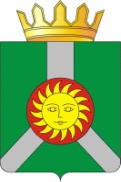 АДМИНИСТРАЦИЯ  КОЛПАШЕВСКОГО РАЙОНА ТОМСКОЙ ОБЛАСТИПОСТАНОВЛЕНИЕАДМИНИСТРАЦИЯ  КОЛПАШЕВСКОГО РАЙОНА ТОМСКОЙ ОБЛАСТИПОСТАНОВЛЕНИЕАДМИНИСТРАЦИЯ  КОЛПАШЕВСКОГО РАЙОНА ТОМСКОЙ ОБЛАСТИПОСТАНОВЛЕНИЕМуниципальный правовой акт, являющийся основанием для разработки муниципальной программыПостановление Администрации Колпашевского района от 19.07.2021 № 887 «Об утверждении Перечня муниципальных программ муниципального образования «Колпашевский район»Постановление Администрации Колпашевского района от 19.07.2021 № 887 «Об утверждении Перечня муниципальных программ муниципального образования «Колпашевский район»Постановление Администрации Колпашевского района от 19.07.2021 № 887 «Об утверждении Перечня муниципальных программ муниципального образования «Колпашевский район»Постановление Администрации Колпашевского района от 19.07.2021 № 887 «Об утверждении Перечня муниципальных программ муниципального образования «Колпашевский район»Постановление Администрации Колпашевского района от 19.07.2021 № 887 «Об утверждении Перечня муниципальных программ муниципального образования «Колпашевский район»Постановление Администрации Колпашевского района от 19.07.2021 № 887 «Об утверждении Перечня муниципальных программ муниципального образования «Колпашевский район»Постановление Администрации Колпашевского района от 19.07.2021 № 887 «Об утверждении Перечня муниципальных программ муниципального образования «Колпашевский район»Постановление Администрации Колпашевского района от 19.07.2021 № 887 «Об утверждении Перечня муниципальных программ муниципального образования «Колпашевский район»Постановление Администрации Колпашевского района от 19.07.2021 № 887 «Об утверждении Перечня муниципальных программ муниципального образования «Колпашевский район»Постановление Администрации Колпашевского района от 19.07.2021 № 887 «Об утверждении Перечня муниципальных программ муниципального образования «Колпашевский район»Постановление Администрации Колпашевского района от 19.07.2021 № 887 «Об утверждении Перечня муниципальных программ муниципального образования «Колпашевский район»Постановление Администрации Колпашевского района от 19.07.2021 № 887 «Об утверждении Перечня муниципальных программ муниципального образования «Колпашевский район»Постановление Администрации Колпашевского района от 19.07.2021 № 887 «Об утверждении Перечня муниципальных программ муниципального образования «Колпашевский район»Постановление Администрации Колпашевского района от 19.07.2021 № 887 «Об утверждении Перечня муниципальных программ муниципального образования «Колпашевский район»Постановление Администрации Колпашевского района от 19.07.2021 № 887 «Об утверждении Перечня муниципальных программ муниципального образования «Колпашевский район»Постановление Администрации Колпашевского района от 19.07.2021 № 887 «Об утверждении Перечня муниципальных программ муниципального образования «Колпашевский район»Постановление Администрации Колпашевского района от 19.07.2021 № 887 «Об утверждении Перечня муниципальных программ муниципального образования «Колпашевский район»Постановление Администрации Колпашевского района от 19.07.2021 № 887 «Об утверждении Перечня муниципальных программ муниципального образования «Колпашевский район»Постановление Администрации Колпашевского района от 19.07.2021 № 887 «Об утверждении Перечня муниципальных программ муниципального образования «Колпашевский район»Постановление Администрации Колпашевского района от 19.07.2021 № 887 «Об утверждении Перечня муниципальных программ муниципального образования «Колпашевский район»Постановление Администрации Колпашевского района от 19.07.2021 № 887 «Об утверждении Перечня муниципальных программ муниципального образования «Колпашевский район»Постановление Администрации Колпашевского района от 19.07.2021 № 887 «Об утверждении Перечня муниципальных программ муниципального образования «Колпашевский район»Постановление Администрации Колпашевского района от 19.07.2021 № 887 «Об утверждении Перечня муниципальных программ муниципального образования «Колпашевский район»Постановление Администрации Колпашевского района от 19.07.2021 № 887 «Об утверждении Перечня муниципальных программ муниципального образования «Колпашевский район»Постановление Администрации Колпашевского района от 19.07.2021 № 887 «Об утверждении Перечня муниципальных программ муниципального образования «Колпашевский район»Постановление Администрации Колпашевского района от 19.07.2021 № 887 «Об утверждении Перечня муниципальных программ муниципального образования «Колпашевский район»Постановление Администрации Колпашевского района от 19.07.2021 № 887 «Об утверждении Перечня муниципальных программ муниципального образования «Колпашевский район»Ответственный  исполнитель муниципальнойпрограммыУправление по культуре, спорту и молодёжной политике Администрации Колпашевского районаУправление по культуре, спорту и молодёжной политике Администрации Колпашевского районаУправление по культуре, спорту и молодёжной политике Администрации Колпашевского районаУправление по культуре, спорту и молодёжной политике Администрации Колпашевского районаУправление по культуре, спорту и молодёжной политике Администрации Колпашевского районаУправление по культуре, спорту и молодёжной политике Администрации Колпашевского районаУправление по культуре, спорту и молодёжной политике Администрации Колпашевского районаУправление по культуре, спорту и молодёжной политике Администрации Колпашевского районаУправление по культуре, спорту и молодёжной политике Администрации Колпашевского районаУправление по культуре, спорту и молодёжной политике Администрации Колпашевского районаУправление по культуре, спорту и молодёжной политике Администрации Колпашевского районаУправление по культуре, спорту и молодёжной политике Администрации Колпашевского районаУправление по культуре, спорту и молодёжной политике Администрации Колпашевского районаУправление по культуре, спорту и молодёжной политике Администрации Колпашевского районаУправление по культуре, спорту и молодёжной политике Администрации Колпашевского районаУправление по культуре, спорту и молодёжной политике Администрации Колпашевского районаУправление по культуре, спорту и молодёжной политике Администрации Колпашевского районаУправление по культуре, спорту и молодёжной политике Администрации Колпашевского районаУправление по культуре, спорту и молодёжной политике Администрации Колпашевского районаУправление по культуре, спорту и молодёжной политике Администрации Колпашевского районаУправление по культуре, спорту и молодёжной политике Администрации Колпашевского районаУправление по культуре, спорту и молодёжной политике Администрации Колпашевского районаУправление по культуре, спорту и молодёжной политике Администрации Колпашевского районаУправление по культуре, спорту и молодёжной политике Администрации Колпашевского районаУправление по культуре, спорту и молодёжной политике Администрации Колпашевского районаУправление по культуре, спорту и молодёжной политике Администрации Колпашевского районаУправление по культуре, спорту и молодёжной политике Администрации Колпашевского районаСоисполнители муниципальной программыотсутствуютотсутствуютотсутствуютотсутствуютотсутствуютотсутствуютотсутствуютотсутствуютотсутствуютотсутствуютотсутствуютотсутствуютотсутствуютотсутствуютотсутствуютотсутствуютотсутствуютотсутствуютотсутствуютотсутствуютотсутствуютотсутствуютотсутствуютотсутствуютотсутствуютотсутствуютотсутствуютУчастники муниципальной программыУправление по культуре, спорту и молодёжной политике Администрации Колпашевского районаУправление по культуре, спорту и молодёжной политике Администрации Колпашевского районаУправление по культуре, спорту и молодёжной политике Администрации Колпашевского районаУправление по культуре, спорту и молодёжной политике Администрации Колпашевского районаУправление по культуре, спорту и молодёжной политике Администрации Колпашевского районаУправление по культуре, спорту и молодёжной политике Администрации Колпашевского районаУправление по культуре, спорту и молодёжной политике Администрации Колпашевского районаУправление по культуре, спорту и молодёжной политике Администрации Колпашевского районаУправление по культуре, спорту и молодёжной политике Администрации Колпашевского районаУправление по культуре, спорту и молодёжной политике Администрации Колпашевского районаУправление по культуре, спорту и молодёжной политике Администрации Колпашевского районаУправление по культуре, спорту и молодёжной политике Администрации Колпашевского районаУправление по культуре, спорту и молодёжной политике Администрации Колпашевского районаУправление по культуре, спорту и молодёжной политике Администрации Колпашевского районаУправление по культуре, спорту и молодёжной политике Администрации Колпашевского районаУправление по культуре, спорту и молодёжной политике Администрации Колпашевского районаУправление по культуре, спорту и молодёжной политике Администрации Колпашевского районаУправление по культуре, спорту и молодёжной политике Администрации Колпашевского районаУправление по культуре, спорту и молодёжной политике Администрации Колпашевского районаУправление по культуре, спорту и молодёжной политике Администрации Колпашевского районаУправление по культуре, спорту и молодёжной политике Администрации Колпашевского районаУправление по культуре, спорту и молодёжной политике Администрации Колпашевского районаУправление по культуре, спорту и молодёжной политике Администрации Колпашевского районаУправление по культуре, спорту и молодёжной политике Администрации Колпашевского районаУправление по культуре, спорту и молодёжной политике Администрации Колпашевского районаУправление по культуре, спорту и молодёжной политике Администрации Колпашевского районаУправление по культуре, спорту и молодёжной политике Администрации Колпашевского районаУчастники мероприятийУправление по культуре, спорту и молодёжной политике Администрации Колпашевского районаОрганы местного самоуправления Колпашевского районаМуниципальные бюджетные учреждения культуры Колпашевского районаУправление по культуре, спорту и молодёжной политике Администрации Колпашевского районаОрганы местного самоуправления Колпашевского районаМуниципальные бюджетные учреждения культуры Колпашевского районаУправление по культуре, спорту и молодёжной политике Администрации Колпашевского районаОрганы местного самоуправления Колпашевского районаМуниципальные бюджетные учреждения культуры Колпашевского районаУправление по культуре, спорту и молодёжной политике Администрации Колпашевского районаОрганы местного самоуправления Колпашевского районаМуниципальные бюджетные учреждения культуры Колпашевского районаУправление по культуре, спорту и молодёжной политике Администрации Колпашевского районаОрганы местного самоуправления Колпашевского районаМуниципальные бюджетные учреждения культуры Колпашевского районаУправление по культуре, спорту и молодёжной политике Администрации Колпашевского районаОрганы местного самоуправления Колпашевского районаМуниципальные бюджетные учреждения культуры Колпашевского районаУправление по культуре, спорту и молодёжной политике Администрации Колпашевского районаОрганы местного самоуправления Колпашевского районаМуниципальные бюджетные учреждения культуры Колпашевского районаУправление по культуре, спорту и молодёжной политике Администрации Колпашевского районаОрганы местного самоуправления Колпашевского районаМуниципальные бюджетные учреждения культуры Колпашевского районаУправление по культуре, спорту и молодёжной политике Администрации Колпашевского районаОрганы местного самоуправления Колпашевского районаМуниципальные бюджетные учреждения культуры Колпашевского районаУправление по культуре, спорту и молодёжной политике Администрации Колпашевского районаОрганы местного самоуправления Колпашевского районаМуниципальные бюджетные учреждения культуры Колпашевского районаУправление по культуре, спорту и молодёжной политике Администрации Колпашевского районаОрганы местного самоуправления Колпашевского районаМуниципальные бюджетные учреждения культуры Колпашевского районаУправление по культуре, спорту и молодёжной политике Администрации Колпашевского районаОрганы местного самоуправления Колпашевского районаМуниципальные бюджетные учреждения культуры Колпашевского районаУправление по культуре, спорту и молодёжной политике Администрации Колпашевского районаОрганы местного самоуправления Колпашевского районаМуниципальные бюджетные учреждения культуры Колпашевского районаУправление по культуре, спорту и молодёжной политике Администрации Колпашевского районаОрганы местного самоуправления Колпашевского районаМуниципальные бюджетные учреждения культуры Колпашевского районаУправление по культуре, спорту и молодёжной политике Администрации Колпашевского районаОрганы местного самоуправления Колпашевского районаМуниципальные бюджетные учреждения культуры Колпашевского районаУправление по культуре, спорту и молодёжной политике Администрации Колпашевского районаОрганы местного самоуправления Колпашевского районаМуниципальные бюджетные учреждения культуры Колпашевского районаУправление по культуре, спорту и молодёжной политике Администрации Колпашевского районаОрганы местного самоуправления Колпашевского районаМуниципальные бюджетные учреждения культуры Колпашевского районаУправление по культуре, спорту и молодёжной политике Администрации Колпашевского районаОрганы местного самоуправления Колпашевского районаМуниципальные бюджетные учреждения культуры Колпашевского районаУправление по культуре, спорту и молодёжной политике Администрации Колпашевского районаОрганы местного самоуправления Колпашевского районаМуниципальные бюджетные учреждения культуры Колпашевского районаУправление по культуре, спорту и молодёжной политике Администрации Колпашевского районаОрганы местного самоуправления Колпашевского районаМуниципальные бюджетные учреждения культуры Колпашевского районаУправление по культуре, спорту и молодёжной политике Администрации Колпашевского районаОрганы местного самоуправления Колпашевского районаМуниципальные бюджетные учреждения культуры Колпашевского районаУправление по культуре, спорту и молодёжной политике Администрации Колпашевского районаОрганы местного самоуправления Колпашевского районаМуниципальные бюджетные учреждения культуры Колпашевского районаУправление по культуре, спорту и молодёжной политике Администрации Колпашевского районаОрганы местного самоуправления Колпашевского районаМуниципальные бюджетные учреждения культуры Колпашевского районаУправление по культуре, спорту и молодёжной политике Администрации Колпашевского районаОрганы местного самоуправления Колпашевского районаМуниципальные бюджетные учреждения культуры Колпашевского районаУправление по культуре, спорту и молодёжной политике Администрации Колпашевского районаОрганы местного самоуправления Колпашевского районаМуниципальные бюджетные учреждения культуры Колпашевского районаУправление по культуре, спорту и молодёжной политике Администрации Колпашевского районаОрганы местного самоуправления Колпашевского районаМуниципальные бюджетные учреждения культуры Колпашевского районаУправление по культуре, спорту и молодёжной политике Администрации Колпашевского районаОрганы местного самоуправления Колпашевского районаМуниципальные бюджетные учреждения культуры Колпашевского районаСтратегическая цель (задача, приоритет) социально-экономического развития Колпашевского района, на реализацию которых направлена муниципальная программаЦель: повышение уровня привлекательности территории для проживания и улучшение качества жизни населения на территории Колпашевского районаЗадача: повышение качества и доступности услуг в сфере культуры и туризма, в том числе через популяризацию объектов культурного наследия, а также развитие муниципального архива на территории Колпашевского районаЦель: повышение уровня привлекательности территории для проживания и улучшение качества жизни населения на территории Колпашевского районаЗадача: повышение качества и доступности услуг в сфере культуры и туризма, в том числе через популяризацию объектов культурного наследия, а также развитие муниципального архива на территории Колпашевского районаЦель: повышение уровня привлекательности территории для проживания и улучшение качества жизни населения на территории Колпашевского районаЗадача: повышение качества и доступности услуг в сфере культуры и туризма, в том числе через популяризацию объектов культурного наследия, а также развитие муниципального архива на территории Колпашевского районаЦель: повышение уровня привлекательности территории для проживания и улучшение качества жизни населения на территории Колпашевского районаЗадача: повышение качества и доступности услуг в сфере культуры и туризма, в том числе через популяризацию объектов культурного наследия, а также развитие муниципального архива на территории Колпашевского районаЦель: повышение уровня привлекательности территории для проживания и улучшение качества жизни населения на территории Колпашевского районаЗадача: повышение качества и доступности услуг в сфере культуры и туризма, в том числе через популяризацию объектов культурного наследия, а также развитие муниципального архива на территории Колпашевского районаЦель: повышение уровня привлекательности территории для проживания и улучшение качества жизни населения на территории Колпашевского районаЗадача: повышение качества и доступности услуг в сфере культуры и туризма, в том числе через популяризацию объектов культурного наследия, а также развитие муниципального архива на территории Колпашевского районаЦель: повышение уровня привлекательности территории для проживания и улучшение качества жизни населения на территории Колпашевского районаЗадача: повышение качества и доступности услуг в сфере культуры и туризма, в том числе через популяризацию объектов культурного наследия, а также развитие муниципального архива на территории Колпашевского районаЦель: повышение уровня привлекательности территории для проживания и улучшение качества жизни населения на территории Колпашевского районаЗадача: повышение качества и доступности услуг в сфере культуры и туризма, в том числе через популяризацию объектов культурного наследия, а также развитие муниципального архива на территории Колпашевского районаЦель: повышение уровня привлекательности территории для проживания и улучшение качества жизни населения на территории Колпашевского районаЗадача: повышение качества и доступности услуг в сфере культуры и туризма, в том числе через популяризацию объектов культурного наследия, а также развитие муниципального архива на территории Колпашевского районаЦель: повышение уровня привлекательности территории для проживания и улучшение качества жизни населения на территории Колпашевского районаЗадача: повышение качества и доступности услуг в сфере культуры и туризма, в том числе через популяризацию объектов культурного наследия, а также развитие муниципального архива на территории Колпашевского районаЦель: повышение уровня привлекательности территории для проживания и улучшение качества жизни населения на территории Колпашевского районаЗадача: повышение качества и доступности услуг в сфере культуры и туризма, в том числе через популяризацию объектов культурного наследия, а также развитие муниципального архива на территории Колпашевского районаЦель: повышение уровня привлекательности территории для проживания и улучшение качества жизни населения на территории Колпашевского районаЗадача: повышение качества и доступности услуг в сфере культуры и туризма, в том числе через популяризацию объектов культурного наследия, а также развитие муниципального архива на территории Колпашевского районаЦель: повышение уровня привлекательности территории для проживания и улучшение качества жизни населения на территории Колпашевского районаЗадача: повышение качества и доступности услуг в сфере культуры и туризма, в том числе через популяризацию объектов культурного наследия, а также развитие муниципального архива на территории Колпашевского районаЦель: повышение уровня привлекательности территории для проживания и улучшение качества жизни населения на территории Колпашевского районаЗадача: повышение качества и доступности услуг в сфере культуры и туризма, в том числе через популяризацию объектов культурного наследия, а также развитие муниципального архива на территории Колпашевского районаЦель: повышение уровня привлекательности территории для проживания и улучшение качества жизни населения на территории Колпашевского районаЗадача: повышение качества и доступности услуг в сфере культуры и туризма, в том числе через популяризацию объектов культурного наследия, а также развитие муниципального архива на территории Колпашевского районаЦель: повышение уровня привлекательности территории для проживания и улучшение качества жизни населения на территории Колпашевского районаЗадача: повышение качества и доступности услуг в сфере культуры и туризма, в том числе через популяризацию объектов культурного наследия, а также развитие муниципального архива на территории Колпашевского районаЦель: повышение уровня привлекательности территории для проживания и улучшение качества жизни населения на территории Колпашевского районаЗадача: повышение качества и доступности услуг в сфере культуры и туризма, в том числе через популяризацию объектов культурного наследия, а также развитие муниципального архива на территории Колпашевского районаЦель: повышение уровня привлекательности территории для проживания и улучшение качества жизни населения на территории Колпашевского районаЗадача: повышение качества и доступности услуг в сфере культуры и туризма, в том числе через популяризацию объектов культурного наследия, а также развитие муниципального архива на территории Колпашевского районаЦель: повышение уровня привлекательности территории для проживания и улучшение качества жизни населения на территории Колпашевского районаЗадача: повышение качества и доступности услуг в сфере культуры и туризма, в том числе через популяризацию объектов культурного наследия, а также развитие муниципального архива на территории Колпашевского районаЦель: повышение уровня привлекательности территории для проживания и улучшение качества жизни населения на территории Колпашевского районаЗадача: повышение качества и доступности услуг в сфере культуры и туризма, в том числе через популяризацию объектов культурного наследия, а также развитие муниципального архива на территории Колпашевского районаЦель: повышение уровня привлекательности территории для проживания и улучшение качества жизни населения на территории Колпашевского районаЗадача: повышение качества и доступности услуг в сфере культуры и туризма, в том числе через популяризацию объектов культурного наследия, а также развитие муниципального архива на территории Колпашевского районаЦель: повышение уровня привлекательности территории для проживания и улучшение качества жизни населения на территории Колпашевского районаЗадача: повышение качества и доступности услуг в сфере культуры и туризма, в том числе через популяризацию объектов культурного наследия, а также развитие муниципального архива на территории Колпашевского районаЦель: повышение уровня привлекательности территории для проживания и улучшение качества жизни населения на территории Колпашевского районаЗадача: повышение качества и доступности услуг в сфере культуры и туризма, в том числе через популяризацию объектов культурного наследия, а также развитие муниципального архива на территории Колпашевского районаЦель: повышение уровня привлекательности территории для проживания и улучшение качества жизни населения на территории Колпашевского районаЗадача: повышение качества и доступности услуг в сфере культуры и туризма, в том числе через популяризацию объектов культурного наследия, а также развитие муниципального архива на территории Колпашевского районаЦель: повышение уровня привлекательности территории для проживания и улучшение качества жизни населения на территории Колпашевского районаЗадача: повышение качества и доступности услуг в сфере культуры и туризма, в том числе через популяризацию объектов культурного наследия, а также развитие муниципального архива на территории Колпашевского районаЦель: повышение уровня привлекательности территории для проживания и улучшение качества жизни населения на территории Колпашевского районаЗадача: повышение качества и доступности услуг в сфере культуры и туризма, в том числе через популяризацию объектов культурного наследия, а также развитие муниципального архива на территории Колпашевского районаЦель: повышение уровня привлекательности территории для проживания и улучшение качества жизни населения на территории Колпашевского районаЗадача: повышение качества и доступности услуг в сфере культуры и туризма, в том числе через популяризацию объектов культурного наследия, а также развитие муниципального архива на территории Колпашевского районаЦель муниципальнойпрограммыПовышение качества и доступности услуг в сфере культуры и туризма, в том числе через популяризацию объектов культурного наследия, а также развитие муниципального архива на территории Колпашевского района.Повышение качества и доступности услуг в сфере культуры и туризма, в том числе через популяризацию объектов культурного наследия, а также развитие муниципального архива на территории Колпашевского района.Повышение качества и доступности услуг в сфере культуры и туризма, в том числе через популяризацию объектов культурного наследия, а также развитие муниципального архива на территории Колпашевского района.Повышение качества и доступности услуг в сфере культуры и туризма, в том числе через популяризацию объектов культурного наследия, а также развитие муниципального архива на территории Колпашевского района.Повышение качества и доступности услуг в сфере культуры и туризма, в том числе через популяризацию объектов культурного наследия, а также развитие муниципального архива на территории Колпашевского района.Повышение качества и доступности услуг в сфере культуры и туризма, в том числе через популяризацию объектов культурного наследия, а также развитие муниципального архива на территории Колпашевского района.Повышение качества и доступности услуг в сфере культуры и туризма, в том числе через популяризацию объектов культурного наследия, а также развитие муниципального архива на территории Колпашевского района.Повышение качества и доступности услуг в сфере культуры и туризма, в том числе через популяризацию объектов культурного наследия, а также развитие муниципального архива на территории Колпашевского района.Повышение качества и доступности услуг в сфере культуры и туризма, в том числе через популяризацию объектов культурного наследия, а также развитие муниципального архива на территории Колпашевского района.Повышение качества и доступности услуг в сфере культуры и туризма, в том числе через популяризацию объектов культурного наследия, а также развитие муниципального архива на территории Колпашевского района.Повышение качества и доступности услуг в сфере культуры и туризма, в том числе через популяризацию объектов культурного наследия, а также развитие муниципального архива на территории Колпашевского района.Повышение качества и доступности услуг в сфере культуры и туризма, в том числе через популяризацию объектов культурного наследия, а также развитие муниципального архива на территории Колпашевского района.Повышение качества и доступности услуг в сфере культуры и туризма, в том числе через популяризацию объектов культурного наследия, а также развитие муниципального архива на территории Колпашевского района.Повышение качества и доступности услуг в сфере культуры и туризма, в том числе через популяризацию объектов культурного наследия, а также развитие муниципального архива на территории Колпашевского района.Повышение качества и доступности услуг в сфере культуры и туризма, в том числе через популяризацию объектов культурного наследия, а также развитие муниципального архива на территории Колпашевского района.Повышение качества и доступности услуг в сфере культуры и туризма, в том числе через популяризацию объектов культурного наследия, а также развитие муниципального архива на территории Колпашевского района.Повышение качества и доступности услуг в сфере культуры и туризма, в том числе через популяризацию объектов культурного наследия, а также развитие муниципального архива на территории Колпашевского района.Повышение качества и доступности услуг в сфере культуры и туризма, в том числе через популяризацию объектов культурного наследия, а также развитие муниципального архива на территории Колпашевского района.Повышение качества и доступности услуг в сфере культуры и туризма, в том числе через популяризацию объектов культурного наследия, а также развитие муниципального архива на территории Колпашевского района.Повышение качества и доступности услуг в сфере культуры и туризма, в том числе через популяризацию объектов культурного наследия, а также развитие муниципального архива на территории Колпашевского района.Повышение качества и доступности услуг в сфере культуры и туризма, в том числе через популяризацию объектов культурного наследия, а также развитие муниципального архива на территории Колпашевского района.Повышение качества и доступности услуг в сфере культуры и туризма, в том числе через популяризацию объектов культурного наследия, а также развитие муниципального архива на территории Колпашевского района.Повышение качества и доступности услуг в сфере культуры и туризма, в том числе через популяризацию объектов культурного наследия, а также развитие муниципального архива на территории Колпашевского района.Повышение качества и доступности услуг в сфере культуры и туризма, в том числе через популяризацию объектов культурного наследия, а также развитие муниципального архива на территории Колпашевского района.Повышение качества и доступности услуг в сфере культуры и туризма, в том числе через популяризацию объектов культурного наследия, а также развитие муниципального архива на территории Колпашевского района.Повышение качества и доступности услуг в сфере культуры и туризма, в том числе через популяризацию объектов культурного наследия, а также развитие муниципального архива на территории Колпашевского района.Повышение качества и доступности услуг в сфере культуры и туризма, в том числе через популяризацию объектов культурного наследия, а также развитие муниципального архива на территории Колпашевского района.Показатели целимуниципальной программы и их значения (с детализацией по годам реализации)Показатели целиПоказатели целиГод, предшест-вующий году разработки муниципальной программы, отчёт (2020)Год, предшест-вующий году разработки муниципальной программы, отчёт (2020)Год раз-работки прог-раммы(факт)(2021)Год раз-работки прог-раммы(факт)(2021)Год раз-работки прог-раммы(факт)(2021)Год раз-работки прог-раммы(факт)(2021)1–й год реали-зации(план)(2022)1–й год реали-зации(план)(2022)1–й год реали-зации(план)(2022)2–й год реали-зации(план)(2023)2–й год реали-зации(план)(2023)3–й год реали-зации(план)(2024)3–й год реали-зации(план)(2024)4–й год реали-зации(план)(2025)4–й год реали-зации(план)(2025)5–й год реали-зации(план)(2026)5–й год реали-зации(план)(2026)5–й год реали-зации(план)(2026)5–й год реали-зации(план)(2026)Последнийгод реализа-ции(план)(2027)Последнийгод реализа-ции(план)(2027)Прогноз-ный период 1-й год(2028) Прогноз-ный период 1-й год(2028) Прогноз-ный период 1-й год(2028) Прогноз-ный период 2-й год(2029) Показатели целимуниципальной программы и их значения (с детализацией по годам реализации)1. Индекс участия населения в культурно-досуговых мероприятиях, проводимых муниципальными учреждениями культуры Колпашевского района, (единиц на 1 жителя)1. Индекс участия населения в культурно-досуговых мероприятиях, проводимых муниципальными учреждениями культуры Колпашевского района, (единиц на 1 жителя)1,771,776,636,636,636,636,76,76,77,87,88,98,910,510,511,611,611,611,612,712,712,712,712,712,7Задачи муниципальной программыЗадача 1 Создание благоприятных условий для устойчивого развития сферы культуры в Колпашевском районе.Задача 1 Создание благоприятных условий для устойчивого развития сферы культуры в Колпашевском районе.Задача 1 Создание благоприятных условий для устойчивого развития сферы культуры в Колпашевском районе.Задача 1 Создание благоприятных условий для устойчивого развития сферы культуры в Колпашевском районе.Задача 1 Создание благоприятных условий для устойчивого развития сферы культуры в Колпашевском районе.Задача 1 Создание благоприятных условий для устойчивого развития сферы культуры в Колпашевском районе.Задача 1 Создание благоприятных условий для устойчивого развития сферы культуры в Колпашевском районе.Задача 1 Создание благоприятных условий для устойчивого развития сферы культуры в Колпашевском районе.Задача 1 Создание благоприятных условий для устойчивого развития сферы культуры в Колпашевском районе.Задача 1 Создание благоприятных условий для устойчивого развития сферы культуры в Колпашевском районе.Задача 1 Создание благоприятных условий для устойчивого развития сферы культуры в Колпашевском районе.Задача 1 Создание благоприятных условий для устойчивого развития сферы культуры в Колпашевском районе.Задача 1 Создание благоприятных условий для устойчивого развития сферы культуры в Колпашевском районе.Задача 1 Создание благоприятных условий для устойчивого развития сферы культуры в Колпашевском районе.Задача 1 Создание благоприятных условий для устойчивого развития сферы культуры в Колпашевском районе.Задача 1 Создание благоприятных условий для устойчивого развития сферы культуры в Колпашевском районе.Задача 1 Создание благоприятных условий для устойчивого развития сферы культуры в Колпашевском районе.Задача 1 Создание благоприятных условий для устойчивого развития сферы культуры в Колпашевском районе.Задача 1 Создание благоприятных условий для устойчивого развития сферы культуры в Колпашевском районе.Задача 1 Создание благоприятных условий для устойчивого развития сферы культуры в Колпашевском районе.Задача 1 Создание благоприятных условий для устойчивого развития сферы культуры в Колпашевском районе.Задача 1 Создание благоприятных условий для устойчивого развития сферы культуры в Колпашевском районе.Задача 1 Создание благоприятных условий для устойчивого развития сферы культуры в Колпашевском районе.Задача 1 Создание благоприятных условий для устойчивого развития сферы культуры в Колпашевском районе.Задача 1 Создание благоприятных условий для устойчивого развития сферы культуры в Колпашевском районе.Задача 1 Создание благоприятных условий для устойчивого развития сферы культуры в Колпашевском районе.Задача 1 Создание благоприятных условий для устойчивого развития сферы культуры в Колпашевском районе.Показатели задачиПоказатели задачиГод, предшествую-щий году разработки муниципальной программы, отчёт (2020)Год, предшествую-щий году разработки муниципальной программы, отчёт (2020)Год, предшествую-щий году разработки муниципальной программы, отчёт (2020)Год раз-работки програм-мы(факт)(2021)Год раз-работки програм-мы(факт)(2021)1–й год реали-зации(план)(2022)1–й год реали-зации(план)(2022)2–й год реали-зации(план)(2023)2–й год реали-зации(план)(2023)2–й год реали-зации(план)(2023)3–й год реали-зации(план)(2024)3–й год реали-зации(план)(2024)3–й год реали-зации(план)(2024)4–й год реали-зации(план)(2025)4–й год реали-зации(план)(2025)5–й год реали-зации(план)(2026)5–й год реали-зации(план)(2026)Послед-нийгод реализа-ции(план)(2027)Послед-нийгод реализа-ции(план)(2027)Послед-нийгод реализа-ции(план)(2027)Прогноз-ный период 1-й год(2028) Прогноз-ный период 1-й год(2028) Прогноз-ный период 1-й год(2028) Прогноз-ный период 2-й год(2029) Прогноз-ный период 2-й год(2029) 1. Уровень фактической обеспеченности клубами и учреждениями клубного типа от нормативной потребности (%)1. Уровень фактической обеспеченности клубами и учреждениями клубного типа от нормативной потребности (%)130,77130,77130,77141,67141,67141,67141,67141,67141,67141,67141,67141,67141,67141,67141,67141,67141,67141,67141,67141,67141,67141,67141,67141,67141,672. Уровень фактической обеспеченности библиотеками от нормативной потребности (%)2. Уровень фактической обеспеченности библиотеками от нормативной потребности (%)200200200185,71185,71178,57178,57178,57178,57178,57178,57178,57178,57178,57178,57178,57178,57178,57178,57178,57178,57178,57178,57178,57178,57Сроки реализации муниципальной программы2022 - 2027 годы2022 - 2027 годы2022 - 2027 годы2022 - 2027 годы2022 - 2027 годы2022 - 2027 годы2022 - 2027 годы2022 - 2027 годы2022 - 2027 годы2022 - 2027 годы2022 - 2027 годы2022 - 2027 годы2022 - 2027 годы2022 - 2027 годы2022 - 2027 годы2022 - 2027 годы2022 - 2027 годы2022 - 2027 годы2022 - 2027 годы2022 - 2027 годы2022 - 2027 годы2022 - 2027 годы2022 - 2027 годы2022 - 2027 годы2022 - 2027 годы2022 - 2027 годы2022 - 2027 годы2022 - 2027 годыОбъём и источники финансирования  муниципальной программы (с разбивкой по годам реализации с учётом прогнозного периода, тыс. рублей)ИсточникиВсего*Всего*1–й год реализации(2022)1–й год реализации(2022)1–й год реализации(2022)2–й год реализации(2023)2–й год реализации(2023)2–й год реализации(2023)2–й год реализации(2023)3–й год реализации(2024)3–й год реализации(2024)3–й год реализации(2024)3–й год реализации(2024)4–й год реализации(2025)4–й год реализации(2025)5–й год реализации(2026)5–й год реализации(2026)5–й год реализации(2026)5–й год реализации(2026)Последний год реализации(2027)Последний год реализации(2027)Последний год реализации(2027)Последний год реализации(2027)Прогноз-ный период (2028) Прогноз-ный период (2028) Прогно-ный период (2029) Прогно-ный период (2029) Объём и источники финансирования  муниципальной программы (с разбивкой по годам реализации с учётом прогнозного периода, тыс. рублей)Федеральный бюджет (по согласованию)297,1297,1297,1297,1297,10,00,00,00,00,00,00,00,00,00,00,00,00,00,00,00,00,00,00,00,00,00,0Объём и источники финансирования  муниципальной программы (с разбивкой по годам реализации с учётом прогнозного периода, тыс. рублей)Областной бюджет (по согласованию)227 452,7227 452,744,444,444,40,00,00,00,00,00,00,00,00,00,0108 432,5108 432,5108 432,5108 432,5118 975,8118 975,8118 975,8118 975,80,00,00,00,0Объём и источники финансирования  муниципальной программы (с разбивкой по годам реализации с учётом прогнозного периода, тыс. рублей)Местный бюджет110 214,4110 214,433 407,633 407,633 407,66 505,96 505,96 505,96 505,98 963,38 963,38 963,38 963,3273,5273,528 918,228 918,228 918,228 918,232 145,932 145,932 145,932 145,94 182,04 182,04 182,04 182,0Объём и источники финансирования  муниципальной программы (с разбивкой по годам реализации с учётом прогнозного периода, тыс. рублей)Бюджеты поселений (по согласованию)0,00,00,00,00,00,00,00,00,00,00,00,00,00,00,00,00,00,00,00,00,00,00,00,00,00,00,0Объём и источники финансирования  муниципальной программы (с разбивкой по годам реализации с учётом прогнозного периода, тыс. рублей)Внебюджетные источники (по согласованию)0,00,00,00,00,00,00,00,00,00,00,00,00,00,00,00,00,00,00,00,00,00,00,00,00,00,00,0Объём и источники финансирования  муниципальной программы (с разбивкой по годам реализации с учётом прогнозного периода, тыс. рублей)Всего по источникам337 964,2337 964,233 749,133 749,133 749,16 505,96 505,96 505,96 505,98 963,38 963,38 963,38 963,3273,5273,5137 350,7137 350,7137 350,7137 350,7151 121,7151 121,7151 121,7151 121,74 182,04 182,04 182,04 182,0«Приложение № 1 к муниципальной программе «Приложение № 1 к муниципальной программе «Приложение № 1 к муниципальной программе «Приложение № 1 к муниципальной программе «Приложение № 1 к муниципальной программе «Приложение № 1 к муниципальной программе «Приложение № 1 к муниципальной программе «Приложение № 1 к муниципальной программе «Приложение № 1 к муниципальной программе «Приложение № 1 к муниципальной программе «Приложение № 1 к муниципальной программе «Приложение № 1 к муниципальной программе «Приложение № 1 к муниципальной программе «Приложение № 1 к муниципальной программе «Приложение № 1 к муниципальной программе «Развитие культуры в Колпашевском районе»«Развитие культуры в Колпашевском районе»«Развитие культуры в Колпашевском районе»«Развитие культуры в Колпашевском районе»«Развитие культуры в Колпашевском районе»«Развитие культуры в Колпашевском районе»«Развитие культуры в Колпашевском районе»«Развитие культуры в Колпашевском районе»«Развитие культуры в Колпашевском районе»«Развитие культуры в Колпашевском районе»«Развитие культуры в Колпашевском районе»«Развитие культуры в Колпашевском районе»«Развитие культуры в Колпашевском районе»«Развитие культуры в Колпашевском районе»«Развитие культуры в Колпашевском районе»«Развитие культуры в Колпашевском районе»«Развитие культуры в Колпашевском районе»«Развитие культуры в Колпашевском районе»Показатели цели, задач, основных мероприятий муниципальной  программыПоказатели цели, задач, основных мероприятий муниципальной  программыПоказатели цели, задач, основных мероприятий муниципальной  программыПоказатели цели, задач, основных мероприятий муниципальной  программыПоказатели цели, задач, основных мероприятий муниципальной  программыПоказатели цели, задач, основных мероприятий муниципальной  программыПоказатели цели, задач, основных мероприятий муниципальной  программыПоказатели цели, задач, основных мероприятий муниципальной  программыПоказатели цели, задач, основных мероприятий муниципальной  программыПоказатели цели, задач, основных мероприятий муниципальной  программыПоказатели цели, задач, основных мероприятий муниципальной  программыПоказатели цели, задач, основных мероприятий муниципальной  программыПоказатели цели, задач, основных мероприятий муниципальной  программыПоказатели цели, задач, основных мероприятий муниципальной  программыПоказатели цели, задач, основных мероприятий муниципальной  программыПоказатели цели, задач, основных мероприятий муниципальной  программыПоказатели цели, задач, основных мероприятий муниципальной  программыПоказатели цели, задач, основных мероприятий муниципальной  программыПоказатели цели, задач, основных мероприятий муниципальной  программыПоказатели цели, задач, основных мероприятий муниципальной  программыПоказатели цели, задач, основных мероприятий муниципальной  программыПоказатели цели, задач, основных мероприятий муниципальной  программыПоказатели цели, задач, основных мероприятий муниципальной  программыПоказатели цели, задач, основных мероприятий муниципальной  программыПоказатели цели, задач, основных мероприятий муниципальной  программыПоказатели цели, задач, основных мероприятий муниципальной  программыПоказатели цели, задач, основных мероприятий муниципальной  программы«Развитие культуры в Колпашевском районе».«Развитие культуры в Колпашевском районе».«Развитие культуры в Колпашевском районе».«Развитие культуры в Колпашевском районе».«Развитие культуры в Колпашевском районе».«Развитие культуры в Колпашевском районе».«Развитие культуры в Колпашевском районе».«Развитие культуры в Колпашевском районе».«Развитие культуры в Колпашевском районе».«Развитие культуры в Колпашевском районе».«Развитие культуры в Колпашевском районе».«Развитие культуры в Колпашевском районе».«Развитие культуры в Колпашевском районе».«Развитие культуры в Колпашевском районе».«Развитие культуры в Колпашевском районе».«Развитие культуры в Колпашевском районе».«Развитие культуры в Колпашевском районе».«Развитие культуры в Колпашевском районе».«Развитие культуры в Колпашевском районе».«Развитие культуры в Колпашевском районе».«Развитие культуры в Колпашевском районе».«Развитие культуры в Колпашевском районе».«Развитие культуры в Колпашевском районе».«Развитие культуры в Колпашевском районе».«Развитие культуры в Колпашевском районе».«Развитие культуры в Колпашевском районе».«Развитие культуры в Колпашевском районе».№ п/п№ п/пЦель, задачи и основные мероприятия муниципальной программыНаименование показателей целей, задач, основных мероприятий муниципальной программы (единицы измерения)Наименование показателей целей, задач, основных мероприятий муниципальной программы (единицы измерения)Ответственный исполнитель, соисполнители  муниципальной программы (участники муниципальной программы)Ответственный исполнитель, соисполнители  муниципальной программы (участники муниципальной программы)Значения показателей**Значения показателей**Значения показателей**Значения показателей**Значения показателей**Значения показателей**Значения показателей**Значения показателей**Значения показателей**Значения показателей**Значения показателей**Значения показателей**Значения показателей**Значения показателей**Значения показателей**Значения показателей**Значения показателей**Значения показателей**Алгоритм формирования (формула) расчёта показателя, источник информации*Алгоритм формирования (формула) расчёта показателя, источник информации*№ п/п№ п/пЦель, задачи и основные мероприятия муниципальной программыНаименование показателей целей, задач, основных мероприятий муниципальной программы (единицы измерения)Наименование показателей целей, задач, основных мероприятий муниципальной программы (единицы измерения)Ответственный исполнитель, соисполнители  муниципальной программы (участники муниципальной программы)Ответственный исполнитель, соисполнители  муниципальной программы (участники муниципальной программы)Год, предшествующий году разработ-ки муници-пальной програм-мы, отчёт (2020)Год, предшествующий году разработ-ки муници-пальной програм-мы, отчёт (2020)Год раз-работки прог-раммы(факт)(2021)1–й год реали-зации(план)(2022)1–й год реали-зации(план)(2022)2–й год реали-зации(план)(2023)2–й год реали-зации(план)(2023)3–й год реали-зации(план)(2024)3–й год реали-зации(план)(2024)4–й год реали-зации(план)(2025)4–й год реали-зации(план)(2025)5–й год реализации(план)(2026)5–й год реализации(план)(2026)Пос-лед-нийгод реализации(план)(2027)Пос-лед-нийгод реализации(план)(2027)Прогнозный периодПрогнозный периодПрогнозный периодАлгоритм формирования (формула) расчёта показателя, источник информации*Алгоритм формирования (формула) расчёта показателя, источник информации*№ п/п№ п/пЦель, задачи и основные мероприятия муниципальной программыНаименование показателей целей, задач, основных мероприятий муниципальной программы (единицы измерения)Наименование показателей целей, задач, основных мероприятий муниципальной программы (единицы измерения)Ответственный исполнитель, соисполнители  муниципальной программы (участники муниципальной программы)Ответственный исполнитель, соисполнители  муниципальной программы (участники муниципальной программы)Год, предшествующий году разработ-ки муници-пальной програм-мы, отчёт (2020)Год, предшествующий году разработ-ки муници-пальной програм-мы, отчёт (2020)Год раз-работки прог-раммы(факт)(2021)1–й год реали-зации(план)(2022)1–й год реали-зации(план)(2022)2–й год реали-зации(план)(2023)2–й год реали-зации(план)(2023)3–й год реали-зации(план)(2024)3–й год реали-зации(план)(2024)4–й год реали-зации(план)(2025)4–й год реали-зации(план)(2025)5–й год реализации(план)(2026)5–й год реализации(план)(2026)Пос-лед-нийгод реализации(план)(2027)Пос-лед-нийгод реализации(план)(2027)1-й год(2028) 1-й год(2028) 2-й год(2029)Алгоритм формирования (формула) расчёта показателя, источник информации*Алгоритм формирования (формула) расчёта показателя, источник информации*Цель муниципальной программы:повышение качества и доступности услуг в сфере культуры Колпашевского района, в том числе через популяризацию объектов культурного наследия, а также развития муниципального архива на территории Колпашевского района1. Индекс участия населения в культурно-досуговых мероприятиях, проводимых муниципальными учреждениями культуры Колпашевского района (единиц на 1 жителя)1. Индекс участия населения в культурно-досуговых мероприятиях, проводимых муниципальными учреждениями культуры Колпашевского района (единиц на 1 жителя)Управление по культуре, спорту и молодёжной политике Администрации Колпашевского районаУправление по культуре, спорту и молодёжной политике Администрации Колпашевского района1,771,776,636,76,77,87,88,98,910,510,511,611,612,712,712,712,712,7I кду =  (Ч кду + Ч б) / Н, где: I кду - индекс участия населения Колпашевского района в культурно-досуговых мероприятиях, проводимых муниципальными учреждениями культуры; Ч кду - сумма численности участников клубных формирований и числа посещений мероприятий муниципальных учреждений культуры Колпашевского района; Ч б - число пользователей муниципальных учреждений библиотечного типа;Н - численность постоянного населения на конец отчётного периодаИсточник  информации: отчёты по формам федерального статистического наблюденияI кду =  (Ч кду + Ч б) / Н, где: I кду - индекс участия населения Колпашевского района в культурно-досуговых мероприятиях, проводимых муниципальными учреждениями культуры; Ч кду - сумма численности участников клубных формирований и числа посещений мероприятий муниципальных учреждений культуры Колпашевского района; Ч б - число пользователей муниципальных учреждений библиотечного типа;Н - численность постоянного населения на конец отчётного периодаИсточник  информации: отчёты по формам федерального статистического наблюдения1.1.Задача 1 муниципаль-ной программы:создание благоприятных условий для устойчивого развития сферы культуры в Колпашевском районе Уровень фактической обеспеченности клубами и учреждениями клубного типа от нормативной потребности (%)Уровень фактической обеспеченности клубами и учреждениями клубного типа от нормативной потребности (%)Управление по культуре, спорту и молодёжной политике Администрации Колпашевского районаУправление по культуре, спорту и молодёжной политике Администрации Колпашевского района130,7,130,7,141,67141,67141,67141,67141,67141,67141,67141,67141,67141,67141,67141,67141,67141,67141,67141,67УФОк=(Ок/НП)*100УФОк- уровень фактической обеспеченности клубами и учреждениями клубного типаОк-фактическое количество клубов и учреждениями клубного типа по состоянию на конец отчётного периодаНП- нормативная потребность клубами и учреждениями клубного типаИсточник  информации: отчёт по оценке эффективности деятельности органов местного самоуправления. Методика подсчёта норматива в соответствии с распоряжением Министерства культуры РФ от 02.08.2017 № Р-965УФОк=(Ок/НП)*100УФОк- уровень фактической обеспеченности клубами и учреждениями клубного типаОк-фактическое количество клубов и учреждениями клубного типа по состоянию на конец отчётного периодаНП- нормативная потребность клубами и учреждениями клубного типаИсточник  информации: отчёт по оценке эффективности деятельности органов местного самоуправления. Методика подсчёта норматива в соответствии с распоряжением Министерства культуры РФ от 02.08.2017 № Р-9651.1.Задача 1 муниципаль-ной программы:создание благоприятных условий для устойчивого развития сферы культуры в Колпашевском районе Уровень фактической обеспеченности библиотеками от нормативной потребности (%)Уровень фактической обеспеченности библиотеками от нормативной потребности (%)Управление по культуре, спорту и молодёжной политике Администрации Колпашевского районаУправление по культуре, спорту и молодёжной политике Администрации Колпашевского района200200185,71178,57178,57178,57178,57178,57178,57178,57178,57178,57178,57178,57178,57178,57178,57178,57УФОб=(Об/НП)*100УФОб- уровень фактической обеспеченности библиотеками по состоянию на конец отчётного периодаОк-фактическое библиотекНП-нормативная потребность библиотек. Источник  информации: отчёт по оценке эффективности деятельности органов местного самоуправления Методика подсчёта норматива в соответствии с распоряжением Министерства культуры РФ от 02.08.2017 № Р-965.УФОб=(Об/НП)*100УФОб- уровень фактической обеспеченности библиотеками по состоянию на конец отчётного периодаОк-фактическое библиотекНП-нормативная потребность библиотек. Источник  информации: отчёт по оценке эффективности деятельности органов местного самоуправления Методика подсчёта норматива в соответствии с распоряжением Министерства культуры РФ от 02.08.2017 № Р-965.1.1.1.1.Основное мероприятие 1: Проведение мероприятий, направленных на организацию досуга, развитие местного традиционного народного художественного творчества, библиотечного обслуживания и обеспечение услуг организаций культурыКоличество мероприятий, направленных на организацию досуга и местного традиционного народного художественного творчества (ед.)Количество мероприятий, направленных на организацию досуга и местного традиционного народного художественного творчества (ед.)Управление по культуре, спорту и молодёжной политике Администрации Колпашевского районаУправление по культуре, спорту и молодёжной политике Администрации Колпашевского района4415777777777788888Мтт=Ктт+Бтт, где Ктт- количество мероприятий, направленных на организацию досуга и местного традиционного народного художественного творчества, организованных культурно досуговыми отделами муниципальных учреждений культуры, Бтт- количество мероприятий, направленных на организацию досуга и местного традиционного народного художественного творчества, организованных отделами библиотечного обслуживания муниципальных учреждений культуры. Источник  информации: утверждается распоряжением Администрации Колпашевского районаМтт=Ктт+Бтт, где Ктт- количество мероприятий, направленных на организацию досуга и местного традиционного народного художественного творчества, организованных культурно досуговыми отделами муниципальных учреждений культуры, Бтт- количество мероприятий, направленных на организацию досуга и местного традиционного народного художественного творчества, организованных отделами библиотечного обслуживания муниципальных учреждений культуры. Источник  информации: утверждается распоряжением Администрации Колпашевского района1.1.11.1.1Мероприятие 1.1. Организация и проведение районных культурно-досуговых, тематических мероприятий и выставок народно-прикладного творчества в сфере культурыЧисло посещений мероприятий на платной основе, организованных муниципальными учреждениями культуры Колпашевского района, (чел.)Число посещений мероприятий на платной основе, организованных муниципальными учреждениями культуры Колпашевского района, (чел.)Управление по культуре, спорту и молодёжной политике Администрации Колпашевского районаУправление по культуре, спорту и молодёжной политике Администрации Колпашевского района543554359106330003300034000340003600036000380003800040000400004200042000420004200042000Ом= Мкдо+Мобо,где Ом- число мероприятий на платной основе;Мкдо- число посещений мероприятий на платной основе, организованных культурно- досуговыми отделами муниципальных учреждений культуры Колпашевского района; Мобо- число посещений мероприятий на платной основе, организованных отделами  библиотечного обслуживания муниципальных учреждений культуры Колпашевского района.Источник  информации: отчёт по форме7-НК федерального статистического наблюдения (строка 6 графа 174)Ом= Мкдо+Мобо,где Ом- число мероприятий на платной основе;Мкдо- число посещений мероприятий на платной основе, организованных культурно- досуговыми отделами муниципальных учреждений культуры Колпашевского района; Мобо- число посещений мероприятий на платной основе, организованных отделами  библиотечного обслуживания муниципальных учреждений культуры Колпашевского района.Источник  информации: отчёт по форме7-НК федерального статистического наблюдения (строка 6 графа 174)1.1.11.1.1Мероприятие 1.1. Организация и проведение районных культурно-досуговых, тематических мероприятий и выставок народно-прикладного творчества в сфере культурыЧисло участников клубных формирований муниципальных учреждений культуры Колпашевского района, (чел.)Число участников клубных формирований муниципальных учреждений культуры Колпашевского района, (чел.)Управление по культуре, спорту и молодёжной политике Администрации Колпашевского районаУправление по культуре, спорту и молодёжной политике Администрации Колпашевского района127112711271127112711272127212731273127412741275127512751275127512751275Чкдо=ΣУкф,где Чкдо- число участников клубных формирований;ΣУкф- сумма участников всех клубных формирований культурно- досуговых отделов муниципальных учреждений культуры.  Источник  информации: отчёт по форме7-НК федерального статистического наблюдения (строка 6 графа 42)Чкдо=ΣУкф,где Чкдо- число участников клубных формирований;ΣУкф- сумма участников всех клубных формирований культурно- досуговых отделов муниципальных учреждений культуры.  Источник  информации: отчёт по форме7-НК федерального статистического наблюдения (строка 6 графа 42)1.1.11.1.1Мероприятие 1.1. Организация и проведение районных культурно-досуговых, тематических мероприятий и выставок народно-прикладного творчества в сфере культурыЧисло зарегистрированных пользователей библиотек (чел.)Число зарегистрированных пользователей библиотек (чел.)Управление по культуре, спорту и молодёжной политике Администрации Колпашевского районаУправление по культуре, спорту и молодёжной политике Администрации Колпашевского района128181281812813130501305013100131001320013200133001330013400134001350013500142001420014200Чзпб=ΣЗпб где Чзпб- число зарегистрирован-ных пользователей библиотек; ΣЗпб – сумма зарегистрированных пользователей всех отделов библиотечного обслуживания. Источник  информации: отчёт по форме6-НК федерального статистического наблюдения (строка 6 графа 97)Чзпб=ΣЗпб где Чзпб- число зарегистрирован-ных пользователей библиотек; ΣЗпб – сумма зарегистрированных пользователей всех отделов библиотечного обслуживания. Источник  информации: отчёт по форме6-НК федерального статистического наблюдения (строка 6 графа 97)1.1.11.1.1Мероприятие 1.1. Организация и проведение районных культурно-досуговых, тематических мероприятий и выставок народно-прикладного творчества в сфере культурыЧисло участников культурно-досуговых мероприятий (чел.)Число участников культурно-досуговых мероприятий (чел.)Управление по культуре, спорту и молодёжной политике Администрации Колпашевского районаУправление по культуре, спорту и молодёжной политике Администрации Колпашевского района6025560255218830226965226965247598247598288865288865371398371398412664412664420930420930420930420930453930Чкдм=КДОу+ОБОу,где  Чкдм - число участников культурно-досуговых мероприятий; КДОу- число участников культурно- досуговых мероприятий культурно- досуговых отделов учреждений культуры;ОБО у- число участников культурно- досуговых мероприятий отделов библиотечного обслуживания. Источник  информации: отчёт по форме7-НК федерального статистического наблюдения(строка 6 графа 167)Чкдм=КДОу+ОБОу,где  Чкдм - число участников культурно-досуговых мероприятий; КДОу- число участников культурно- досуговых мероприятий культурно- досуговых отделов учреждений культуры;ОБО у- число участников культурно- досуговых мероприятий отделов библиотечного обслуживания. Источник  информации: отчёт по форме7-НК федерального статистического наблюдения(строка 6 графа 167)1.1.2.1.1.2.Мероприятие 1.2.Участие самодеятель-ных коллективов и исполнителей муниципаль-ных учреждений культуры Колпашевского района в районных, межрайонных, областных, межрегио-нальных, международ-ных, всероссийских конкурсах, смотрах-конкурсах, фестивалях, в передвижных выставочных проектах, а также в гастрольных выездах самодеятель-ных коллективов и исполните-лей районного, межрайонного, областного, межрегио-нального, международно-го и всероссий-ского уровняКоличество выездов творческих самодеятельных коллективов муниципальных учреждений культуры  на фестивали и конкурсы разного уровня (ед.)Количество выездов творческих самодеятельных коллективов муниципальных учреждений культуры  на фестивали и конкурсы разного уровня (ед.)Управление по культуре, спорту и молодёжной политике Администрации Колпашевского районаУправление по культуре, спорту и молодёжной политике Администрации Колпашевского района44188991010101011111212121212Квкф= Σ Квкф, где  Квкф - количество выездов творческих самодеятельных коллективов муниципальных учреждений культуры  на фестивали и конкурсы разного уровня;ΣКвкф- сумма выездов творческих самодеятельных коллективов муниципальных учреждений культуры  на фестивали и конкурсы разного уровня в течение года. Источник  информации: утверждается распоряжением Администрации Колпашевского районаКвкф= Σ Квкф, где  Квкф - количество выездов творческих самодеятельных коллективов муниципальных учреждений культуры  на фестивали и конкурсы разного уровня;ΣКвкф- сумма выездов творческих самодеятельных коллективов муниципальных учреждений культуры  на фестивали и конкурсы разного уровня в течение года. Источник  информации: утверждается распоряжением Администрации Колпашевского района1.1.31.1.3Мероприятие 1.3.Проведение районных обучающих семинаров для специалистов учреждений культуры, участие специалистов учреждений культуры в обучающих семинарах и обучение специалистов учреждений культуры на курсах повышения квалификацииКоличество работников муниципальных учреждений культуры, повысивших свой профессиональный уровень (чел.)Количество работников муниципальных учреждений культуры, повысивших свой профессиональный уровень (чел.)Управление по культуре, спорту и молодёжной политике Администрации Колпашевского районаУправление по культуре, спорту и молодёжной политике Администрации Колпашевского района222220202020202020202020202020202020Коб= Ккдо+Кобо, где Коб- количество работников муниципальных учреждений культуры, повысивших свой профессиональный уровень;Ккдо- количество работников культурно досуговых отделов муниципальных учреждений культуры, повысивших свой профессиональный уровень;Кобо- количество работников отделов библиотечного обслуживания муниципальных учреждений культуры, повысивших свой профессиональный уровень. Источник  информации: отчёты муниципальных учреждений культуры Колпашевского районаКоб= Ккдо+Кобо, где Коб- количество работников муниципальных учреждений культуры, повысивших свой профессиональный уровень;Ккдо- количество работников культурно досуговых отделов муниципальных учреждений культуры, повысивших свой профессиональный уровень;Кобо- количество работников отделов библиотечного обслуживания муниципальных учреждений культуры, повысивших свой профессиональный уровень. Источник  информации: отчёты муниципальных учреждений культуры Колпашевского района1.1.41.1.4Мероприятие 1.4.:Предоставле-ние мер социальной поддержки специалистам отрасли культурыКоличество специалистов, трудоустроившихся в муниципальные учреждения культуры Колпашевского района (чел.)Количество специалистов, трудоустроившихся в муниципальные учреждения культуры Колпашевского района (чел.)Управление по культуре, спорту и молодёжной политике Администрации Колпашевского районаУправление по культуре, спорту и молодёжной политике Администрации Колпашевского района887442222222222222Сп=СПк+СПб, где Сп-количество специалистов, трудоустроив-шихся в муниципальные учреждения культуры Колпашевского района;СПк- количество специалистов, трудоустроив-шихся в культурно- досуговые отделы муниципальных учреждений культуры Колпашевского района, СПб- количество специалистов, трудоустроив-шихся в отделы библиотечного обслуживания муниципальных учреждений культуры Колпашевского района.Источник  информации: отчёты муниципальных учреждений культуры Колпашевского районаСп=СПк+СПб, где Сп-количество специалистов, трудоустроив-шихся в муниципальные учреждения культуры Колпашевского района;СПк- количество специалистов, трудоустроив-шихся в культурно- досуговые отделы муниципальных учреждений культуры Колпашевского района, СПб- количество специалистов, трудоустроив-шихся в отделы библиотечного обслуживания муниципальных учреждений культуры Колпашевского района.Источник  информации: отчёты муниципальных учреждений культуры Колпашевского района1.1.51.1.5Мероприятие 1.5.Организация и проведение культурно-массовых мероприятий, направленных на интеграцию инвалидов в обществоКоличество культурно-массовых мероприятий, направленных на интеграцию инвалидов в общество, в год (ед.)Количество культурно-массовых мероприятий, направленных на интеграцию инвалидов в общество, в год (ед.)Управление по культуре,спорту и молодёжной политике Администрации КолпашевскогорайонаУправление по культуре,спорту и молодёжной политике Администрации Колпашевскогорайона202015112233334444444Иинв= Кинв+Бинв, где Иинв- количество культурно-массовых мероприятий, направленных на интеграцию инвалидов в общество, в год; К инв- количество организованных культурно-досуговыми отделами муниципальных учреждений культуры культурно-массовых мероприятий, направленных на интеграцию инвалидов в общество в год; Бинв- количество организованных отделами библиотечного обслуживания муниципальных учреждений культуры культурно-массовых мероприятий, направленных на интеграцию инвалидов в общество в год. Источник  информации: отчёты (7-НК строка 6 графа 155, 6 НК строка 6 графа 144) Иинв= Кинв+Бинв, где Иинв- количество культурно-массовых мероприятий, направленных на интеграцию инвалидов в общество, в год; К инв- количество организованных культурно-досуговыми отделами муниципальных учреждений культуры культурно-массовых мероприятий, направленных на интеграцию инвалидов в общество в год; Бинв- количество организованных отделами библиотечного обслуживания муниципальных учреждений культуры культурно-массовых мероприятий, направленных на интеграцию инвалидов в общество в год. Источник  информации: отчёты (7-НК строка 6 графа 155, 6 НК строка 6 графа 144) 1.1.6.1.1.6.Мероприятие 1.6.Организация работы по обеспечению доступности объектов культурыдля инвалидовКоличество зданий культуры, имеющих доступность для инвалидов (ед.)Количество зданий культуры, имеющих доступность для инвалидов (ед.)Управление по культуре, спорту и молодёжной политике Администрации Колпашевского районаУправление по культуре, спорту и молодёжной политике Администрации Колпашевского района999101011111212131314141515151515Кди=ΣКди,где  Кди - количество зданий культуры, имеющих доступность для инвалидов; ΣКди - сумма зданий культуры, имеющих доступность для инвалидов на текущий отчётный год.Источник  информации: отчёты муниципальных учреждений культуры Колпашевского районаКди=ΣКди,где  Кди - количество зданий культуры, имеющих доступность для инвалидов; ΣКди - сумма зданий культуры, имеющих доступность для инвалидов на текущий отчётный год.Источник  информации: отчёты муниципальных учреждений культуры Колпашевского района1.1.7.1.1.7.Мероприятие 1.7.Ремонт учреждений культуры Колпашевс-кого района в соответствии с Перечнем, утверждённым распоряже-нием Администра-ции Колпашевс-кого районаКоличество отремонтированных зданий (помещений) муниципальных учреждений культуры (ед.)Количество отремонтированных зданий (помещений) муниципальных учреждений культуры (ед.)Управление по культуре, спорту и молодёжной политике Администрации Колпашевского районаУправление по культуре, спорту и молодёжной политике Администрации Колпашевского района447Не менее 2Не менее 2Не менее 2Не менее 2Не менее 2Не менее 2Не менее 2Не менее 2Не менее 2Не менее 2Не менее 2Не менее 2Не менее 2Не менее 2Не менее 2Рзп=ΣРзп, где Рзп - к Количество отремонтирован-ных зданий (помещений) муниципальных учреждений культуры;ΣРзп - сумма отремонтирован-ных зданий (помещений) культурно-досуговых отделов и отделов библиотечного обслуживания муниципальных учреждений культуры.Источник  информации: отчёты муниципальных учреждений культуры Колпашевского районаРзп=ΣРзп, где Рзп - к Количество отремонтирован-ных зданий (помещений) муниципальных учреждений культуры;ΣРзп - сумма отремонтирован-ных зданий (помещений) культурно-досуговых отделов и отделов библиотечного обслуживания муниципальных учреждений культуры.Источник  информации: отчёты муниципальных учреждений культуры Колпашевского района1.1.8.1.1.8.Мероприятие 1.8.Обеспечение соблюдения санитарно-эпидемиоло-гических требований при эксплуатации зданий (нежилых помещений) муниципаль-ных учреждений культуры Колпашевс-кого районаДоля зданий (нежилых помещений) муниципальных учреждений культуры, функционировавших в течение года с соблюдением санитарно-эпидемиологических требований (%)Доля зданий (нежилых помещений) муниципальных учреждений культуры, функционировавших в течение года с соблюдением санитарно-эпидемиологических требований (%)Управление по культуре, спорту и молодёжной политике Администрации Колпашевского районаУправление по культуре, спорту и молодёжной политике Администрации Колпашевского района100100100100100100100100100100100100100100100100100100Ксан= (Кссэ/Кмук)*100%, где  Ксан - доля зданий (нежилых помещений) муниципальных учреждений культуры, функционировав-ших в течение года с соблюдением санитарно-эпидемиологичес-ких требований; Кссэ-количество зданий (нежилых помещений) муниципальных учреждений культуры, функциониро-вавших в течение года с соблюдением санитарно-эпидемиологичес-ких требований;Кмук – общее количество зданий (помещений) муниципальных учреждений культуры. Источник  информации: отчёты муниципальных учреждений культуры Колпашевского районаКсан= (Кссэ/Кмук)*100%, где  Ксан - доля зданий (нежилых помещений) муниципальных учреждений культуры, функционировав-ших в течение года с соблюдением санитарно-эпидемиологичес-ких требований; Кссэ-количество зданий (нежилых помещений) муниципальных учреждений культуры, функциониро-вавших в течение года с соблюдением санитарно-эпидемиологичес-ких требований;Кмук – общее количество зданий (помещений) муниципальных учреждений культуры. Источник  информации: отчёты муниципальных учреждений культуры Колпашевского района1.1.9.1.1.9.Мероприятие 1.9.Улучшение качества материально-технического оснащения муниципаль-ных учреждений культуры Колпашевс-кого районаДоля удовлетворённых запросов материально-технического оснащения муниципальных учреждений культуры Колпашевского района (%)Доля удовлетворённых запросов материально-технического оснащения муниципальных учреждений культуры Колпашевского района (%)Управление по культуре, спорту и молодёжной политике Администрации Колпашевского районаУправление по культуре, спорту и молодёжной политике Администрации Колпашевского района100100100100100100100100100100100100100100100100100100Дмтб= (Кмтб/Змук)*100%,где  Дмтб - доля удовлетворённых запросов материально-технического оснащения муниципальных учреждений культуры Колпашевского района; Кмтб - количество удовлетворённых запросов материально-технического оснащения муниципальных учреждений культуры Колпашевского района;Змук - общее количество запросов материально-технического оснащения муниципальных учреждений культуры Колпашевского района, которые были поданы.Источник  информации: отчёты муниципальных учреждений культуры Колпашевского районаДмтб= (Кмтб/Змук)*100%,где  Дмтб - доля удовлетворённых запросов материально-технического оснащения муниципальных учреждений культуры Колпашевского района; Кмтб - количество удовлетворённых запросов материально-технического оснащения муниципальных учреждений культуры Колпашевского района;Змук - общее количество запросов материально-технического оснащения муниципальных учреждений культуры Колпашевского района, которые были поданы.Источник  информации: отчёты муниципальных учреждений культуры Колпашевского района1.1.10.1.1.10.Мероприятие 1.10.Поддержка и развитие деятельности Центров обществен-ного доступа, расположен-ных в муниципаль-ных учреждениях культуры Колпашевского районаКоличество граждан, получивших в ЦОД консультацию о регистрации и получении услуг на едином портале государственных и муниципальных услуг  (чел.)Количество граждан, получивших в ЦОД консультацию о регистрации и получении услуг на едином портале государственных и муниципальных услуг  (чел.)Управление по культуре, спорту и молодёжной политике Администрации Колпашевского районаУправление по культуре, спорту и молодёжной политике Администрации Колпашевского района106106189Не менее 96Не менее 96Не менее 96Не менее 96Не менее 96Не менее 96Не менее 96Не менее 96Не менее 96Не менее 96Не менее 96Не менее 96Не менее 96Не менее 96Не менее 96Кцод= ΣКцод, где Кцод - к оличество граждан, получивших в ЦОД консультацию о регистрации и получении услуг на едином портале государственных и муниципальных услуг;ΣКцод – сумме граждан, получивших в ЦОД консультацию о регистрации и получении услуг на едином портале государственных и муниципальных услуг.  Источник  информации: отчёты муниципальных учреждений культуры Колпашевского района, методом фактического подсчётаКцод= ΣКцод, где Кцод - к оличество граждан, получивших в ЦОД консультацию о регистрации и получении услуг на едином портале государственных и муниципальных услуг;ΣКцод – сумме граждан, получивших в ЦОД консультацию о регистрации и получении услуг на едином портале государственных и муниципальных услуг.  Источник  информации: отчёты муниципальных учреждений культуры Колпашевского района, методом фактического подсчёта1.1.11.1.1.11.Мероприятие 1.11. Благо-устройство прилегаю-щей территории зданий муниципаль-ных учреждений культуры Колпашевского районаЧисло благоустроенных объектов муниципальных учреждений культуры (ед.)Число благоустроенных объектов муниципальных учреждений культуры (ед.)Управление по культуре, спорту и молодёжной политике Администрации Колпашевского районаУправление по культуре, спорту и молодёжной политике Администрации Колпашевского района001110011000011000Бок= Бцкд+Ббиб, гдеБок - число благоустроенных объектов муниципальных учреждений культуры; Бцкд- число благоустроенных объектов культурно- досуговых отделов муниципальных учреждений культуры;Ббибл - число благоустроенных объектов отделов библиотечного обслуживания муниципальных учреждений культуры.Источник  информации: отчёты муниципальных учреждений культуры Колпашевского районаБок= Бцкд+Ббиб, гдеБок - число благоустроенных объектов муниципальных учреждений культуры; Бцкд- число благоустроенных объектов культурно- досуговых отделов муниципальных учреждений культуры;Ббибл - число благоустроенных объектов отделов библиотечного обслуживания муниципальных учреждений культуры.Источник  информации: отчёты муниципальных учреждений культуры Колпашевского района1.1.12.1.1.12.Мероприятие 1.12 Разработка проектно-сметной документации по капиталь-ному ремонту объектов муниципаль-ных учреждений культуры Колпашевс-кого района, прохождение государст-венной экспертизы проектно-сметной документации, проверки достоверности определения сметной стоимости, в том числе проведение инженерных геологических изысканийКоличество объектов на которые разработана проектно-сметная документации по капитальному ремонту объектов муниципальных учреждений культуры Колпашевского района (ед)Количество объектов на которые разработана проектно-сметная документации по капитальному ремонту объектов муниципальных учреждений культуры Колпашевского района (ед)Управление по культуре, спорту и молодёжной политике Администрации Колпашевского районаУправление по культуре, спорту и молодёжной политике Администрации Колпашевского района000000000000011000ПСДкап=ПСДц+ПСДб, где  ПСПкап - количество объектов на которые разработана псд по капитальному ремонту объектов муниципальных учреждений культуры Колпашевского района; ПСДц -количество объектов культурно досуговых отделов на которые разработана псд по капитальному ремонту объектов муниципальных учреждений культуры Колпашевского района; ПСДб-количество объектов отделов библиотечного обслуживания, на которые разработана псд по капитальному ремонту объектов муниципальных учреждений культуры Колпашевского районаИсточник: отчёты муниципальных учреждений культуры Колпашевского районаПСДкап=ПСДц+ПСДб, где  ПСПкап - количество объектов на которые разработана псд по капитальному ремонту объектов муниципальных учреждений культуры Колпашевского района; ПСДц -количество объектов культурно досуговых отделов на которые разработана псд по капитальному ремонту объектов муниципальных учреждений культуры Колпашевского района; ПСДб-количество объектов отделов библиотечного обслуживания, на которые разработана псд по капитальному ремонту объектов муниципальных учреждений культуры Колпашевского районаИсточник: отчёты муниципальных учреждений культуры Колпашевского района1.1.13.1.1.13.Мероприятие 1.13 Обследование технического состояния зданий и сооружений объектов муниципаль-ных учреждений культуры Колпашевс-кого районаКоличество зданий и сооружений муниципальных учреждений, в которых проведено обследование технического состояния (ед)Количество зданий и сооружений муниципальных учреждений, в которых проведено обследование технического состояния (ед)Управление по культуре, спорту и молодёжной политике Администрации Колпашевского районаУправление по культуре, спорту и молодёжной политике Администрации Колпашевского района000000000000011000То= Тцкд+Тбиб, гдеТо - количество зданий и сооружений муниципальных учреждений, в которых проведено обследование технического состояния; Тцкд-количество зданий и сооружений культурно- досуговых отделов муниципальных учреждений, в которых проведено обследование технического состояния;Тбиб - количество зданий и сооружений отделов библиотечного обслуживания муниципальных учреждений, в которых проведено обследование технического состояния.Источник  информации: отчёты муниципальных учреждений культуры Колпашевского районаТо= Тцкд+Тбиб, гдеТо - количество зданий и сооружений муниципальных учреждений, в которых проведено обследование технического состояния; Тцкд-количество зданий и сооружений культурно- досуговых отделов муниципальных учреждений, в которых проведено обследование технического состояния;Тбиб - количество зданий и сооружений отделов библиотечного обслуживания муниципальных учреждений, в которых проведено обследование технического состояния.Источник  информации: отчёты муниципальных учреждений культуры Колпашевского района1.1.14.1.1.14.Мероприятие 1.14.Обеспечение выплаты заработной платы работникам муниципаль-ных учреждений культуры Колпашевс-кого района не ниже установлен-ного уровня средней заработной платы на соответст-вующий финансовый годДоля учреждений культуры, выполнивших установленный уровень средней заработной платы (%)Доля учреждений культуры, выполнивших установленный уровень средней заработной платы (%)Управление по культуре, спорту и молодёжной политике Администрации Колпашевского районаУправление по культуре, спорту и молодёжной политике Администрации Колпашевского района100100100100100100100100100100100100100100100100100100Дзп=(Зп/Учк)*100%,где  Дзп - доля учреждений культуры, выполнивших установленный уровень средней заработной платы; Зп- количество учреждений культуры, выполнивших установленный уровень средней заработной платы;Учк- общее количество учреждений культуры, обеспечивающихся выплатой заработной платы работникам муниципальных учреждений культуры Колпашевского района. Источник  информации: отчёты муниципальных учреждений культуры Колпашевского районаДзп=(Зп/Учк)*100%,где  Дзп - доля учреждений культуры, выполнивших установленный уровень средней заработной платы; Зп- количество учреждений культуры, выполнивших установленный уровень средней заработной платы;Учк- общее количество учреждений культуры, обеспечивающихся выплатой заработной платы работникам муниципальных учреждений культуры Колпашевского района. Источник  информации: отчёты муниципальных учреждений культуры Колпашевского района1.2.1.2.Основное мероприятие 2:Содействие поселениям Колпашевского района в решении вопроса местного значения по созданию условий для организации досугаКоличество поселений Колпашевского района, которым оказано содействие в решении вопроса местного значения по созданию условий для организации досуга (ед.)Количество поселений Колпашевского района, которым оказано содействие в решении вопроса местного значения по созданию условий для организации досуга (ед.)Управление по культуре, спорту и молодёжной политике Администрации Колпашевского районаУправление по культуре, спорту и молодёжной политике Администрации Колпашевского района110000000000011000ПС =ΣПС., где ПС - количество поселений Колпашевского района, которым оказано содействие в решении вопроса местного значения по созданию условий для организации досуга; ΣПС- сумма поселенийКолпашевского района, которым оказано содействие в решении вопроса местного значения по созданию условий для организации досуга.Источник  информации: отчётыпоселений Колпашевского районаПС =ΣПС., где ПС - количество поселений Колпашевского района, которым оказано содействие в решении вопроса местного значения по созданию условий для организации досуга; ΣПС- сумма поселенийКолпашевского района, которым оказано содействие в решении вопроса местного значения по созданию условий для организации досуга.Источник  информации: отчётыпоселений Колпашевского района1.2.1.1.2.1.Мероприятие 2.1. Приобрете-ние и монтаж звукового оборудования для обеспечения звукового сопровожде-ния мероприятий вг. КолпашевоКоличество приобретенного звукового оборудования для обеспечения звукового сопровождения мероприятий в г. Колпашево, едКоличество приобретенного звукового оборудования для обеспечения звукового сопровождения мероприятий в г. Колпашево, едУправление по культуре, спорту и молодёжной политике Администрации Колпашевского районаУправление по культуре, спорту и молодёжной политике Администрации Колпашевского района000000000000000001Зоб = ΣЗоб, где Зоб - количество приобретённого звукового оборудования для обеспечения звукового сопровождения мероприятий в г. Колпашево за отчётный год;ΣЗоб – сумма приобретённого звукового оборудования для обеспечения звукового сопровождения мероприятий в г. Колпашево за отчётный год. Источник  информации: отчётыпоселений Колпашевского районаЗоб = ΣЗоб, где Зоб - количество приобретённого звукового оборудования для обеспечения звукового сопровождения мероприятий в г. Колпашево за отчётный год;ΣЗоб – сумма приобретённого звукового оборудования для обеспечения звукового сопровождения мероприятий в г. Колпашево за отчётный год. Источник  информации: отчётыпоселений Колпашевского района1.3.1.3.Основное мероприятие 3:Региональный проект «Цифровая культура»Количество посещений в виртуальном зале, ед.Количество посещений в виртуальном зале, ед.Управление по культуре, спорту и молодёжной политике Администрации Колпашевского районаУправление по культуре, спорту и молодёжной политике Администрации Колпашевского района3939833144144180180216216252252288288324324360360360Кпощ=ΣПос, где Кпощ - количество посещений в виртуальном зале за отчётный год, ΣПос – сумма посещений виртуального концертного зала за отчётный год. Источник  информации: отчёты муниципальных учреждений культуры Колпашевского районаКпощ=ΣПос, где Кпощ - количество посещений в виртуальном зале за отчётный год, ΣПос – сумма посещений виртуального концертного зала за отчётный год. Источник  информации: отчёты муниципальных учреждений культуры Колпашевского района1.3.1.1.3.1.Мероприятие 3.1. Функциони-рование виртуального концертного залаКоличество показов проведенных в  виртуальном концертном зале (ед.)Количество показов проведенных в  виртуальном концертном зале (ед.)Управление по культуре, спорту и молодёжной политике Администрации Колпашевского районаУправление по культуре, спорту и молодёжной политике Администрации Колпашевского района131318363636363636363636363636363636Кпок= Н*Мес, гдеКпок - количество показов проведённых в  виртуальном концертном зале;Н - норматив показов (согласно региональному проекту равен 3 показам в месяц);Мес – количество месяцев в году (равен 12).Источник  информации: отчёты муниципальных учреждений культуры Колпашевского районаКпок= Н*Мес, гдеКпок - количество показов проведённых в  виртуальном концертном зале;Н - норматив показов (согласно региональному проекту равен 3 показам в месяц);Мес – количество месяцев в году (равен 12).Источник  информации: отчёты муниципальных учреждений культуры Колпашевского района1.4.1.4.Основное мероприятие 4: Организация проведения ремонта, капитального ремонта и благо-устройства воинских захоронений, мемориальных комплексов, памятных знаков, стелл, именных указателейпамятников археологии, истории и архитектуры на территории Колпашевс-кого районаЧисло отремонтированных, благоустроенных воинских захоронений, мемориальных комплексов, памятных знаков, стелл, именных указателей, памятников археологии, истории и архитектуры (ед.)Число отремонтированных, благоустроенных воинских захоронений, мемориальных комплексов, памятных знаков, стелл, именных указателей, памятников археологии, истории и архитектуры (ед.)Управление по культуре, спорту и молодёжной политике Администрации Колпашевского района, Главы поселений Колпашевского района (по согласованию),МКУ «Агентство по управлению муниципальным имуществом»Управление по культуре, спорту и молодёжной политике Администрации Колпашевского района, Главы поселений Колпашевского района (по согласованию),МКУ «Агентство по управлению муниципальным имуществом»220000000000011000Расчёт: методом фактического подсчёта. Источник информации: отчётыпоселений Колпашевского района, МКУ «Агентство по управлению муниципальным имуществом»Расчёт: методом фактического подсчёта. Источник информации: отчётыпоселений Колпашевского района, МКУ «Агентство по управлению муниципальным имуществом»1.4.1.1.4.1.Мероприятие 4.1. Проведение ремонта, капитального ремонта и благо-устройства воинских захоронений, мемориальных комплексов, памятников воинам, погибшим в годы Великой Отечествен-ной войны 1941-1945 годовКоличество проведенных ремонтов и благоустройств воинских захоронений, мемориальных комплексов, памятников воинам погибшим в годы Великой Отечественной войны 1941-1945 годов, едКоличество проведенных ремонтов и благоустройств воинских захоронений, мемориальных комплексов, памятников воинам погибшим в годы Великой Отечественной войны 1941-1945 годов, едУправление по культуре, спорту и молодёжной политике Администрации Колпашевского района, Главы поселений Колпашевского района (по согласованию),МКУ «Агентство по управлению муниципаль-ным имуществомУправление по культуре, спорту и молодёжной политике Администрации Колпашевского района, Главы поселений Колпашевского района (по согласованию),МКУ «Агентство по управлению муниципаль-ным имуществом000000000000000110Рм= ΣРм, где Рм - количество проведённых ремонтов и благоустройств воинских захоронений, мемориальных комплексов, памятников воинам погибшим в годы Великой Отечественной войны 1941-1945 годов за отчётный год;ΣРм – сумма проведённых ремонтов и благоустройств воинских захоронений, мемориальных комплексов, памятников воинам погибшим в годы Великой Отечественной войны 1941-1945 годов за отчётный год. Источник  информации: отчёты муниципальных учреждений культуры Колпашевского районаРм= ΣРм, где Рм - количество проведённых ремонтов и благоустройств воинских захоронений, мемориальных комплексов, памятников воинам погибшим в годы Великой Отечественной войны 1941-1945 годов за отчётный год;ΣРм – сумма проведённых ремонтов и благоустройств воинских захоронений, мемориальных комплексов, памятников воинам погибшим в годы Великой Отечественной войны 1941-1945 годов за отчётный год. Источник  информации: отчёты муниципальных учреждений культуры Колпашевского района1.5.1.5.Основное мероприятие 5: Капитальные вложения в развитие инфраструк-туры сферы культурыЧисло объектов капитального вложения (ед.)Число объектов капитального вложения (ед.)Управление по культуре, спорту и молодёжной политике Администрации Колпашевского районаУправление по культуре, спорту и молодёжной политике Администрации Колпашевского района000000000111122000Чкв=Квк+Квб, где  Чкв - число объектов капитального вложения;Квк- число объектов капитального вложения культурно- досуговых учреждений культуры Колпашевского района;Квб- число объектов капитального вложения библиотечного обслуживания учреждений культуры Колпашевского района.Источник  информации: отчёты муниципальных учреждений культуры Колпашевского районаЧкв=Квк+Квб, где  Чкв - число объектов капитального вложения;Квк- число объектов капитального вложения культурно- досуговых учреждений культуры Колпашевского района;Квб- число объектов капитального вложения библиотечного обслуживания учреждений культуры Колпашевского района.Источник  информации: отчёты муниципальных учреждений культуры Колпашевского района1.5.1.1.5.1.Мероприятие 5.1.Разработка проектно-сметной документа-ции по строительст-ву объектов муниципаль-ных учреждений культуры Колпашевс-кого района, прохождение государст-венной экспертизы проектно-сметной документации, проверки достоверности определения сметной стоимости, в том числе проведение инженерных геологических изысканийКоличество объектов, на которые разработана проекто-сметная документация по строительству объектов муниципальных учреждений культуры (ед.)Количество объектов, на которые разработана проекто-сметная документация по строительству объектов муниципальных учреждений культуры (ед.)Управление по культуре, спорту и молодёжной политике Администрации Колпашевского районаУправление по культуре, спорту и молодёжной политике Администрации Колпашевского района000000000111111000Расчёт: методом фактического подсчёта Источник  информации: отчёты муниципальных учреждений культуры Колпашевского районаРасчёт: методом фактического подсчёта Источник  информации: отчёты муниципальных учреждений культуры Колпашевского района1.5.2.1.5.2.Мероприятие 5.2. Строительство здания Дома культуры со зрительным залом на 150 мест по адресу: Томская область, Колпашевский район, с. ЧажемтоКоличество построенных зданий Домов культуры со зрительным залом на 150 мест по адресу: Томская область, Колпашевский район, с. Чажемто  (ед.)Количество построенных зданий Домов культуры со зрительным залом на 150 мест по адресу: Томская область, Колпашевский район, с. Чажемто  (ед.)Управление по культуре, спорту и молодёжной политике Администрации Колпашевского районаУправление по культуре, спорту и молодёжной политике Администрации Колпашевского района000000000110000000Расчёт: методом фактического подсчёта. Источник  информации: отчёты муниципальных учреждений культуры Колпашевского районаРасчёт: методом фактического подсчёта. Источник  информации: отчёты муниципальных учреждений культуры Колпашевского района1.5.3.1.5.3.Мероприятие 5.3.Строительство здания Дома культуры со зрительным залом на 100 мест с. Новоселово Колпашевс-кого районаКоличество построенных зданий Домов культуры на 100 мест по адресу: Томская область, Колпашевский район, с. Новоселово (ед.)Количество построенных зданий Домов культуры на 100 мест по адресу: Томская область, Колпашевский район, с. Новоселово (ед.)Управление по культуре, спорту и молодёжной политике Администрации Колпашевского районаУправление по культуре, спорту и молодёжной политике Администрации Колпашевского района000000000001100000Расчёт: методом фактического подсчёта. Источник  информации: отчёты муниципальных учреждений культуры Колпашевского района Расчёт: методом фактического подсчёта. Источник  информации: отчёты муниципальных учреждений культуры Колпашевского района 1.5.4.1.5.4.Мероприятие 5.4.Строительство здания Дома культуры со зрительным залом на 50 мест д. Могильный Мыс Колпашевс-кого районаКоличество построенных зданий Домов культуры на 50 мест по адресу: Томская область, Колпашевский район, д. Могильный Мыс (ед.)Количество построенных зданий Домов культуры на 50 мест по адресу: Томская область, Колпашевский район, д. Могильный Мыс (ед.)Управление по культуре, спорту и молодёжной политике Администрации Колпашевского районаУправление по культуре, спорту и молодёжной политике Администрации Колпашевского района000000000000011000Расчёт: методом фактического подсчёта. Источник  информации: отчёты муниципальных учреждений культуры Колпашевского районаРасчёт: методом фактического подсчёта. Источник  информации: отчёты муниципальных учреждений культуры Колпашевского района1.5.5.1.5.5.Мероприятие 5.5.Строительство здания Дома культуры со зрительным залом на 150 мест «Рыбник» г. Колпашево Колпашевс-кого районаКоличество построенных зданий Домов культуры «Рыбник» на 150 мест по адресу: Томская область, г. Колпашево (ед.)Количество построенных зданий Домов культуры «Рыбник» на 150 мест по адресу: Томская область, г. Колпашево (ед.)Управление по культуре, спорту и молодёжной политике Администрации Колпашевского районаУправление по культуре, спорту и молодёжной политике Администрации Колпашевского района000000000000011000Расчёт: методом фактического подсчёта. Источник  информации: отчёты муниципальных учреждений культуры Колпашевского районаРасчёт: методом фактического подсчёта. Источник  информации: отчёты муниципальных учреждений культуры Колпашевского района1.6.1.6.Основное мероприятие 6:Государст-венная поддержка отрасли культурыКоличество сельских учреждений культуры, находящихся на территориях сельских поселений Колпашевского района, участвующих  в конкурсном отборе (ед.)Количество сельских учреждений культуры, находящихся на территориях сельских поселений Колпашевского района, участвующих  в конкурсном отборе (ед.)Управление по культуре, спорту и молодёжной политике Администрации Колпашевского районаУправление по культуре, спорту и молодёжной политике Администрации Колпашевского района110000000000011000Котб =ΣКотб, где ΣКотб – сумма сельскихучреждений культуры, находящихся натерриториях сельскихпоселенийКолпашевскогорайона,участвующих вконкурсном отборе.Источник  информации:отчётМБУ «Библиотека»Котб =ΣКотб, где ΣКотб – сумма сельскихучреждений культуры, находящихся натерриториях сельскихпоселенийКолпашевскогорайона,участвующих вконкурсном отборе.Источник  информации:отчётМБУ «Библиотека»1.6.1.1.6.1.Мероприятие 6.1.Государст-венная поддержка лучших сельских учреждений культурыКоличество сельских учреждений культуры, находящихся на территориях сельских поселений Колпашевского района, получивших поддержку по результатам конкурсного отбора (ед.)Количество сельских учреждений культуры, находящихся на территориях сельских поселений Колпашевского района, получивших поддержку по результатам конкурсного отбора (ед.)Управление по культуре, спорту и молодёжной политике Администрации Колпашевского районаУправление по культуре, спорту и молодёжной политике Администрации Колпашевского района110000000000011000Расчёт: методом фактического подсчёта.Источник  информации:отчётМБУ «Библиотека»Расчёт: методом фактического подсчёта.Источник  информации:отчётМБУ «Библиотека»1.7.1.7.Основное мероприятие 7 «Региональ-ный проект «Творческие люди»Количество субсидий, выданных учреждениям культуры на государственную поддержу (ед.)Количество субсидий, выданных учреждениям культуры на государственную поддержу (ед.)Управление по культуре, спорту и молодёжной политике Администрации Колпашевского районаУправление по культуре, спорту и молодёжной политике Администрации Колпашевского района001000000000011000Суб = ΣСуб, где Суб - количество  субсидий учреждениям культуры,  на  государственную поддержу; ΣСуб – сумма выданных субсидий учреждениям культуры на государственную поддержку за отчётный год.Источник  информации: отчёты муниципальных учреждений культуры Колпашевского районаСуб = ΣСуб, где Суб - количество  субсидий учреждениям культуры,  на  государственную поддержу; ΣСуб – сумма выданных субсидий учреждениям культуры на государственную поддержку за отчётный год.Источник  информации: отчёты муниципальных учреждений культуры Колпашевского района1.7.11.7.1Мероприятие 7.1.: «Государст-венная поддержка лучших сельских учреждений  и лучших работников сельских учреждений культуры»Количество учреждений культуры, получивших государственную поддержу (ед.)Количество учреждений культуры, получивших государственную поддержу (ед.)Управление по культуре, спорту и молодёжной политике Администрации Колпашевского районаУправление по культуре, спорту и молодёжной политике Администрации Колпашевского района001000000000011000Ууб = ΣУуб, где Ууб - количество  учреждений культуры, получивших государственную поддержу; ΣСуб – сумма учреждений культуры, получивших государственную поддержку за отчётный год.Источник  информации: отчёты муниципальных учреждений культуры Колпашевского районаУуб = ΣУуб, где Ууб - количество  учреждений культуры, получивших государственную поддержу; ΣСуб – сумма учреждений культуры, получивших государственную поддержку за отчётный год.Источник  информации: отчёты муниципальных учреждений культуры Колпашевского района1.8.1.8.Основное мероприятие 8. Модерниза-ция библиотек в части комплекто-вания книжных фондов библиотек муниципаль-ных образований и государственных обще - доступных библиотек субъектов Российской Федерации, кроме гг. Москвы и Санкт - ПетербургаКоличество учреждений культуры, получивших государственную поддержку отрасли культуры на модернизацию библиотек в части комплектования книжных фондов, (ед. )Количество учреждений культуры, получивших государственную поддержку отрасли культуры на модернизацию библиотек в части комплектования книжных фондов, (ед. )Управление по культуре, спорту и молодёжной политике Администрации Колпашевского районаУправление по культуре, спорту и молодёжной политике Администрации Колпашевского района00111хххххххххххххМуч = ΣМуч, где Муч - количество учреждений культуры, получивших государственную поддержку отрасли культуры на модернизацию библиотек в части комплектования книжных фондов; ΣМуч - сумма учреждений культуры, получивших государственную поддержку отрасли культуры на модернизацию библиотек в части комплектования книжных фондов. Источник информации: отчёты муниципальных учреждений культуры Колпашевского районаМуч = ΣМуч, где Муч - количество учреждений культуры, получивших государственную поддержку отрасли культуры на модернизацию библиотек в части комплектования книжных фондов; ΣМуч - сумма учреждений культуры, получивших государственную поддержку отрасли культуры на модернизацию библиотек в части комплектования книжных фондов. Источник информации: отчёты муниципальных учреждений культуры Колпашевского района1.8.1.1.8.1.Мероприятие 8.1. Государст-венная поддержка отрасли культурыКоличество библиотекмуниципальныхобразований Колпашевского района,модернизированных вчасти комплектованиякнижных фондов (ед.)Количество библиотекмуниципальныхобразований Колпашевского района,модернизированных вчасти комплектованиякнижных фондов (ед.)Управление по культуре, спорту и молодёжной политике Администрации Колпашевского районаУправление по культуре, спорту и молодёжной политике Администрации Колпашевского района006440000000000000Ууб = ΣУуб, где Ууб – количество библиотекмуниципальныхобразований Колпашевского района,модернизированных в части комплектованиякнижных фондов;ΣУуб – сумма библиотекмуниципальныхобразований Колпашевского района,модернизированных в части комплектованиякнижных фондов.Источник  информации: отчёты муниципальных учреждений культуры Колпашевского районаУуб = ΣУуб, где Ууб – количество библиотекмуниципальныхобразований Колпашевского района,модернизированных в части комплектованиякнижных фондов;ΣУуб – сумма библиотекмуниципальныхобразований Колпашевского района,модернизированных в части комплектованиякнижных фондов.Источник  информации: отчёты муниципальных учреждений культуры Колпашевского района1.8.1.1.8.1.Мероприятие 8.1. Государст-венная поддержка отрасли культурыКоличествопосещенийорганизаций культурыпо отношению куровню 2017 года (вчасти посещенийбиблиотек) (%)Количествопосещенийорганизаций культурыпо отношению куровню 2017 года (вчасти посещенийбиблиотек) (%)Управление по культуре, спорту и молодёжной политике Администрации Колпашевского районаУправление по культуре, спорту и молодёжной политике Администрации Колпашевского района00731081080000000000000Спб = Спб2022/Спб 2017*100, где Спб - количество посещенийорганизаций культуры поотношению к уровню 2017года (в части посещенийбиблиотек);  Спб2017 - количество  посещений библиотек в 2017 году;  Спб 2022– количество  посещений библиотек в 2022 году.Источник  информации: отчёты муниципальных учреждений культуры Колпашевского районаСпб = Спб2022/Спб 2017*100, где Спб - количество посещенийорганизаций культуры поотношению к уровню 2017года (в части посещенийбиблиотек);  Спб2017 - количество  посещений библиотек в 2017 году;  Спб 2022– количество  посещений библиотек в 2022 году.Источник  информации: отчёты муниципальных учреждений культуры Колпашевского района1.8.1.1.8.1.Мероприятие 8.1. Государст-венная поддержка отрасли культурыПоступление в фондыбиблиотекмуниципальныхобразований Колпашевского района(ед.)Поступление в фондыбиблиотекмуниципальныхобразований Колпашевского района(ед.)Управление по культуре, спорту и молодёжной политике Администрации Колпашевского районаУправление по культуре, спорту и молодёжной политике Администрации Колпашевского района008286536530000000000000ПФБ=ΣПФБ, гдеПФБ- поступление в фондыбиблиотекмуниципальныхобразований;  ΣПФБ - сумма экземпляров книг, поступивших в фонды библиотек, в рамках господдержки отрасли культуры.году.Источник  информации: отчёты муниципальных учреждений культуры Колпашевского районаПФБ=ΣПФБ, гдеПФБ- поступление в фондыбиблиотекмуниципальныхобразований;  ΣПФБ - сумма экземпляров книг, поступивших в фонды библиотек, в рамках господдержки отрасли культуры.году.Источник  информации: отчёты муниципальных учреждений культуры Колпашевского района«Приложение № 2 к муниципальной программе 
«Развитие культуры  в Колпашевском районе»«Приложение № 2 к муниципальной программе 
«Развитие культуры  в Колпашевском районе»«Приложение № 2 к муниципальной программе 
«Развитие культуры  в Колпашевском районе»«Приложение № 2 к муниципальной программе 
«Развитие культуры  в Колпашевском районе»«Приложение № 2 к муниципальной программе 
«Развитие культуры  в Колпашевском районе»«Приложение № 2 к муниципальной программе 
«Развитие культуры  в Колпашевском районе»«Приложение № 2 к муниципальной программе 
«Развитие культуры  в Колпашевском районе»«Приложение № 2 к муниципальной программе 
«Развитие культуры  в Колпашевском районе»«Приложение № 2 к муниципальной программе 
«Развитие культуры  в Колпашевском районе»«Приложение № 2 к муниципальной программе 
«Развитие культуры  в Колпашевском районе»«Приложение № 2 к муниципальной программе 
«Развитие культуры  в Колпашевском районе»ПереченьПереченьПереченьПереченьПереченьПереченьПереченьПереченьПереченьПереченьПереченьПереченьПереченьПереченьПереченьПереченьПереченьПереченьмероприятий и ресурсное обеспечение муниципальной программымероприятий и ресурсное обеспечение муниципальной программымероприятий и ресурсное обеспечение муниципальной программымероприятий и ресурсное обеспечение муниципальной программымероприятий и ресурсное обеспечение муниципальной программымероприятий и ресурсное обеспечение муниципальной программымероприятий и ресурсное обеспечение муниципальной программымероприятий и ресурсное обеспечение муниципальной программымероприятий и ресурсное обеспечение муниципальной программымероприятий и ресурсное обеспечение муниципальной программымероприятий и ресурсное обеспечение муниципальной программымероприятий и ресурсное обеспечение муниципальной программымероприятий и ресурсное обеспечение муниципальной программымероприятий и ресурсное обеспечение муниципальной программымероприятий и ресурсное обеспечение муниципальной программымероприятий и ресурсное обеспечение муниципальной программымероприятий и ресурсное обеспечение муниципальной программымероприятий и ресурсное обеспечение муниципальной программы«Развитие культуры в Колпашевском районе»«Развитие культуры в Колпашевском районе»«Развитие культуры в Колпашевском районе»«Развитие культуры в Колпашевском районе»«Развитие культуры в Колпашевском районе»«Развитие культуры в Колпашевском районе»«Развитие культуры в Колпашевском районе»«Развитие культуры в Колпашевском районе»«Развитие культуры в Колпашевском районе»«Развитие культуры в Колпашевском районе»«Развитие культуры в Колпашевском районе»«Развитие культуры в Колпашевском районе»«Развитие культуры в Колпашевском районе»«Развитие культуры в Колпашевском районе»«Развитие культуры в Колпашевском районе»«Развитие культуры в Колпашевском районе»«Развитие культуры в Колпашевском районе»«Развитие культуры в Колпашевском районе»(наименование программы)(наименование программы)(наименование программы)(наименование программы)(наименование программы)(наименование программы)(наименование программы)(наименование программы)(наименование программы)(наименование программы)(наименование программы)(наименование программы)(наименование программы)(наименование программы)(наименование программы)(наименование программы)(наименование программы)(наименование программы)№ п/пНаименования целей, задач, мероприятий муниципальной программыНаименования целей, задач, мероприятий муниципальной программыСрок исполненияСрок исполненияОбъём финансирования                               (тыс. рублей)Объём финансирования                               (тыс. рублей)Объём финансирования                               (тыс. рублей)Объём финансирования                               (тыс. рублей)В том числе за счёт средствВ том числе за счёт средствВ том числе за счёт средствВ том числе за счёт средствВ том числе за счёт средствВ том числе за счёт средствВ том числе за счёт средствОтветственный исполнитель, соисполнители, участники муниципальной  программы№ п/пНаименования целей, задач, мероприятий муниципальной программыНаименования целей, задач, мероприятий муниципальной программыСрок исполненияСрок исполненияОбъём финансирования                               (тыс. рублей)Объём финансирования                               (тыс. рублей)Объём финансирования                               (тыс. рублей)Объём финансирования                               (тыс. рублей)местногобюджетафедерального бюджета(по согласованию)федерального бюджета(по согласованию)федерального бюджета(по согласованию)областного бюджета (по согласованию)бюджетов поселений (по согласованию)внебюджетных источников                       (по согласованию)Ответственный исполнитель, соисполнители, участники муниципальной  программы122334444566678910Цель муниципальной программы: повышение качества и доступности услуг в сфере культуры Колпашевского районаЦель муниципальной программы: повышение качества и доступности услуг в сфере культуры Колпашевского районаЦель муниципальной программы: повышение качества и доступности услуг в сфере культуры Колпашевского районаЦель муниципальной программы: повышение качества и доступности услуг в сфере культуры Колпашевского районаЦель муниципальной программы: повышение качества и доступности услуг в сфере культуры Колпашевского районаЦель муниципальной программы: повышение качества и доступности услуг в сфере культуры Колпашевского районаЦель муниципальной программы: повышение качества и доступности услуг в сфере культуры Колпашевского районаЦель муниципальной программы: повышение качества и доступности услуг в сфере культуры Колпашевского районаЦель муниципальной программы: повышение качества и доступности услуг в сфере культуры Колпашевского районаЦель муниципальной программы: повышение качества и доступности услуг в сфере культуры Колпашевского районаЦель муниципальной программы: повышение качества и доступности услуг в сфере культуры Колпашевского районаЦель муниципальной программы: повышение качества и доступности услуг в сфере культуры Колпашевского районаЦель муниципальной программы: повышение качества и доступности услуг в сфере культуры Колпашевского районаЦель муниципальной программы: повышение качества и доступности услуг в сфере культуры Колпашевского районаЦель муниципальной программы: повышение качества и доступности услуг в сфере культуры Колпашевского районаЦель муниципальной программы: повышение качества и доступности услуг в сфере культуры Колпашевского района1.Задача 1 муниципальной программы: создание благоприятных условий для устойчивого развития сферы культуры в Колпашевском районе Задача 1 муниципальной программы: создание благоприятных условий для устойчивого развития сферы культуры в Колпашевском районе Задача 1 муниципальной программы: создание благоприятных условий для устойчивого развития сферы культуры в Колпашевском районе Задача 1 муниципальной программы: создание благоприятных условий для устойчивого развития сферы культуры в Колпашевском районе Задача 1 муниципальной программы: создание благоприятных условий для устойчивого развития сферы культуры в Колпашевском районе Задача 1 муниципальной программы: создание благоприятных условий для устойчивого развития сферы культуры в Колпашевском районе Задача 1 муниципальной программы: создание благоприятных условий для устойчивого развития сферы культуры в Колпашевском районе Задача 1 муниципальной программы: создание благоприятных условий для устойчивого развития сферы культуры в Колпашевском районе Задача 1 муниципальной программы: создание благоприятных условий для устойчивого развития сферы культуры в Колпашевском районе Задача 1 муниципальной программы: создание благоприятных условий для устойчивого развития сферы культуры в Колпашевском районе Задача 1 муниципальной программы: создание благоприятных условий для устойчивого развития сферы культуры в Колпашевском районе Задача 1 муниципальной программы: создание благоприятных условий для устойчивого развития сферы культуры в Колпашевском районе Задача 1 муниципальной программы: создание благоприятных условий для устойчивого развития сферы культуры в Колпашевском районе Задача 1 муниципальной программы: создание благоприятных условий для устойчивого развития сферы культуры в Колпашевском районе Задача 1 муниципальной программы: создание благоприятных условий для устойчивого развития сферы культуры в Колпашевском районе Задача 1 муниципальной программы: создание благоприятных условий для устойчивого развития сферы культуры в Колпашевском районе 1.1.Основное мероприятие 1. Проведение мероприятий, направленных на организацию досуга, развитие местного традиционного народного художественного творчества, библиотечного обслуживания и обеспечение услуг организаций культурыОсновное мероприятие 1. Проведение мероприятий, направленных на организацию досуга, развитие местного традиционного народного художественного творчества, библиотечного обслуживания и обеспечение услуг организаций культурывсеговсеговсего59 186,359 186,359 186,359 186,359 186,30,00,00,00,00,0Управление по культуре, спорту и молодёжной политике Администра-ции Колпашевского района1.1.Основное мероприятие 1. Проведение мероприятий, направленных на организацию досуга, развитие местного традиционного народного художественного творчества, библиотечного обслуживания и обеспечение услуг организаций культурыОсновное мероприятие 1. Проведение мероприятий, направленных на организацию досуга, развитие местного традиционного народного художественного творчества, библиотечного обслуживания и обеспечение услуг организаций культуры2022 год2022 год2022 год33 389,633 389,633 389,633 389,633 389,60,00,00,00,00,0Управление по культуре, спорту и молодёжной политике Администра-ции Колпашевского района1.1.Основное мероприятие 1. Проведение мероприятий, направленных на организацию досуга, развитие местного традиционного народного художественного творчества, библиотечного обслуживания и обеспечение услуг организаций культурыОсновное мероприятие 1. Проведение мероприятий, направленных на организацию досуга, развитие местного традиционного народного художественного творчества, библиотечного обслуживания и обеспечение услуг организаций культуры2023 год2023 год2023 год6 505,96 505,96 505,96 505,96 505,90,00,00,00,00,0Управление по культуре, спорту и молодёжной политике Администра-ции Колпашевского района1.1.Основное мероприятие 1. Проведение мероприятий, направленных на организацию досуга, развитие местного традиционного народного художественного творчества, библиотечного обслуживания и обеспечение услуг организаций культурыОсновное мероприятие 1. Проведение мероприятий, направленных на организацию досуга, развитие местного традиционного народного художественного творчества, библиотечного обслуживания и обеспечение услуг организаций культуры2024 год2024 год2024 год8 963,38 963,38 963,38 963,38 963,30,00,00,00,00,0Управление по культуре, спорту и молодёжной политике Администра-ции Колпашевского района1.1.Основное мероприятие 1. Проведение мероприятий, направленных на организацию досуга, развитие местного традиционного народного художественного творчества, библиотечного обслуживания и обеспечение услуг организаций культурыОсновное мероприятие 1. Проведение мероприятий, направленных на организацию досуга, развитие местного традиционного народного художественного творчества, библиотечного обслуживания и обеспечение услуг организаций культуры2025 год2025 год2025 год273,5273,5273,5273,5273,50,00,00,00,00,0Управление по культуре, спорту и молодёжной политике Администра-ции Колпашевского района1.1.Основное мероприятие 1. Проведение мероприятий, направленных на организацию досуга, развитие местного традиционного народного художественного творчества, библиотечного обслуживания и обеспечение услуг организаций культурыОсновное мероприятие 1. Проведение мероприятий, направленных на организацию досуга, развитие местного традиционного народного художественного творчества, библиотечного обслуживания и обеспечение услуг организаций культуры2026 год2026 год2026 год4 177,04 177,04 177,04 177,04 177,00,00,00,00,00,0Управление по культуре, спорту и молодёжной политике Администра-ции Колпашевского района1.1.Основное мероприятие 1. Проведение мероприятий, направленных на организацию досуга, развитие местного традиционного народного художественного творчества, библиотечного обслуживания и обеспечение услуг организаций культурыОсновное мероприятие 1. Проведение мероприятий, направленных на организацию досуга, развитие местного традиционного народного художественного творчества, библиотечного обслуживания и обеспечение услуг организаций культуры2027 год2027 год2027 год5 877,05 877,05 877,05 877,05 877,00,00,00,00,00,0Управление по культуре, спорту и молодёжной политике Администра-ции Колпашевского района1.1.Основное мероприятие 1. Проведение мероприятий, направленных на организацию досуга, развитие местного традиционного народного художественного творчества, библиотечного обслуживания и обеспечение услуг организаций культурыОсновное мероприятие 1. Проведение мероприятий, направленных на организацию досуга, развитие местного традиционного народного художественного творчества, библиотечного обслуживания и обеспечение услуг организаций культурыПрогнозный период 2028 годПрогнозный период 2028 годПрогнозный период 2028 год4 177,04 177,04 177,04 177,04 177,00,00,00,00,00,0Управление по культуре, спорту и молодёжной политике Администра-ции Колпашевского района1.1.Основное мероприятие 1. Проведение мероприятий, направленных на организацию досуга, развитие местного традиционного народного художественного творчества, библиотечного обслуживания и обеспечение услуг организаций культурыОсновное мероприятие 1. Проведение мероприятий, направленных на организацию досуга, развитие местного традиционного народного художественного творчества, библиотечного обслуживания и обеспечение услуг организаций культурыПрогнозный период 2029 годПрогнозный период 2029 годПрогнозный период 2029 год4 177,04 177,04 177,04 177,04 177,00,00,00,00,00,0Управление по культуре, спорту и молодёжной политике Администра-ции Колпашевского района1.1.1.Мероприятие 1.1. Организация и проведение районных культурно-досуговых, тематических мероприятий и выставок народно-прикладного творчества в сфере культурыМероприятие 1.1. Организация и проведение районных культурно-досуговых, тематических мероприятий и выставок народно-прикладного творчества в сфере культурывсеговсеговсего15 657,315 657,315 657,315 657,315 657,30,00,00,00,00,0Управление по культуре, спорту и молодёжной политике Администра-ции Колпашевского района1.1.1.Мероприятие 1.1. Организация и проведение районных культурно-досуговых, тематических мероприятий и выставок народно-прикладного творчества в сфере культурыМероприятие 1.1. Организация и проведение районных культурно-досуговых, тематических мероприятий и выставок народно-прикладного творчества в сфере культуры2022 год2022 год2022 год1 688,61 688,61 688,61 688,61 688,60,00,00,00,00,0Управление по культуре, спорту и молодёжной политике Администра-ции Колпашевского района1.1.1.Мероприятие 1.1. Организация и проведение районных культурно-досуговых, тематических мероприятий и выставок народно-прикладного творчества в сфере культурыМероприятие 1.1. Организация и проведение районных культурно-досуговых, тематических мероприятий и выставок народно-прикладного творчества в сфере культуры2023 год2023 год2023 год3 601,83 601,83 601,83 601,83 601,80,00,00,00,00,0Управление по культуре, спорту и молодёжной политике Администра-ции Колпашевского района1.1.1.Мероприятие 1.1. Организация и проведение районных культурно-досуговых, тематических мероприятий и выставок народно-прикладного творчества в сфере культурыМероприятие 1.1. Организация и проведение районных культурно-досуговых, тематических мероприятий и выставок народно-прикладного творчества в сфере культуры2024 год2024 год2024 год6 860,46 860,46 860,46 860,46 860,40,00,00,00,00,0Управление по культуре, спорту и молодёжной политике Администра-ции Колпашевского района1.1.1.Мероприятие 1.1. Организация и проведение районных культурно-досуговых, тематических мероприятий и выставок народно-прикладного творчества в сфере культурыМероприятие 1.1. Организация и проведение районных культурно-досуговых, тематических мероприятий и выставок народно-прикладного творчества в сфере культуры2025 год2025 год2025 год273,5273,5273,5273,5273,50,00,00,00,00,0Управление по культуре, спорту и молодёжной политике Администра-ции Колпашевского района1.1.1.Мероприятие 1.1. Организация и проведение районных культурно-досуговых, тематических мероприятий и выставок народно-прикладного творчества в сфере культурыМероприятие 1.1. Организация и проведение районных культурно-досуговых, тематических мероприятий и выставок народно-прикладного творчества в сфере культуры2026 год2026 год2026 год1 616,51 616,51 616,51 616,51 616,50,00,00,00,00,0Управление по культуре, спорту и молодёжной политике Администра-ции Колпашевского района1.1.1.Мероприятие 1.1. Организация и проведение районных культурно-досуговых, тематических мероприятий и выставок народно-прикладного творчества в сфере культурыМероприятие 1.1. Организация и проведение районных культурно-досуговых, тематических мероприятий и выставок народно-прикладного творчества в сфере культуры2027 год2027 год2027 год1 616,51 616,51 616,51 616,51 616,50,00,00,00,00,0Управление по культуре, спорту и молодёжной политике Администра-ции Колпашевского района1.1.1.Мероприятие 1.1. Организация и проведение районных культурно-досуговых, тематических мероприятий и выставок народно-прикладного творчества в сфере культурыМероприятие 1.1. Организация и проведение районных культурно-досуговых, тематических мероприятий и выставок народно-прикладного творчества в сфере культурыПрогнозный период 2028 годПрогнозный период 2028 годПрогнозный период 2028 год1 616,51 616,51 616,51 616,51 616,50,00,00,00,00,0Управление по культуре, спорту и молодёжной политике Администра-ции Колпашевского района1.1.1.Мероприятие 1.1. Организация и проведение районных культурно-досуговых, тематических мероприятий и выставок народно-прикладного творчества в сфере культурыМероприятие 1.1. Организация и проведение районных культурно-досуговых, тематических мероприятий и выставок народно-прикладного творчества в сфере культурыПрогнозный период 2029 годПрогнозный период 2029 годПрогнозный период 2029 год1 616,51 616,51 616,51 616,51 616,50,00,00,00,00,0Управление по культуре, спорту и молодёжной политике Администра-ции Колпашевского района1.1.2.Мероприятие 1.2.Участие самодеятельных коллективов и исполнителей муниципальных учреждений культуры Колпашевского района в районных, межрайонных, областных, межрегиональных, международных, всероссийских конкурсах, смотрах-конкурсах, фестивалях, в передвижных выставочных проектах, а также в гастрольных выездах самодеятельных коллективов и исполнителей районного, межрайонного, областного, межрегионального, международного и всероссийского уровняМероприятие 1.2.Участие самодеятельных коллективов и исполнителей муниципальных учреждений культуры Колпашевского района в районных, межрайонных, областных, межрегиональных, международных, всероссийских конкурсах, смотрах-конкурсах, фестивалях, в передвижных выставочных проектах, а также в гастрольных выездах самодеятельных коллективов и исполнителей районного, межрайонного, областного, межрегионального, международного и всероссийского уровнявсеговсеговсего1 485,91 485,91 485,91 485,91 485,90,00,00,00,00,0Управление по культуре, спорту и молодёжной политике Администра-ции Колпашевского района1.1.2.Мероприятие 1.2.Участие самодеятельных коллективов и исполнителей муниципальных учреждений культуры Колпашевского района в районных, межрайонных, областных, межрегиональных, международных, всероссийских конкурсах, смотрах-конкурсах, фестивалях, в передвижных выставочных проектах, а также в гастрольных выездах самодеятельных коллективов и исполнителей районного, межрайонного, областного, межрегионального, международного и всероссийского уровняМероприятие 1.2.Участие самодеятельных коллективов и исполнителей муниципальных учреждений культуры Колпашевского района в районных, межрайонных, областных, межрегиональных, международных, всероссийских конкурсах, смотрах-конкурсах, фестивалях, в передвижных выставочных проектах, а также в гастрольных выездах самодеятельных коллективов и исполнителей районного, межрайонного, областного, межрегионального, международного и всероссийского уровня2022 год2022 год2022 год141,1141,1141,1141,1141,10,00,00,00,00,0Управление по культуре, спорту и молодёжной политике Администра-ции Колпашевского района1.1.2.Мероприятие 1.2.Участие самодеятельных коллективов и исполнителей муниципальных учреждений культуры Колпашевского района в районных, межрайонных, областных, межрегиональных, международных, всероссийских конкурсах, смотрах-конкурсах, фестивалях, в передвижных выставочных проектах, а также в гастрольных выездах самодеятельных коллективов и исполнителей районного, межрайонного, областного, межрегионального, международного и всероссийского уровняМероприятие 1.2.Участие самодеятельных коллективов и исполнителей муниципальных учреждений культуры Колпашевского района в районных, межрайонных, областных, межрегиональных, международных, всероссийских конкурсах, смотрах-конкурсах, фестивалях, в передвижных выставочных проектах, а также в гастрольных выездах самодеятельных коллективов и исполнителей районного, межрайонного, областного, межрегионального, международного и всероссийского уровня2023 год2023 год2023 год337,2337,2337,2337,2337,20,00,00,00,00,0Управление по культуре, спорту и молодёжной политике Администра-ции Колпашевского района1.1.2.Мероприятие 1.2.Участие самодеятельных коллективов и исполнителей муниципальных учреждений культуры Колпашевского района в районных, межрайонных, областных, межрегиональных, международных, всероссийских конкурсах, смотрах-конкурсах, фестивалях, в передвижных выставочных проектах, а также в гастрольных выездах самодеятельных коллективов и исполнителей районного, межрайонного, областного, межрегионального, международного и всероссийского уровняМероприятие 1.2.Участие самодеятельных коллективов и исполнителей муниципальных учреждений культуры Колпашевского района в районных, межрайонных, областных, межрегиональных, международных, всероссийских конкурсах, смотрах-конкурсах, фестивалях, в передвижных выставочных проектах, а также в гастрольных выездах самодеятельных коллективов и исполнителей районного, межрайонного, областного, межрегионального, международного и всероссийского уровня2024 год2024 год2024 год337,2337,2337,2337,2337,20,00,00,00,00,0Управление по культуре, спорту и молодёжной политике Администра-ции Колпашевского района1.1.2.Мероприятие 1.2.Участие самодеятельных коллективов и исполнителей муниципальных учреждений культуры Колпашевского района в районных, межрайонных, областных, межрегиональных, международных, всероссийских конкурсах, смотрах-конкурсах, фестивалях, в передвижных выставочных проектах, а также в гастрольных выездах самодеятельных коллективов и исполнителей районного, межрайонного, областного, межрегионального, международного и всероссийского уровняМероприятие 1.2.Участие самодеятельных коллективов и исполнителей муниципальных учреждений культуры Колпашевского района в районных, межрайонных, областных, межрегиональных, международных, всероссийских конкурсах, смотрах-конкурсах, фестивалях, в передвижных выставочных проектах, а также в гастрольных выездах самодеятельных коллективов и исполнителей районного, межрайонного, областного, межрегионального, международного и всероссийского уровня2025 год2025 год2025 год0,00,00,00,00,00,00,00,00,00,0Управление по культуре, спорту и молодёжной политике Администра-ции Колпашевского района1.1.2.Мероприятие 1.2.Участие самодеятельных коллективов и исполнителей муниципальных учреждений культуры Колпашевского района в районных, межрайонных, областных, межрегиональных, международных, всероссийских конкурсах, смотрах-конкурсах, фестивалях, в передвижных выставочных проектах, а также в гастрольных выездах самодеятельных коллективов и исполнителей районного, межрайонного, областного, межрегионального, международного и всероссийского уровняМероприятие 1.2.Участие самодеятельных коллективов и исполнителей муниципальных учреждений культуры Колпашевского района в районных, межрайонных, областных, межрегиональных, международных, всероссийских конкурсах, смотрах-конкурсах, фестивалях, в передвижных выставочных проектах, а также в гастрольных выездах самодеятельных коллективов и исполнителей районного, межрайонного, областного, межрегионального, международного и всероссийского уровня2026 год2026 год2026 год335,2335,2335,2335,2335,20,00,00,00,00,0Управление по культуре, спорту и молодёжной политике Администра-ции Колпашевского района1.1.2.Мероприятие 1.2.Участие самодеятельных коллективов и исполнителей муниципальных учреждений культуры Колпашевского района в районных, межрайонных, областных, межрегиональных, международных, всероссийских конкурсах, смотрах-конкурсах, фестивалях, в передвижных выставочных проектах, а также в гастрольных выездах самодеятельных коллективов и исполнителей районного, межрайонного, областного, межрегионального, международного и всероссийского уровняМероприятие 1.2.Участие самодеятельных коллективов и исполнителей муниципальных учреждений культуры Колпашевского района в районных, межрайонных, областных, межрегиональных, международных, всероссийских конкурсах, смотрах-конкурсах, фестивалях, в передвижных выставочных проектах, а также в гастрольных выездах самодеятельных коллективов и исполнителей районного, межрайонного, областного, межрегионального, международного и всероссийского уровня2027 год2027 год2027 год335,2335,2335,2335,2335,20,00,00,00,00,0Управление по культуре, спорту и молодёжной политике Администра-ции Колпашевского района1.1.2.Мероприятие 1.2.Участие самодеятельных коллективов и исполнителей муниципальных учреждений культуры Колпашевского района в районных, межрайонных, областных, межрегиональных, международных, всероссийских конкурсах, смотрах-конкурсах, фестивалях, в передвижных выставочных проектах, а также в гастрольных выездах самодеятельных коллективов и исполнителей районного, межрайонного, областного, межрегионального, международного и всероссийского уровняМероприятие 1.2.Участие самодеятельных коллективов и исполнителей муниципальных учреждений культуры Колпашевского района в районных, межрайонных, областных, межрегиональных, международных, всероссийских конкурсах, смотрах-конкурсах, фестивалях, в передвижных выставочных проектах, а также в гастрольных выездах самодеятельных коллективов и исполнителей районного, межрайонного, областного, межрегионального, международного и всероссийского уровняПрогнозный период 2028 годПрогнозный период 2028 годПрогнозный период 2028 год335,2335,2335,2335,2335,20,00,00,00,00,0Управление по культуре, спорту и молодёжной политике Администра-ции Колпашевского района1.1.2.Мероприятие 1.2.Участие самодеятельных коллективов и исполнителей муниципальных учреждений культуры Колпашевского района в районных, межрайонных, областных, межрегиональных, международных, всероссийских конкурсах, смотрах-конкурсах, фестивалях, в передвижных выставочных проектах, а также в гастрольных выездах самодеятельных коллективов и исполнителей районного, межрайонного, областного, межрегионального, международного и всероссийского уровняМероприятие 1.2.Участие самодеятельных коллективов и исполнителей муниципальных учреждений культуры Колпашевского района в районных, межрайонных, областных, межрегиональных, международных, всероссийских конкурсах, смотрах-конкурсах, фестивалях, в передвижных выставочных проектах, а также в гастрольных выездах самодеятельных коллективов и исполнителей районного, межрайонного, областного, межрегионального, международного и всероссийского уровняПрогнозный период 2029 годПрогнозный период 2029 годПрогнозный период 2029 год335,2335,2335,2335,2335,20,00,00,00,00,0Управление по культуре, спорту и молодёжной политике Администра-ции Колпашевского района1.1.3.Мероприятие 1.3.Проведение районных обучающих семинаров для специалистов учреждений культуры, участие специалистов учреждений культуры в обучающих семинарах и обучение специалистов учреждений культуры на курсах повышения квалификацииМероприятие 1.3.Проведение районных обучающих семинаров для специалистов учреждений культуры, участие специалистов учреждений культуры в обучающих семинарах и обучение специалистов учреждений культуры на курсах повышения квалификациивсеговсеговсего491,0491,0491,0491,0491,00,00,00,00,00,0Управление по культуре, спорту и молодёжной политике Администра-ции Колпашевского района1.1.3.Мероприятие 1.3.Проведение районных обучающих семинаров для специалистов учреждений культуры, участие специалистов учреждений культуры в обучающих семинарах и обучение специалистов учреждений культуры на курсах повышения квалификацииМероприятие 1.3.Проведение районных обучающих семинаров для специалистов учреждений культуры, участие специалистов учреждений культуры в обучающих семинарах и обучение специалистов учреждений культуры на курсах повышения квалификации2022 год2022 год2022 год87,387,387,387,387,30,00,00,00,00,0Управление по культуре, спорту и молодёжной политике Администра-ции Колпашевского района1.1.3.Мероприятие 1.3.Проведение районных обучающих семинаров для специалистов учреждений культуры, участие специалистов учреждений культуры в обучающих семинарах и обучение специалистов учреждений культуры на курсах повышения квалификацииМероприятие 1.3.Проведение районных обучающих семинаров для специалистов учреждений культуры, участие специалистов учреждений культуры в обучающих семинарах и обучение специалистов учреждений культуры на курсах повышения квалификации2023 год2023 год2023 год117,8117,8117,8117,8117,80,00,00,00,00,0Управление по культуре, спорту и молодёжной политике Администра-ции Колпашевского района1.1.3.Мероприятие 1.3.Проведение районных обучающих семинаров для специалистов учреждений культуры, участие специалистов учреждений культуры в обучающих семинарах и обучение специалистов учреждений культуры на курсах повышения квалификацииМероприятие 1.3.Проведение районных обучающих семинаров для специалистов учреждений культуры, участие специалистов учреждений культуры в обучающих семинарах и обучение специалистов учреждений культуры на курсах повышения квалификации2024 год2024 год2024 год110,9110,9110,9110,9110,90,00,00,00,00,0Управление по культуре, спорту и молодёжной политике Администра-ции Колпашевского района1.1.3.Мероприятие 1.3.Проведение районных обучающих семинаров для специалистов учреждений культуры, участие специалистов учреждений культуры в обучающих семинарах и обучение специалистов учреждений культуры на курсах повышения квалификацииМероприятие 1.3.Проведение районных обучающих семинаров для специалистов учреждений культуры, участие специалистов учреждений культуры в обучающих семинарах и обучение специалистов учреждений культуры на курсах повышения квалификации2025 год2025 год2025 год0,00,00,00,00,00,00,00,00,00,0Управление по культуре, спорту и молодёжной политике Администра-ции Колпашевского района1.1.3.Мероприятие 1.3.Проведение районных обучающих семинаров для специалистов учреждений культуры, участие специалистов учреждений культуры в обучающих семинарах и обучение специалистов учреждений культуры на курсах повышения квалификацииМероприятие 1.3.Проведение районных обучающих семинаров для специалистов учреждений культуры, участие специалистов учреждений культуры в обучающих семинарах и обучение специалистов учреждений культуры на курсах повышения квалификации2026 год2026 год2026 год87,587,587,587,587,50,00,00,00,00,0Управление по культуре, спорту и молодёжной политике Администра-ции Колпашевского района1.1.3.Мероприятие 1.3.Проведение районных обучающих семинаров для специалистов учреждений культуры, участие специалистов учреждений культуры в обучающих семинарах и обучение специалистов учреждений культуры на курсах повышения квалификацииМероприятие 1.3.Проведение районных обучающих семинаров для специалистов учреждений культуры, участие специалистов учреждений культуры в обучающих семинарах и обучение специалистов учреждений культуры на курсах повышения квалификации2027 год2027 год2027 год87,587,587,587,587,50,00,00,00,00,0Управление по культуре, спорту и молодёжной политике Администра-ции Колпашевского района1.1.3.Мероприятие 1.3.Проведение районных обучающих семинаров для специалистов учреждений культуры, участие специалистов учреждений культуры в обучающих семинарах и обучение специалистов учреждений культуры на курсах повышения квалификацииМероприятие 1.3.Проведение районных обучающих семинаров для специалистов учреждений культуры, участие специалистов учреждений культуры в обучающих семинарах и обучение специалистов учреждений культуры на курсах повышения квалификацииПрогнозный период 2028 годПрогнозный период 2028 годПрогнозный период 2028 год87,587,587,587,587,50,00,00,00,00,0Управление по культуре, спорту и молодёжной политике Администра-ции Колпашевского района1.1.3.Мероприятие 1.3.Проведение районных обучающих семинаров для специалистов учреждений культуры, участие специалистов учреждений культуры в обучающих семинарах и обучение специалистов учреждений культуры на курсах повышения квалификацииМероприятие 1.3.Проведение районных обучающих семинаров для специалистов учреждений культуры, участие специалистов учреждений культуры в обучающих семинарах и обучение специалистов учреждений культуры на курсах повышения квалификацииПрогнозный период 2029 годПрогнозный период 2029 годПрогнозный период 2029 год87,587,587,587,587,50,00,00,00,00,0Управление по культуре, спорту и молодёжной политике Администра-ции Колпашевского района1.1.4.Мероприятие 1.4.Предоставление мер социальной поддержки специалистам отрасли культурыМероприятие 1.4.Предоставление мер социальной поддержки специалистам отрасли культурывсеговсеговсего1 062,01 062,01 062,01 062,01 062,00,00,00,00,00,0Управление по культуре, спорту и молодёжной политике Администра-ции Колпашевского района1.1.4.Мероприятие 1.4.Предоставление мер социальной поддержки специалистам отрасли культурыМероприятие 1.4.Предоставление мер социальной поддержки специалистам отрасли культуры2022 год2022 год2022 год90,090,090,090,090,00,00,00,00,00,0Управление по культуре, спорту и молодёжной политике Администра-ции Колпашевского района1.1.4.Мероприятие 1.4.Предоставление мер социальной поддержки специалистам отрасли культурыМероприятие 1.4.Предоставление мер социальной поддержки специалистам отрасли культуры2023 год2023 год2023 год0,00,00,00,00,00,00,00,00,00,0Управление по культуре, спорту и молодёжной политике Администра-ции Колпашевского района1.1.4.Мероприятие 1.4.Предоставление мер социальной поддержки специалистам отрасли культурыМероприятие 1.4.Предоставление мер социальной поддержки специалистам отрасли культуры2024 год2024 год2024 год0,00,00,00,00,00,00,00,00,00,0Управление по культуре, спорту и молодёжной политике Администра-ции Колпашевского района1.1.4.Мероприятие 1.4.Предоставление мер социальной поддержки специалистам отрасли культурыМероприятие 1.4.Предоставление мер социальной поддержки специалистам отрасли культуры2025 год2025 год2025 год0,00,00,00,00,00,00,00,00,00,0Управление по культуре, спорту и молодёжной политике Администра-ции Колпашевского района1.1.4.Мероприятие 1.4.Предоставление мер социальной поддержки специалистам отрасли культурыМероприятие 1.4.Предоставление мер социальной поддержки специалистам отрасли культуры2026 год2026 год2026 год324,0324,0324,0324,0324,00,00,00,00,00,0Управление по культуре, спорту и молодёжной политике Администра-ции Колпашевского района1.1.4.Мероприятие 1.4.Предоставление мер социальной поддержки специалистам отрасли культурыМероприятие 1.4.Предоставление мер социальной поддержки специалистам отрасли культуры2027 год2027 год2027 год324,0324,0324,0324,0324,00,00,00,00,00,0Управление по культуре, спорту и молодёжной политике Администра-ции Колпашевского района1.1.4.Мероприятие 1.4.Предоставление мер социальной поддержки специалистам отрасли культурыМероприятие 1.4.Предоставление мер социальной поддержки специалистам отрасли культурыПрогнозный период 2028 годПрогнозный период 2028 годПрогнозный период 2028 год324,0324,0324,0324,0324,00,00,00,00,00,0Управление по культуре, спорту и молодёжной политике Администра-ции Колпашевского района1.1.4.Мероприятие 1.4.Предоставление мер социальной поддержки специалистам отрасли культурыМероприятие 1.4.Предоставление мер социальной поддержки специалистам отрасли культурыПрогнозный период 2029 годПрогнозный период 2029 годПрогнозный период 2029 год324,0324,0324,0324,0324,00,00,00,00,00,0Управление по культуре, спорту и молодёжной политике Администра-ции Колпашевского района1.1.5.Мероприятие 1.5.Организация и проведение культурно-массовых мероприятий, направленных на интеграцию инвалидов в обществоМероприятие 1.5.Организация и проведение культурно-массовых мероприятий, направленных на интеграцию инвалидов в обществовсеговсеговсего50,050,050,050,050,00,00,00,00,00,0Управление по культуре, спорту и молодёжной политике Администра-ции Колпашевского района1.1.5.Мероприятие 1.5.Организация и проведение культурно-массовых мероприятий, направленных на интеграцию инвалидов в обществоМероприятие 1.5.Организация и проведение культурно-массовых мероприятий, направленных на интеграцию инвалидов в общество2022 год2022 год2022 год0,00,00,00,00,00,00,00,00,00,0Управление по культуре, спорту и молодёжной политике Администра-ции Колпашевского района1.1.5.Мероприятие 1.5.Организация и проведение культурно-массовых мероприятий, направленных на интеграцию инвалидов в обществоМероприятие 1.5.Организация и проведение культурно-массовых мероприятий, направленных на интеграцию инвалидов в общество2023 год2023 год2023 год0,00,00,00,00,00,00,00,00,00,0Управление по культуре, спорту и молодёжной политике Администра-ции Колпашевского района1.1.5.Мероприятие 1.5.Организация и проведение культурно-массовых мероприятий, направленных на интеграцию инвалидов в обществоМероприятие 1.5.Организация и проведение культурно-массовых мероприятий, направленных на интеграцию инвалидов в общество2024 год2024 год2024 год0,00,00,00,00,00,00,00,00,00,0Управление по культуре, спорту и молодёжной политике Администра-ции Колпашевского района1.1.5.Мероприятие 1.5.Организация и проведение культурно-массовых мероприятий, направленных на интеграцию инвалидов в обществоМероприятие 1.5.Организация и проведение культурно-массовых мероприятий, направленных на интеграцию инвалидов в общество2025 год2025 год2025 год0,00,00,00,00,00,00,00,00,00,0Управление по культуре, спорту и молодёжной политике Администра-ции Колпашевского района1.1.5.Мероприятие 1.5.Организация и проведение культурно-массовых мероприятий, направленных на интеграцию инвалидов в обществоМероприятие 1.5.Организация и проведение культурно-массовых мероприятий, направленных на интеграцию инвалидов в общество2026 год2026 год2026 год25,025,025,025,025,00,00,00,00,00,0Управление по культуре, спорту и молодёжной политике Администра-ции Колпашевского района1.1.5.Мероприятие 1.5.Организация и проведение культурно-массовых мероприятий, направленных на интеграцию инвалидов в обществоМероприятие 1.5.Организация и проведение культурно-массовых мероприятий, направленных на интеграцию инвалидов в общество2027 год2027 год2027 год25,025,025,025,025,00,00,00,00,00,0Управление по культуре, спорту и молодёжной политике Администра-ции Колпашевского района1.1.5.Мероприятие 1.5.Организация и проведение культурно-массовых мероприятий, направленных на интеграцию инвалидов в обществоМероприятие 1.5.Организация и проведение культурно-массовых мероприятий, направленных на интеграцию инвалидов в обществоПрогнозный период 2028 годПрогнозный период 2028 годПрогнозный период 2028 год25,025,025,025,025,00,00,00,00,00,0Управление по культуре, спорту и молодёжной политике Администра-ции Колпашевского района1.1.5.Мероприятие 1.5.Организация и проведение культурно-массовых мероприятий, направленных на интеграцию инвалидов в обществоМероприятие 1.5.Организация и проведение культурно-массовых мероприятий, направленных на интеграцию инвалидов в обществоПрогнозный период 2029 годПрогнозный период 2029 годПрогнозный период 2029 год25,025,025,025,025,00,00,00,00,00,0Управление по культуре, спорту и молодёжной политике Администра-ции Колпашевского района1.1.6.Мероприятие 1.6.Организация работы по обеспечению доступности объектов культуры для инвалидовМероприятие 1.6.Организация работы по обеспечению доступности объектов культуры для инвалидоввсеговсеговсего442,1442,1442,1442,1442,10,00,00,00,00,0Управление по культуре, спорту и молодёжной политике Администра-ции Колпашевского района1.1.6.Мероприятие 1.6.Организация работы по обеспечению доступности объектов культуры для инвалидовМероприятие 1.6.Организация работы по обеспечению доступности объектов культуры для инвалидов2022 год2022 год2022 год93,693,693,693,693,60,00,00,00,00,0Управление по культуре, спорту и молодёжной политике Администра-ции Колпашевского района1.1.6.Мероприятие 1.6.Организация работы по обеспечению доступности объектов культуры для инвалидовМероприятие 1.6.Организация работы по обеспечению доступности объектов культуры для инвалидов2023 год2023 год2023 год89,389,389,389,389,30,00,00,00,00,0Управление по культуре, спорту и молодёжной политике Администра-ции Колпашевского района1.1.6.Мероприятие 1.6.Организация работы по обеспечению доступности объектов культуры для инвалидовМероприятие 1.6.Организация работы по обеспечению доступности объектов культуры для инвалидов2024 год2024 год2024 год65,265,265,265,265,20,00,00,00,00,0Управление по культуре, спорту и молодёжной политике Администра-ции Колпашевского района1.1.6.Мероприятие 1.6.Организация работы по обеспечению доступности объектов культуры для инвалидовМероприятие 1.6.Организация работы по обеспечению доступности объектов культуры для инвалидов2025 год2025 год2025 год0,00,00,00,00,00,00,00,00,00,0Управление по культуре, спорту и молодёжной политике Администра-ции Колпашевского района1.1.6.Мероприятие 1.6.Организация работы по обеспечению доступности объектов культуры для инвалидовМероприятие 1.6.Организация работы по обеспечению доступности объектов культуры для инвалидов2026 год2026 год2026 год97,097,097,097,097,00,00,00,00,00,0Управление по культуре, спорту и молодёжной политике Администра-ции Колпашевского района1.1.6.Мероприятие 1.6.Организация работы по обеспечению доступности объектов культуры для инвалидовМероприятие 1.6.Организация работы по обеспечению доступности объектов культуры для инвалидов2027 год2027 год2027 год97,097,097,097,097,00,00,00,00,00,0Управление по культуре, спорту и молодёжной политике Администра-ции Колпашевского района1.1.6.Мероприятие 1.6.Организация работы по обеспечению доступности объектов культуры для инвалидовМероприятие 1.6.Организация работы по обеспечению доступности объектов культуры для инвалидовПрогнозный период 2028 годПрогнозный период 2028 годПрогнозный период 2028 год97,097,097,097,097,00,00,00,00,00,0Управление по культуре, спорту и молодёжной политике Администра-ции Колпашевского района1.1.6.Мероприятие 1.6.Организация работы по обеспечению доступности объектов культуры для инвалидовМероприятие 1.6.Организация работы по обеспечению доступности объектов культуры для инвалидовПрогнозный период 2029 годПрогнозный период 2029 годПрогнозный период 2029 год97,097,097,097,097,00,00,00,00,00,0Управление по культуре, спорту и молодёжной политике Администра-ции Колпашевского района1.1.7.Мероприятие 1.7.Ремонт учреждений культуры Колпашевского района в соответствии с Перечнем, утверждённым распоряжением Администрации Колпашевского районаМероприятие 1.7.Ремонт учреждений культуры Колпашевского района в соответствии с Перечнем, утверждённым распоряжением Администрации Колпашевского районавсеговсеговсего8 322,78 322,78 322,78 322,78 322,70,00,00,00,00,0Управление по культуре, спорту и молодёжной политике Администра-ции Колпашевского района1.1.7.Мероприятие 1.7.Ремонт учреждений культуры Колпашевского района в соответствии с Перечнем, утверждённым распоряжением Администрации Колпашевского районаМероприятие 1.7.Ремонт учреждений культуры Колпашевского района в соответствии с Перечнем, утверждённым распоряжением Администрации Колпашевского района2022 год2022 год2022 год3 909,63 909,63 909,63 909,63 909,60,00,00,00,00,0Управление по культуре, спорту и молодёжной политике Администра-ции Колпашевского района1.1.7.Мероприятие 1.7.Ремонт учреждений культуры Колпашевского района в соответствии с Перечнем, утверждённым распоряжением Администрации Колпашевского районаМероприятие 1.7.Ремонт учреждений культуры Колпашевского района в соответствии с Перечнем, утверждённым распоряжением Администрации Колпашевского района2023 год2023 год2023 год1 705,91 705,91 705,91 705,91 705,90,00,00,00,00,0Управление по культуре, спорту и молодёжной политике Администра-ции Колпашевского района1.1.7.Мероприятие 1.7.Ремонт учреждений культуры Колпашевского района в соответствии с Перечнем, утверждённым распоряжением Администрации Колпашевского районаМероприятие 1.7.Ремонт учреждений культуры Колпашевского района в соответствии с Перечнем, утверждённым распоряжением Администрации Колпашевского района2024 год2024 год2024 год0,00,00,00,00,00,00,00,00,00,0Управление по культуре, спорту и молодёжной политике Администра-ции Колпашевского района1.1.7.Мероприятие 1.7.Ремонт учреждений культуры Колпашевского района в соответствии с Перечнем, утверждённым распоряжением Администрации Колпашевского районаМероприятие 1.7.Ремонт учреждений культуры Колпашевского района в соответствии с Перечнем, утверждённым распоряжением Администрации Колпашевского района2025 год2025 год2025 год0,00,00,00,00,00,00,00,00,00,0Управление по культуре, спорту и молодёжной политике Администра-ции Колпашевского района1.1.7.Мероприятие 1.7.Ремонт учреждений культуры Колпашевского района в соответствии с Перечнем, утверждённым распоряжением Администрации Колпашевского районаМероприятие 1.7.Ремонт учреждений культуры Колпашевского района в соответствии с Перечнем, утверждённым распоряжением Администрации Колпашевского района2026 год2026 год2026 год1 353,61 353,61 353,61 353,61 353,60,00,00,00,00,0Управление по культуре, спорту и молодёжной политике Администра-ции Колпашевского района1.1.7.Мероприятие 1.7.Ремонт учреждений культуры Колпашевского района в соответствии с Перечнем, утверждённым распоряжением Администрации Колпашевского районаМероприятие 1.7.Ремонт учреждений культуры Колпашевского района в соответствии с Перечнем, утверждённым распоряжением Администрации Колпашевского района2027 год2027 год2027 год1 353,61 353,61 353,61 353,61 353,60,00,00,00,00,0Управление по культуре, спорту и молодёжной политике Администра-ции Колпашевского района1.1.7.Мероприятие 1.7.Ремонт учреждений культуры Колпашевского района в соответствии с Перечнем, утверждённым распоряжением Администрации Колпашевского районаМероприятие 1.7.Ремонт учреждений культуры Колпашевского района в соответствии с Перечнем, утверждённым распоряжением Администрации Колпашевского районаПрогнозный период 2028 годПрогнозный период 2028 годПрогнозный период 2028 год1 353,61 353,61 353,61 353,61 353,60,00,00,00,00,0Управление по культуре, спорту и молодёжной политике Администра-ции Колпашевского района1.1.7.Мероприятие 1.7.Ремонт учреждений культуры Колпашевского района в соответствии с Перечнем, утверждённым распоряжением Администрации Колпашевского районаМероприятие 1.7.Ремонт учреждений культуры Колпашевского района в соответствии с Перечнем, утверждённым распоряжением Администрации Колпашевского районаПрогнозный период 2029 годПрогнозный период 2029 годПрогнозный период 2029 год1 353,61 353,61 353,61 353,61 353,60,00,00,00,00,0Управление по культуре, спорту и молодёжной политике Администра-ции Колпашевского района1.1.8.Мероприятие 1.8.Обеспечение соблюдения санитарно-эпидемиологических требований при эксплуатации зданий (нежилых помещений) муниципальных учреждений культуры Колпашевского районаМероприятие 1.8.Обеспечение соблюдения санитарно-эпидемиологических требований при эксплуатации зданий (нежилых помещений) муниципальных учреждений культуры Колпашевского районавсеговсеговсего50,050,050,050,050,00,00,00,00,00,0Управление по культуре, спорту и молодёжной политике Администра-ции Колпашевского района1.1.8.Мероприятие 1.8.Обеспечение соблюдения санитарно-эпидемиологических требований при эксплуатации зданий (нежилых помещений) муниципальных учреждений культуры Колпашевского районаМероприятие 1.8.Обеспечение соблюдения санитарно-эпидемиологических требований при эксплуатации зданий (нежилых помещений) муниципальных учреждений культуры Колпашевского района2022 год2022 год2022 год0,00,00,00,00,00,00,00,00,00,0Управление по культуре, спорту и молодёжной политике Администра-ции Колпашевского района1.1.8.Мероприятие 1.8.Обеспечение соблюдения санитарно-эпидемиологических требований при эксплуатации зданий (нежилых помещений) муниципальных учреждений культуры Колпашевского районаМероприятие 1.8.Обеспечение соблюдения санитарно-эпидемиологических требований при эксплуатации зданий (нежилых помещений) муниципальных учреждений культуры Колпашевского района2023 год2023 год2023 год0,00,00,00,00,00,00,00,00,00,0Управление по культуре, спорту и молодёжной политике Администра-ции Колпашевского района1.1.8.Мероприятие 1.8.Обеспечение соблюдения санитарно-эпидемиологических требований при эксплуатации зданий (нежилых помещений) муниципальных учреждений культуры Колпашевского районаМероприятие 1.8.Обеспечение соблюдения санитарно-эпидемиологических требований при эксплуатации зданий (нежилых помещений) муниципальных учреждений культуры Колпашевского района2024 год2024 год2024 год0,00,00,00,00,00,00,00,00,00,0Управление по культуре, спорту и молодёжной политике Администра-ции Колпашевского района1.1.8.Мероприятие 1.8.Обеспечение соблюдения санитарно-эпидемиологических требований при эксплуатации зданий (нежилых помещений) муниципальных учреждений культуры Колпашевского районаМероприятие 1.8.Обеспечение соблюдения санитарно-эпидемиологических требований при эксплуатации зданий (нежилых помещений) муниципальных учреждений культуры Колпашевского района2025 год2025 год2025 год0,00,00,00,00,00,00,00,00,00,0Управление по культуре, спорту и молодёжной политике Администра-ции Колпашевского района1.1.8.Мероприятие 1.8.Обеспечение соблюдения санитарно-эпидемиологических требований при эксплуатации зданий (нежилых помещений) муниципальных учреждений культуры Колпашевского районаМероприятие 1.8.Обеспечение соблюдения санитарно-эпидемиологических требований при эксплуатации зданий (нежилых помещений) муниципальных учреждений культуры Колпашевского района2026 год2026 год2026 год0,00,00,00,00,00,00,00,00,00,0Управление по культуре, спорту и молодёжной политике Администра-ции Колпашевского района1.1.8.Мероприятие 1.8.Обеспечение соблюдения санитарно-эпидемиологических требований при эксплуатации зданий (нежилых помещений) муниципальных учреждений культуры Колпашевского районаМероприятие 1.8.Обеспечение соблюдения санитарно-эпидемиологических требований при эксплуатации зданий (нежилых помещений) муниципальных учреждений культуры Колпашевского района2027 год2027 год2027 год50,050,050,050,050,00,00,00,00,00,0Управление по культуре, спорту и молодёжной политике Администра-ции Колпашевского района1.1.8.Мероприятие 1.8.Обеспечение соблюдения санитарно-эпидемиологических требований при эксплуатации зданий (нежилых помещений) муниципальных учреждений культуры Колпашевского районаМероприятие 1.8.Обеспечение соблюдения санитарно-эпидемиологических требований при эксплуатации зданий (нежилых помещений) муниципальных учреждений культуры Колпашевского районаПрогнозный период 2028 годПрогнозный период 2028 годПрогнозный период 2028 год0,00,00,00,00,00,00,00,00,00,0Управление по культуре, спорту и молодёжной политике Администра-ции Колпашевского района1.1.8.Мероприятие 1.8.Обеспечение соблюдения санитарно-эпидемиологических требований при эксплуатации зданий (нежилых помещений) муниципальных учреждений культуры Колпашевского районаМероприятие 1.8.Обеспечение соблюдения санитарно-эпидемиологических требований при эксплуатации зданий (нежилых помещений) муниципальных учреждений культуры Колпашевского районаПрогнозный период 2029 годПрогнозный период 2029 годПрогнозный период 2029 год0,00,00,00,00,00,00,00,00,00,0Управление по культуре, спорту и молодёжной политике Администра-ции Колпашевского района1.1.9.Мероприятие 1.9.Улучшение качества материально-технического оснащения муниципальных учреждений культуры Колпашевского районаМероприятие 1.9.Улучшение качества материально-технического оснащения муниципальных учреждений культуры Колпашевского районавсеговсеговсего3 870,63 870,63 870,63 870,63 870,60,00,00,00,00,0Управление по культуре, спорту и молодёжной политике Администра-ции Колпашевского района1.1.9.Мероприятие 1.9.Улучшение качества материально-технического оснащения муниципальных учреждений культуры Колпашевского районаМероприятие 1.9.Улучшение качества материально-технического оснащения муниципальных учреждений культуры Колпашевского района2022 год2022 год2022 год1 141,01 141,01 141,01 141,01 141,00,00,00,00,00,0Управление по культуре, спорту и молодёжной политике Администра-ции Колпашевского района1.1.9.Мероприятие 1.9.Улучшение качества материально-технического оснащения муниципальных учреждений культуры Колпашевского районаМероприятие 1.9.Улучшение качества материально-технического оснащения муниципальных учреждений культуры Колпашевского района2023 год2023 год2023 год596,7596,7596,7596,7596,70,00,00,00,00,0Управление по культуре, спорту и молодёжной политике Администра-ции Колпашевского района1.1.9.Мероприятие 1.9.Улучшение качества материально-технического оснащения муниципальных учреждений культуры Колпашевского районаМероприятие 1.9.Улучшение качества материально-технического оснащения муниципальных учреждений культуры Колпашевского района2024 год2024 год2024 год1 532,91 532,91 532,91 532,91 532,90,00,00,00,00,0Управление по культуре, спорту и молодёжной политике Администра-ции Колпашевского района1.1.9.Мероприятие 1.9.Улучшение качества материально-технического оснащения муниципальных учреждений культуры Колпашевского районаМероприятие 1.9.Улучшение качества материально-технического оснащения муниципальных учреждений культуры Колпашевского района2025 год2025 год2025 год0,00,00,00,00,00,00,00,00,00,0Управление по культуре, спорту и молодёжной политике Администра-ции Колпашевского района1.1.9.Мероприятие 1.9.Улучшение качества материально-технического оснащения муниципальных учреждений культуры Колпашевского районаМероприятие 1.9.Улучшение качества материально-технического оснащения муниципальных учреждений культуры Колпашевского района2026 год2026 год2026 год300,0300,0300,0300,0300,00,00,00,00,00,0Управление по культуре, спорту и молодёжной политике Администра-ции Колпашевского района1.1.9.Мероприятие 1.9.Улучшение качества материально-технического оснащения муниципальных учреждений культуры Колпашевского районаМероприятие 1.9.Улучшение качества материально-технического оснащения муниципальных учреждений культуры Колпашевского района2027 год2027 год2027 год300,0300,0300,0300,0300,00,00,00,00,00,0Управление по культуре, спорту и молодёжной политике Администра-ции Колпашевского района1.1.9.Мероприятие 1.9.Улучшение качества материально-технического оснащения муниципальных учреждений культуры Колпашевского районаМероприятие 1.9.Улучшение качества материально-технического оснащения муниципальных учреждений культуры Колпашевского районаПрогнозный период 2028 годПрогнозный период 2028 годПрогнозный период 2028 год300,0300,0300,0300,0300,00,00,00,00,00,0Управление по культуре, спорту и молодёжной политике Администра-ции Колпашевского района1.1.9.Мероприятие 1.9.Улучшение качества материально-технического оснащения муниципальных учреждений культуры Колпашевского районаМероприятие 1.9.Улучшение качества материально-технического оснащения муниципальных учреждений культуры Колпашевского районаПрогнозный период 2029 годПрогнозный период 2029 годПрогнозный период 2029 год300,0300,0300,0300,0300,00,00,00,00,00,0Управление по культуре, спорту и молодёжной политике Администра-ции Колпашевского района1.1.10.Мероприятие 1.10.Поддержка и развитие деятельности Центров общественного доступа, расположенных в муниципальных учреждениях культуры Колпашевского районаМероприятие 1.10.Поддержка и развитие деятельности Центров общественного доступа, расположенных в муниципальных учреждениях культуры Колпашевского районавсеговсеговсего190,3190,3190,3190,3190,30,00,00,00,00,0Управление по культуре, спорту и молодёжной политике Администра-ции Колпашевского района1.1.10.Мероприятие 1.10.Поддержка и развитие деятельности Центров общественного доступа, расположенных в муниципальных учреждениях культуры Колпашевского районаМероприятие 1.10.Поддержка и развитие деятельности Центров общественного доступа, расположенных в муниципальных учреждениях культуры Колпашевского района2022 год2022 год2022 год0,00,00,00,00,00,00,00,00,00,0Управление по культуре, спорту и молодёжной политике Администра-ции Колпашевского района1.1.10.Мероприятие 1.10.Поддержка и развитие деятельности Центров общественного доступа, расположенных в муниципальных учреждениях культуры Колпашевского районаМероприятие 1.10.Поддержка и развитие деятельности Центров общественного доступа, расположенных в муниципальных учреждениях культуры Колпашевского района2023 год2023 год2023 год57,257,257,257,257,20,00,00,00,00,0Управление по культуре, спорту и молодёжной политике Администра-ции Колпашевского района1.1.10.Мероприятие 1.10.Поддержка и развитие деятельности Центров общественного доступа, расположенных в муниципальных учреждениях культуры Колпашевского районаМероприятие 1.10.Поддержка и развитие деятельности Центров общественного доступа, расположенных в муниципальных учреждениях культуры Колпашевского района2024 год2024 год2024 год56,756,756,756,756,70,00,00,00,00,0Управление по культуре, спорту и молодёжной политике Администра-ции Колпашевского района1.1.10.Мероприятие 1.10.Поддержка и развитие деятельности Центров общественного доступа, расположенных в муниципальных учреждениях культуры Колпашевского районаМероприятие 1.10.Поддержка и развитие деятельности Центров общественного доступа, расположенных в муниципальных учреждениях культуры Колпашевского района2025 год2025 год2025 год0,00,00,00,00,00,00,00,00,00,0Управление по культуре, спорту и молодёжной политике Администра-ции Колпашевского района1.1.10.Мероприятие 1.10.Поддержка и развитие деятельности Центров общественного доступа, расположенных в муниципальных учреждениях культуры Колпашевского районаМероприятие 1.10.Поддержка и развитие деятельности Центров общественного доступа, расположенных в муниципальных учреждениях культуры Колпашевского района2026 год2026 год2026 год38,238,238,238,238,20,00,00,00,00,0Управление по культуре, спорту и молодёжной политике Администра-ции Колпашевского района1.1.10.Мероприятие 1.10.Поддержка и развитие деятельности Центров общественного доступа, расположенных в муниципальных учреждениях культуры Колпашевского районаМероприятие 1.10.Поддержка и развитие деятельности Центров общественного доступа, расположенных в муниципальных учреждениях культуры Колпашевского района2027 год2027 год2027 год38,238,238,238,238,20,00,00,00,00,0Управление по культуре, спорту и молодёжной политике Администра-ции Колпашевского района1.1.10.Мероприятие 1.10.Поддержка и развитие деятельности Центров общественного доступа, расположенных в муниципальных учреждениях культуры Колпашевского районаМероприятие 1.10.Поддержка и развитие деятельности Центров общественного доступа, расположенных в муниципальных учреждениях культуры Колпашевского районаПрогнозный период 2028 годПрогнозный период 2028 годПрогнозный период 2028 год38,238,238,238,238,20,00,00,00,00,0Управление по культуре, спорту и молодёжной политике Администра-ции Колпашевского района1.1.10.Мероприятие 1.10.Поддержка и развитие деятельности Центров общественного доступа, расположенных в муниципальных учреждениях культуры Колпашевского районаМероприятие 1.10.Поддержка и развитие деятельности Центров общественного доступа, расположенных в муниципальных учреждениях культуры Колпашевского районаПрогнозный период 2029 годПрогнозный период 2029 годПрогнозный период 2029 год38,238,238,238,238,20,00,00,00,00,0Управление по культуре, спорту и молодёжной политике Администра-ции Колпашевского района1.1.11.Мероприятие 1.11. Благоустройство прилегающей территории зданий муниципальных учреждений культуры Колпашевского районаМероприятие 1.11. Благоустройство прилегающей территории зданий муниципальных учреждений культуры Колпашевского районавсеговсеговсего50,050,050,050,050,00,00,00,00,00,0Управление по культуре, спорту и молодёжной политике Администра-ции Колпашевского района1.1.11.Мероприятие 1.11. Благоустройство прилегающей территории зданий муниципальных учреждений культуры Колпашевского районаМероприятие 1.11. Благоустройство прилегающей территории зданий муниципальных учреждений культуры Колпашевского района2022 год2022 год2022 год0,00,00,00,00,00,00,00,00,00,0Управление по культуре, спорту и молодёжной политике Администра-ции Колпашевского района1.1.11.Мероприятие 1.11. Благоустройство прилегающей территории зданий муниципальных учреждений культуры Колпашевского районаМероприятие 1.11. Благоустройство прилегающей территории зданий муниципальных учреждений культуры Колпашевского района2023 год2023 год2023 год0,00,00,00,00,00,00,00,00,00,0Управление по культуре, спорту и молодёжной политике Администра-ции Колпашевского района1.1.11.Мероприятие 1.11. Благоустройство прилегающей территории зданий муниципальных учреждений культуры Колпашевского районаМероприятие 1.11. Благоустройство прилегающей территории зданий муниципальных учреждений культуры Колпашевского района2024 год2024 год2024 год0,00,00,00,00,00,00,00,00,00,0Управление по культуре, спорту и молодёжной политике Администра-ции Колпашевского района1.1.11.Мероприятие 1.11. Благоустройство прилегающей территории зданий муниципальных учреждений культуры Колпашевского районаМероприятие 1.11. Благоустройство прилегающей территории зданий муниципальных учреждений культуры Колпашевского района2025 год2025 год2025 год0,00,00,00,00,00,00,00,00,00,0Управление по культуре, спорту и молодёжной политике Администра-ции Колпашевского района1.1.11.Мероприятие 1.11. Благоустройство прилегающей территории зданий муниципальных учреждений культуры Колпашевского районаМероприятие 1.11. Благоустройство прилегающей территории зданий муниципальных учреждений культуры Колпашевского района2026 год2026 год2026 год0,00,00,00,00,00,00,00,00,00,0Управление по культуре, спорту и молодёжной политике Администра-ции Колпашевского района1.1.11.Мероприятие 1.11. Благоустройство прилегающей территории зданий муниципальных учреждений культуры Колпашевского районаМероприятие 1.11. Благоустройство прилегающей территории зданий муниципальных учреждений культуры Колпашевского района2027 год2027 год2027 год50,050,050,050,050,00,00,00,00,00,0Управление по культуре, спорту и молодёжной политике Администра-ции Колпашевского района1.1.11.Мероприятие 1.11. Благоустройство прилегающей территории зданий муниципальных учреждений культуры Колпашевского районаМероприятие 1.11. Благоустройство прилегающей территории зданий муниципальных учреждений культуры Колпашевского районаПрогнозный период 2028 годПрогнозный период 2028 годПрогнозный период 2028 год0,00,00,00,00,00,00,00,00,00,0Управление по культуре, спорту и молодёжной политике Администра-ции Колпашевского района1.1.11.Мероприятие 1.11. Благоустройство прилегающей территории зданий муниципальных учреждений культуры Колпашевского районаМероприятие 1.11. Благоустройство прилегающей территории зданий муниципальных учреждений культуры Колпашевского районаПрогнозный период 2029 годПрогнозный период 2029 годПрогнозный период 2029 год0,00,00,00,00,00,00,00,00,00,0Управление по культуре, спорту и молодёжной политике Администра-ции Колпашевского района1.1.12.Мероприятие 1.12. Разработка проектно-сметной документации по капитальному ремонту объектов муниципальных учреждений культуры Колпашевского района, прохождение государственной экспертизы проектно-сметной документации, проверки достовернос-ти определения сметной стоимости, в том числе проведение инженерных геологических изысканийМероприятие 1.12. Разработка проектно-сметной документации по капитальному ремонту объектов муниципальных учреждений культуры Колпашевского района, прохождение государственной экспертизы проектно-сметной документации, проверки достовернос-ти определения сметной стоимости, в том числе проведение инженерных геологических изысканийвсеговсеговсего1 500,01 500,01 500,01 500,01 500,00,00,00,00,00,0Управление по культуре, спорту и молодёжной политике Администра-ции Колпашевского района1.1.12.Мероприятие 1.12. Разработка проектно-сметной документации по капитальному ремонту объектов муниципальных учреждений культуры Колпашевского района, прохождение государственной экспертизы проектно-сметной документации, проверки достовернос-ти определения сметной стоимости, в том числе проведение инженерных геологических изысканийМероприятие 1.12. Разработка проектно-сметной документации по капитальному ремонту объектов муниципальных учреждений культуры Колпашевского района, прохождение государственной экспертизы проектно-сметной документации, проверки достовернос-ти определения сметной стоимости, в том числе проведение инженерных геологических изысканий2022 год2022 год2022 год0,00,00,00,00,00,00,00,00,00,0Управление по культуре, спорту и молодёжной политике Администра-ции Колпашевского района1.1.12.Мероприятие 1.12. Разработка проектно-сметной документации по капитальному ремонту объектов муниципальных учреждений культуры Колпашевского района, прохождение государственной экспертизы проектно-сметной документации, проверки достовернос-ти определения сметной стоимости, в том числе проведение инженерных геологических изысканийМероприятие 1.12. Разработка проектно-сметной документации по капитальному ремонту объектов муниципальных учреждений культуры Колпашевского района, прохождение государственной экспертизы проектно-сметной документации, проверки достовернос-ти определения сметной стоимости, в том числе проведение инженерных геологических изысканий2023 год2023 год2023 год0,00,00,00,00,00,00,00,00,00,0Управление по культуре, спорту и молодёжной политике Администра-ции Колпашевского района1.1.12.Мероприятие 1.12. Разработка проектно-сметной документации по капитальному ремонту объектов муниципальных учреждений культуры Колпашевского района, прохождение государственной экспертизы проектно-сметной документации, проверки достовернос-ти определения сметной стоимости, в том числе проведение инженерных геологических изысканийМероприятие 1.12. Разработка проектно-сметной документации по капитальному ремонту объектов муниципальных учреждений культуры Колпашевского района, прохождение государственной экспертизы проектно-сметной документации, проверки достовернос-ти определения сметной стоимости, в том числе проведение инженерных геологических изысканий2024 год2024 год2024 год0,00,00,00,00,00,00,00,00,00,0Управление по культуре, спорту и молодёжной политике Администра-ции Колпашевского района1.1.12.Мероприятие 1.12. Разработка проектно-сметной документации по капитальному ремонту объектов муниципальных учреждений культуры Колпашевского района, прохождение государственной экспертизы проектно-сметной документации, проверки достовернос-ти определения сметной стоимости, в том числе проведение инженерных геологических изысканийМероприятие 1.12. Разработка проектно-сметной документации по капитальному ремонту объектов муниципальных учреждений культуры Колпашевского района, прохождение государственной экспертизы проектно-сметной документации, проверки достовернос-ти определения сметной стоимости, в том числе проведение инженерных геологических изысканий2025 год2025 год2025 год0,00,00,00,00,00,00,00,00,00,0Управление по культуре, спорту и молодёжной политике Администра-ции Колпашевского района1.1.12.Мероприятие 1.12. Разработка проектно-сметной документации по капитальному ремонту объектов муниципальных учреждений культуры Колпашевского района, прохождение государственной экспертизы проектно-сметной документации, проверки достовернос-ти определения сметной стоимости, в том числе проведение инженерных геологических изысканийМероприятие 1.12. Разработка проектно-сметной документации по капитальному ремонту объектов муниципальных учреждений культуры Колпашевского района, прохождение государственной экспертизы проектно-сметной документации, проверки достовернос-ти определения сметной стоимости, в том числе проведение инженерных геологических изысканий2026 год2026 год2026 год0,00,00,00,00,00,00,00,00,00,0Управление по культуре, спорту и молодёжной политике Администра-ции Колпашевского района1.1.12.Мероприятие 1.12. Разработка проектно-сметной документации по капитальному ремонту объектов муниципальных учреждений культуры Колпашевского района, прохождение государственной экспертизы проектно-сметной документации, проверки достовернос-ти определения сметной стоимости, в том числе проведение инженерных геологических изысканийМероприятие 1.12. Разработка проектно-сметной документации по капитальному ремонту объектов муниципальных учреждений культуры Колпашевского района, прохождение государственной экспертизы проектно-сметной документации, проверки достовернос-ти определения сметной стоимости, в том числе проведение инженерных геологических изысканий2027 год2027 год2027 год1 500,01 500,01 500,01 500,01 500,00,00,00,00,00,0Управление по культуре, спорту и молодёжной политике Администра-ции Колпашевского района1.1.12.Мероприятие 1.12. Разработка проектно-сметной документации по капитальному ремонту объектов муниципальных учреждений культуры Колпашевского района, прохождение государственной экспертизы проектно-сметной документации, проверки достовернос-ти определения сметной стоимости, в том числе проведение инженерных геологических изысканийМероприятие 1.12. Разработка проектно-сметной документации по капитальному ремонту объектов муниципальных учреждений культуры Колпашевского района, прохождение государственной экспертизы проектно-сметной документации, проверки достовернос-ти определения сметной стоимости, в том числе проведение инженерных геологических изысканийПрогнозный период 2028 годПрогнозный период 2028 годПрогнозный период 2028 год0,00,00,00,00,00,00,00,00,00,0Управление по культуре, спорту и молодёжной политике Администра-ции Колпашевского района1.1.12.Мероприятие 1.12. Разработка проектно-сметной документации по капитальному ремонту объектов муниципальных учреждений культуры Колпашевского района, прохождение государственной экспертизы проектно-сметной документации, проверки достовернос-ти определения сметной стоимости, в том числе проведение инженерных геологических изысканийМероприятие 1.12. Разработка проектно-сметной документации по капитальному ремонту объектов муниципальных учреждений культуры Колпашевского района, прохождение государственной экспертизы проектно-сметной документации, проверки достовернос-ти определения сметной стоимости, в том числе проведение инженерных геологических изысканийПрогнозный период 2029 годПрогнозный период 2029 годПрогнозный период 2029 год0,00,00,00,00,00,00,00,00,00,0Управление по культуре, спорту и молодёжной политике Администра-ции Колпашевского района1.1.13.Мероприятие 1.13. Обследование технического состояния зданий и сооружений объектов муниципальных учреждений культуры Колпашевского районаМероприятие 1.13. Обследование технического состояния зданий и сооружений объектов муниципальных учреждений культуры Колпашевского районавсеговсеговсего100,0100,0100,0100,0100,00,00,00,00,00,0Управление по культуре, спорту и молодёжной политике Администра-ции Колпашевского района1.1.13.Мероприятие 1.13. Обследование технического состояния зданий и сооружений объектов муниципальных учреждений культуры Колпашевского районаМероприятие 1.13. Обследование технического состояния зданий и сооружений объектов муниципальных учреждений культуры Колпашевского района2022 год2022 год2022 год0,00,00,00,00,00,00,00,00,00,0Управление по культуре, спорту и молодёжной политике Администра-ции Колпашевского района1.1.13.Мероприятие 1.13. Обследование технического состояния зданий и сооружений объектов муниципальных учреждений культуры Колпашевского районаМероприятие 1.13. Обследование технического состояния зданий и сооружений объектов муниципальных учреждений культуры Колпашевского района2023 год2023 год2023 год0,00,00,00,00,00,00,00,00,00,0Управление по культуре, спорту и молодёжной политике Администра-ции Колпашевского района1.1.13.Мероприятие 1.13. Обследование технического состояния зданий и сооружений объектов муниципальных учреждений культуры Колпашевского районаМероприятие 1.13. Обследование технического состояния зданий и сооружений объектов муниципальных учреждений культуры Колпашевского района2024 год2024 год2024 год0,00,00,00,00,00,00,00,00,00,0Управление по культуре, спорту и молодёжной политике Администра-ции Колпашевского района1.1.13.Мероприятие 1.13. Обследование технического состояния зданий и сооружений объектов муниципальных учреждений культуры Колпашевского районаМероприятие 1.13. Обследование технического состояния зданий и сооружений объектов муниципальных учреждений культуры Колпашевского района2025 год2025 год2025 год0,00,00,00,00,00,00,00,00,00,0Управление по культуре, спорту и молодёжной политике Администра-ции Колпашевского района1.1.13.Мероприятие 1.13. Обследование технического состояния зданий и сооружений объектов муниципальных учреждений культуры Колпашевского районаМероприятие 1.13. Обследование технического состояния зданий и сооружений объектов муниципальных учреждений культуры Колпашевского района2026 год2026 год2026 год0,00,00,00,00,00,00,00,00,00,0Управление по культуре, спорту и молодёжной политике Администра-ции Колпашевского района1.1.13.Мероприятие 1.13. Обследование технического состояния зданий и сооружений объектов муниципальных учреждений культуры Колпашевского районаМероприятие 1.13. Обследование технического состояния зданий и сооружений объектов муниципальных учреждений культуры Колпашевского района2027 год2027 год2027 год100,0100,0100,0100,0100,00,00,00,00,00,0Управление по культуре, спорту и молодёжной политике Администра-ции Колпашевского района1.1.13.Мероприятие 1.13. Обследование технического состояния зданий и сооружений объектов муниципальных учреждений культуры Колпашевского районаМероприятие 1.13. Обследование технического состояния зданий и сооружений объектов муниципальных учреждений культуры Колпашевского районаПрогнозный период 2028 годПрогнозный период 2028 годПрогнозный период 2028 год0,00,00,00,00,00,00,00,00,00,0Управление по культуре, спорту и молодёжной политике Администра-ции Колпашевского района1.1.13.Мероприятие 1.13. Обследование технического состояния зданий и сооружений объектов муниципальных учреждений культуры Колпашевского районаМероприятие 1.13. Обследование технического состояния зданий и сооружений объектов муниципальных учреждений культуры Колпашевского районаПрогнозный период 2029 годПрогнозный период 2029 годПрогнозный период 2029 год0,00,00,00,00,00,00,00,00,00,0Управление по культуре, спорту и молодёжной политике Администра-ции Колпашевского района1.1.14.Мероприятие 1.14.Обеспечение выплаты заработной платы работникам муниципальных учреждений культуры Колпашевского района не ниже установленного уровня средней заработной платы на соответствующий финансовый годМероприятие 1.14.Обеспечение выплаты заработной платы работникам муниципальных учреждений культуры Колпашевского района не ниже установленного уровня средней заработной платы на соответствующий финансовый годвсеговсеговсего26 238,426 238,426 238,426 238,426 238,40,00,00,00,00,0Управление по культуре, спорту и молодёжной политике Администра-ции Колпашевского района, поселения Колпашевского района1.1.14.Мероприятие 1.14.Обеспечение выплаты заработной платы работникам муниципальных учреждений культуры Колпашевского района не ниже установленного уровня средней заработной платы на соответствующий финансовый годМероприятие 1.14.Обеспечение выплаты заработной платы работникам муниципальных учреждений культуры Колпашевского района не ниже установленного уровня средней заработной платы на соответствующий финансовый год2022 год2022 год2022 год26 238,426 238,426 238,426 238,426 238,40,00,00,00,00,0Управление по культуре, спорту и молодёжной политике Администра-ции Колпашевского района, поселения Колпашевского района1.1.14.Мероприятие 1.14.Обеспечение выплаты заработной платы работникам муниципальных учреждений культуры Колпашевского района не ниже установленного уровня средней заработной платы на соответствующий финансовый годМероприятие 1.14.Обеспечение выплаты заработной платы работникам муниципальных учреждений культуры Колпашевского района не ниже установленного уровня средней заработной платы на соответствующий финансовый год2023 год2023 год2023 год0,00,00,00,00,00,00,00,00,00,0Управление по культуре, спорту и молодёжной политике Администра-ции Колпашевского района, поселения Колпашевского района1.1.14.Мероприятие 1.14.Обеспечение выплаты заработной платы работникам муниципальных учреждений культуры Колпашевского района не ниже установленного уровня средней заработной платы на соответствующий финансовый годМероприятие 1.14.Обеспечение выплаты заработной платы работникам муниципальных учреждений культуры Колпашевского района не ниже установленного уровня средней заработной платы на соответствующий финансовый год2024 год2024 год2024 год0,00,00,00,00,00,00,00,00,00,0Управление по культуре, спорту и молодёжной политике Администра-ции Колпашевского района, поселения Колпашевского района1.1.14.Мероприятие 1.14.Обеспечение выплаты заработной платы работникам муниципальных учреждений культуры Колпашевского района не ниже установленного уровня средней заработной платы на соответствующий финансовый годМероприятие 1.14.Обеспечение выплаты заработной платы работникам муниципальных учреждений культуры Колпашевского района не ниже установленного уровня средней заработной платы на соответствующий финансовый год2025 год2025 год2025 год0,00,00,00,00,00,00,00,00,00,0Управление по культуре, спорту и молодёжной политике Администра-ции Колпашевского района, поселения Колпашевского района1.1.14.Мероприятие 1.14.Обеспечение выплаты заработной платы работникам муниципальных учреждений культуры Колпашевского района не ниже установленного уровня средней заработной платы на соответствующий финансовый годМероприятие 1.14.Обеспечение выплаты заработной платы работникам муниципальных учреждений культуры Колпашевского района не ниже установленного уровня средней заработной платы на соответствующий финансовый год2026 год2026 год2026 год0,00,00,00,00,00,00,00,00,00,0Управление по культуре, спорту и молодёжной политике Администра-ции Колпашевского района, поселения Колпашевского района1.1.14.Мероприятие 1.14.Обеспечение выплаты заработной платы работникам муниципальных учреждений культуры Колпашевского района не ниже установленного уровня средней заработной платы на соответствующий финансовый годМероприятие 1.14.Обеспечение выплаты заработной платы работникам муниципальных учреждений культуры Колпашевского района не ниже установленного уровня средней заработной платы на соответствующий финансовый год2027 год2027 год2027 год0,00,00,00,00,00,00,00,00,00,0Управление по культуре, спорту и молодёжной политике Администра-ции Колпашевского района, поселения Колпашевского района1.1.14.Мероприятие 1.14.Обеспечение выплаты заработной платы работникам муниципальных учреждений культуры Колпашевского района не ниже установленного уровня средней заработной платы на соответствующий финансовый годМероприятие 1.14.Обеспечение выплаты заработной платы работникам муниципальных учреждений культуры Колпашевского района не ниже установленного уровня средней заработной платы на соответствующий финансовый годПрогнозный период 2028 годПрогнозный период 2028 годПрогнозный период 2028 год0,00,00,00,00,00,00,00,00,00,0Управление по культуре, спорту и молодёжной политике Администра-ции Колпашевского района, поселения Колпашевского района1.1.14.Мероприятие 1.14.Обеспечение выплаты заработной платы работникам муниципальных учреждений культуры Колпашевского района не ниже установленного уровня средней заработной платы на соответствующий финансовый годМероприятие 1.14.Обеспечение выплаты заработной платы работникам муниципальных учреждений культуры Колпашевского района не ниже установленного уровня средней заработной платы на соответствующий финансовый годПрогнозный период 2029 годПрогнозный период 2029 годПрогнозный период 2029 год0,00,00,00,00,00,00,00,00,00,0Управление по культуре, спорту и молодёжной политике Администра-ции Колпашевского района, поселения Колпашевского района1.2.Основное мероприятие 2.Содействие поселениям Колпашевского района в решении вопроса местного значения по созданию условий для организации досугаОсновное мероприятие 2.Содействие поселениям Колпашевского района в решении вопроса местного значения по созданию условий для организации досугавсеговсеговсего450,0450,0450,0450,0450,00,00,00,00,00,0Управление по культуре, спорту и молодёжной политике Администра-ции Колпашевского района, поселения Колпашевского района1.2.Основное мероприятие 2.Содействие поселениям Колпашевского района в решении вопроса местного значения по созданию условий для организации досугаОсновное мероприятие 2.Содействие поселениям Колпашевского района в решении вопроса местного значения по созданию условий для организации досуга2022 год2022 год2022 год0,00,00,00,00,00,00,00,00,00,0Управление по культуре, спорту и молодёжной политике Администра-ции Колпашевского района, поселения Колпашевского района1.2.Основное мероприятие 2.Содействие поселениям Колпашевского района в решении вопроса местного значения по созданию условий для организации досугаОсновное мероприятие 2.Содействие поселениям Колпашевского района в решении вопроса местного значения по созданию условий для организации досуга2023 год2023 год2023 год0,00,00,00,00,00,00,00,00,00,0Управление по культуре, спорту и молодёжной политике Администра-ции Колпашевского района, поселения Колпашевского района1.2.Основное мероприятие 2.Содействие поселениям Колпашевского района в решении вопроса местного значения по созданию условий для организации досугаОсновное мероприятие 2.Содействие поселениям Колпашевского района в решении вопроса местного значения по созданию условий для организации досуга2024 год2024 год2024 год0,00,00,00,00,00,00,00,00,00,0Управление по культуре, спорту и молодёжной политике Администра-ции Колпашевского района, поселения Колпашевского района1.2.Основное мероприятие 2.Содействие поселениям Колпашевского района в решении вопроса местного значения по созданию условий для организации досугаОсновное мероприятие 2.Содействие поселениям Колпашевского района в решении вопроса местного значения по созданию условий для организации досуга2025 год2025 год2025 год0,00,00,00,00,00,00,00,00,00,0Управление по культуре, спорту и молодёжной политике Администра-ции Колпашевского района, поселения Колпашевского района1.2.Основное мероприятие 2.Содействие поселениям Колпашевского района в решении вопроса местного значения по созданию условий для организации досугаОсновное мероприятие 2.Содействие поселениям Колпашевского района в решении вопроса местного значения по созданию условий для организации досуга2026 год2026 год2026 год0,00,00,00,00,00,00,00,00,00,0Управление по культуре, спорту и молодёжной политике Администра-ции Колпашевского района, поселения Колпашевского района1.2.Основное мероприятие 2.Содействие поселениям Колпашевского района в решении вопроса местного значения по созданию условий для организации досугаОсновное мероприятие 2.Содействие поселениям Колпашевского района в решении вопроса местного значения по созданию условий для организации досуга2027 год2027 год2027 год450,0450,0450,0450,0450,00,00,00,00,00,0Управление по культуре, спорту и молодёжной политике Администра-ции Колпашевского района, поселения Колпашевского района1.2.Основное мероприятие 2.Содействие поселениям Колпашевского района в решении вопроса местного значения по созданию условий для организации досугаОсновное мероприятие 2.Содействие поселениям Колпашевского района в решении вопроса местного значения по созданию условий для организации досугаПрогнозный период 2028 годПрогнозный период 2028 годПрогнозный период 2028 год0,00,00,00,00,00,00,00,00,00,0Управление по культуре, спорту и молодёжной политике Администра-ции Колпашевского района, поселения Колпашевского района1.2.Основное мероприятие 2.Содействие поселениям Колпашевского района в решении вопроса местного значения по созданию условий для организации досугаОсновное мероприятие 2.Содействие поселениям Колпашевского района в решении вопроса местного значения по созданию условий для организации досугаПрогнозный период 2029 годПрогнозный период 2029 годПрогнозный период 2029 год0,00,00,00,00,00,00,00,00,00,0Управление по культуре, спорту и молодёжной политике Администра-ции Колпашевского района, поселения Колпашевского района1.2.1.Мероприятие 2.1. Приобретение и монтаж звукового оборудования для обеспечения звукового сопровождения мероприятий в                         г. КолпашевоМероприятие 2.1. Приобретение и монтаж звукового оборудования для обеспечения звукового сопровождения мероприятий в                         г. Колпашевовсеговсеговсего450,0450,0450,0450,0450,00,00,00,00,00,0Управление по культуре, спорту и молодёжной политике Администра-ции Колпашевского района, Главы поселений Колпашевского района (по согласованию)1.2.1.Мероприятие 2.1. Приобретение и монтаж звукового оборудования для обеспечения звукового сопровождения мероприятий в                         г. КолпашевоМероприятие 2.1. Приобретение и монтаж звукового оборудования для обеспечения звукового сопровождения мероприятий в                         г. Колпашево2022 год2022 год2022 год0,00,00,00,00,00,00,00,00,00,0Управление по культуре, спорту и молодёжной политике Администра-ции Колпашевского района, Главы поселений Колпашевского района (по согласованию)1.2.1.Мероприятие 2.1. Приобретение и монтаж звукового оборудования для обеспечения звукового сопровождения мероприятий в                         г. КолпашевоМероприятие 2.1. Приобретение и монтаж звукового оборудования для обеспечения звукового сопровождения мероприятий в                         г. Колпашево2023 год2023 год2023 год0,00,00,00,00,00,00,00,00,00,0Управление по культуре, спорту и молодёжной политике Администра-ции Колпашевского района, Главы поселений Колпашевского района (по согласованию)1.2.1.Мероприятие 2.1. Приобретение и монтаж звукового оборудования для обеспечения звукового сопровождения мероприятий в                         г. КолпашевоМероприятие 2.1. Приобретение и монтаж звукового оборудования для обеспечения звукового сопровождения мероприятий в                         г. Колпашево2024 год2024 год2024 год0,00,00,00,00,00,00,00,00,00,0Управление по культуре, спорту и молодёжной политике Администра-ции Колпашевского района, Главы поселений Колпашевского района (по согласованию)1.2.1.Мероприятие 2.1. Приобретение и монтаж звукового оборудования для обеспечения звукового сопровождения мероприятий в                         г. КолпашевоМероприятие 2.1. Приобретение и монтаж звукового оборудования для обеспечения звукового сопровождения мероприятий в                         г. Колпашево2025 год2025 год2025 год0,00,00,00,00,00,00,00,00,00,0Управление по культуре, спорту и молодёжной политике Администра-ции Колпашевского района, Главы поселений Колпашевского района (по согласованию)1.2.1.Мероприятие 2.1. Приобретение и монтаж звукового оборудования для обеспечения звукового сопровождения мероприятий в                         г. КолпашевоМероприятие 2.1. Приобретение и монтаж звукового оборудования для обеспечения звукового сопровождения мероприятий в                         г. Колпашево2026 год2026 год2026 год0,00,00,00,00,00,00,00,00,00,0Управление по культуре, спорту и молодёжной политике Администра-ции Колпашевского района, Главы поселений Колпашевского района (по согласованию)1.2.1.Мероприятие 2.1. Приобретение и монтаж звукового оборудования для обеспечения звукового сопровождения мероприятий в                         г. КолпашевоМероприятие 2.1. Приобретение и монтаж звукового оборудования для обеспечения звукового сопровождения мероприятий в                         г. Колпашево2027 год2027 год2027 год450,0450,0450,0450,0450,00,00,00,00,00,0Управление по культуре, спорту и молодёжной политике Администра-ции Колпашевского района, Главы поселений Колпашевского района (по согласованию)1.2.1.Мероприятие 2.1. Приобретение и монтаж звукового оборудования для обеспечения звукового сопровождения мероприятий в                         г. КолпашевоМероприятие 2.1. Приобретение и монтаж звукового оборудования для обеспечения звукового сопровождения мероприятий в                         г. КолпашевоПрогнозный период 2028 годПрогнозный период 2028 годПрогнозный период 2028 год0,00,00,00,00,00,00,00,00,00,0Управление по культуре, спорту и молодёжной политике Администра-ции Колпашевского района, Главы поселений Колпашевского района (по согласованию)1.2.1.Мероприятие 2.1. Приобретение и монтаж звукового оборудования для обеспечения звукового сопровождения мероприятий в                         г. КолпашевоМероприятие 2.1. Приобретение и монтаж звукового оборудования для обеспечения звукового сопровождения мероприятий в                         г. КолпашевоПрогнозный период 2029 годПрогнозный период 2029 годПрогнозный период 2029 год0,00,00,00,00,00,00,00,00,00,0Управление по культуре, спорту и молодёжной политике Администра-ции Колпашевского района, Главы поселений Колпашевского района (по согласованию)1.3.Основное мероприятие 3.Региональный проект «Цифровая культура»Основное мероприятие 3.Региональный проект «Цифровая культура»всеговсеговсего10,010,010,010,010,00,00,00,00,00,0Управление по культуре, спорту и молодёжной политике Администра-ции Колпашевского района1.3.Основное мероприятие 3.Региональный проект «Цифровая культура»Основное мероприятие 3.Региональный проект «Цифровая культура»2022 год2022 год2022 год0,00,00,00,00,00,00,00,00,00,0Управление по культуре, спорту и молодёжной политике Администра-ции Колпашевского района1.3.Основное мероприятие 3.Региональный проект «Цифровая культура»Основное мероприятие 3.Региональный проект «Цифровая культура»2023 год2023 год2023 год0,00,00,00,00,00,00,00,00,00,0Управление по культуре, спорту и молодёжной политике Администра-ции Колпашевского района1.3.Основное мероприятие 3.Региональный проект «Цифровая культура»Основное мероприятие 3.Региональный проект «Цифровая культура»2024 год2024 год2024 год0,00,00,00,00,00,00,00,00,00,0Управление по культуре, спорту и молодёжной политике Администра-ции Колпашевского района1.3.Основное мероприятие 3.Региональный проект «Цифровая культура»Основное мероприятие 3.Региональный проект «Цифровая культура»2025 год2025 год2025 год0,00,00,00,00,00,00,00,00,00,0Управление по культуре, спорту и молодёжной политике Администра-ции Колпашевского района1.3.Основное мероприятие 3.Региональный проект «Цифровая культура»Основное мероприятие 3.Региональный проект «Цифровая культура»2026 год2026 год2026 год5,05,05,05,05,00,00,00,00,00,0Управление по культуре, спорту и молодёжной политике Администра-ции Колпашевского района1.3.Основное мероприятие 3.Региональный проект «Цифровая культура»Основное мероприятие 3.Региональный проект «Цифровая культура»2027 год2027 год2027 год5,05,05,05,05,00,00,00,00,00,0Управление по культуре, спорту и молодёжной политике Администра-ции Колпашевского района1.3.Основное мероприятие 3.Региональный проект «Цифровая культура»Основное мероприятие 3.Региональный проект «Цифровая культура»Прогнозный период 2028 годПрогнозный период 2028 годПрогнозный период 2028 год5,05,05,05,05,00,00,00,00,00,0Управление по культуре, спорту и молодёжной политике Администра-ции Колпашевского района1.3.Основное мероприятие 3.Региональный проект «Цифровая культура»Основное мероприятие 3.Региональный проект «Цифровая культура»Прогнозный период 2029 годПрогнозный период 2029 годПрогнозный период 2029 год5,05,05,05,05,00,00,00,00,00,0Управление по культуре, спорту и молодёжной политике Администра-ции Колпашевского района1.3.1.Мероприятие 3.1. Функционирование виртуального концертного залаМероприятие 3.1. Функционирование виртуального концертного залавсеговсеговсего10,010,010,010,010,00,00,00,00,00,0Управление по культуре, спорту и молодёжной политике Администра-ции Колпашевского района1.3.1.Мероприятие 3.1. Функционирование виртуального концертного залаМероприятие 3.1. Функционирование виртуального концертного зала2022 год2022 год2022 год0,00,00,00,00,00,00,00,00,00,0Управление по культуре, спорту и молодёжной политике Администра-ции Колпашевского района1.3.1.Мероприятие 3.1. Функционирование виртуального концертного залаМероприятие 3.1. Функционирование виртуального концертного зала2023 год2023 год2023 год0,00,00,00,00,00,00,00,00,00,0Управление по культуре, спорту и молодёжной политике Администра-ции Колпашевского района1.3.1.Мероприятие 3.1. Функционирование виртуального концертного залаМероприятие 3.1. Функционирование виртуального концертного зала2024 год2024 год2024 год0,00,00,00,00,00,00,00,00,00,0Управление по культуре, спорту и молодёжной политике Администра-ции Колпашевского района1.3.1.Мероприятие 3.1. Функционирование виртуального концертного залаМероприятие 3.1. Функционирование виртуального концертного зала2025 год2025 год2025 год0,00,00,00,00,00,00,00,00,00,0Управление по культуре, спорту и молодёжной политике Администра-ции Колпашевского района1.3.1.Мероприятие 3.1. Функционирование виртуального концертного залаМероприятие 3.1. Функционирование виртуального концертного зала2026 год2026 год2026 год5,05,05,05,05,00,00,00,00,00,0Управление по культуре, спорту и молодёжной политике Администра-ции Колпашевского района1.3.1.Мероприятие 3.1. Функционирование виртуального концертного залаМероприятие 3.1. Функционирование виртуального концертного зала2027 год2027 год2027 год5,05,05,05,05,00,00,00,00,00,0Управление по культуре, спорту и молодёжной политике Администра-ции Колпашевского района1.3.1.Мероприятие 3.1. Функционирование виртуального концертного залаМероприятие 3.1. Функционирование виртуального концертного залаПрогнозный период 2028 годПрогнозный период 2028 годПрогнозный период 2028 год5,05,05,05,05,00,00,00,00,00,0Управление по культуре, спорту и молодёжной политике Администра-ции Колпашевского района1.3.1.Мероприятие 3.1. Функционирование виртуального концертного залаМероприятие 3.1. Функционирование виртуального концертного залаПрогнозный период 2029 годПрогнозный период 2029 годПрогнозный период 2029 год5,05,05,05,05,00,00,00,00,00,0Управление по культуре, спорту и молодёжной политике Администра-ции Колпашевского района1.4.Основное мероприятие 4. Организация проведения ремонта, капитального ремонта и благоустройства воинских захоронений, мемориальных комплексов, памятных знаков, стелл, именных указателей, памятников археологии, истории и архитектуры на территории Колпашевского районаОсновное мероприятие 4. Организация проведения ремонта, капитального ремонта и благоустройства воинских захоронений, мемориальных комплексов, памятных знаков, стелл, именных указателей, памятников археологии, истории и архитектуры на территории Колпашевского районавсеговсеговсего50,050,050,050,050,00,00,00,00,00,0Главы поселений Колпашевского района (по согласованию), МКУ «Агентство по управлению муниципаль-ным имуществом»1.4.Основное мероприятие 4. Организация проведения ремонта, капитального ремонта и благоустройства воинских захоронений, мемориальных комплексов, памятных знаков, стелл, именных указателей, памятников археологии, истории и архитектуры на территории Колпашевского районаОсновное мероприятие 4. Организация проведения ремонта, капитального ремонта и благоустройства воинских захоронений, мемориальных комплексов, памятных знаков, стелл, именных указателей, памятников археологии, истории и архитектуры на территории Колпашевского района2022 год2022 год2022 год0,00,00,00,00,00,00,00,00,00,0Главы поселений Колпашевского района (по согласованию), МКУ «Агентство по управлению муниципаль-ным имуществом»1.4.Основное мероприятие 4. Организация проведения ремонта, капитального ремонта и благоустройства воинских захоронений, мемориальных комплексов, памятных знаков, стелл, именных указателей, памятников археологии, истории и архитектуры на территории Колпашевского районаОсновное мероприятие 4. Организация проведения ремонта, капитального ремонта и благоустройства воинских захоронений, мемориальных комплексов, памятных знаков, стелл, именных указателей, памятников археологии, истории и архитектуры на территории Колпашевского района2023 год2023 год2023 год0,00,00,00,00,00,00,00,00,00,0Главы поселений Колпашевского района (по согласованию), МКУ «Агентство по управлению муниципаль-ным имуществом»1.4.Основное мероприятие 4. Организация проведения ремонта, капитального ремонта и благоустройства воинских захоронений, мемориальных комплексов, памятных знаков, стелл, именных указателей, памятников археологии, истории и архитектуры на территории Колпашевского районаОсновное мероприятие 4. Организация проведения ремонта, капитального ремонта и благоустройства воинских захоронений, мемориальных комплексов, памятных знаков, стелл, именных указателей, памятников археологии, истории и архитектуры на территории Колпашевского района2024 год2024 год2024 год0,00,00,00,00,00,00,00,00,00,0Главы поселений Колпашевского района (по согласованию), МКУ «Агентство по управлению муниципаль-ным имуществом»1.4.Основное мероприятие 4. Организация проведения ремонта, капитального ремонта и благоустройства воинских захоронений, мемориальных комплексов, памятных знаков, стелл, именных указателей, памятников археологии, истории и архитектуры на территории Колпашевского районаОсновное мероприятие 4. Организация проведения ремонта, капитального ремонта и благоустройства воинских захоронений, мемориальных комплексов, памятных знаков, стелл, именных указателей, памятников археологии, истории и архитектуры на территории Колпашевского района2025 год2025 год2025 год0,00,00,00,00,00,00,00,00,00,0Главы поселений Колпашевского района (по согласованию), МКУ «Агентство по управлению муниципаль-ным имуществом»1.4.Основное мероприятие 4. Организация проведения ремонта, капитального ремонта и благоустройства воинских захоронений, мемориальных комплексов, памятных знаков, стелл, именных указателей, памятников археологии, истории и архитектуры на территории Колпашевского районаОсновное мероприятие 4. Организация проведения ремонта, капитального ремонта и благоустройства воинских захоронений, мемориальных комплексов, памятных знаков, стелл, именных указателей, памятников археологии, истории и архитектуры на территории Колпашевского района2026 год2026 год2026 год0,00,00,00,00,00,00,00,00,00,0Главы поселений Колпашевского района (по согласованию), МКУ «Агентство по управлению муниципаль-ным имуществом»1.4.Основное мероприятие 4. Организация проведения ремонта, капитального ремонта и благоустройства воинских захоронений, мемориальных комплексов, памятных знаков, стелл, именных указателей, памятников археологии, истории и архитектуры на территории Колпашевского районаОсновное мероприятие 4. Организация проведения ремонта, капитального ремонта и благоустройства воинских захоронений, мемориальных комплексов, памятных знаков, стелл, именных указателей, памятников археологии, истории и архитектуры на территории Колпашевского района2027 год2027 год2027 год50,050,050,050,050,00,00,00,00,00,0Главы поселений Колпашевского района (по согласованию), МКУ «Агентство по управлению муниципаль-ным имуществом»1.4.Основное мероприятие 4. Организация проведения ремонта, капитального ремонта и благоустройства воинских захоронений, мемориальных комплексов, памятных знаков, стелл, именных указателей, памятников археологии, истории и архитектуры на территории Колпашевского районаОсновное мероприятие 4. Организация проведения ремонта, капитального ремонта и благоустройства воинских захоронений, мемориальных комплексов, памятных знаков, стелл, именных указателей, памятников археологии, истории и архитектуры на территории Колпашевского районаПрогнозный период 2028 годПрогнозный период 2028 годПрогнозный период 2028 год0,00,00,00,00,00,00,00,00,00,0Главы поселений Колпашевского района (по согласованию), МКУ «Агентство по управлению муниципаль-ным имуществом»1.4.Основное мероприятие 4. Организация проведения ремонта, капитального ремонта и благоустройства воинских захоронений, мемориальных комплексов, памятных знаков, стелл, именных указателей, памятников археологии, истории и архитектуры на территории Колпашевского районаОсновное мероприятие 4. Организация проведения ремонта, капитального ремонта и благоустройства воинских захоронений, мемориальных комплексов, памятных знаков, стелл, именных указателей, памятников археологии, истории и архитектуры на территории Колпашевского районаПрогнозный период 2029 годПрогнозный период 2029 годПрогнозный период 2029 год0,00,00,00,00,00,00,00,00,00,0Главы поселений Колпашевского района (по согласованию), МКУ «Агентство по управлению муниципаль-ным имуществом»1.4.1.Мероприятие 4.1. Проведение ремонта, капитального ремонта и благоустройства воинских захоронений, мемориальных комплексов, памятников воинам, погибшим в годы Великой Отечественной войны 1941-1945 годов в поселениях «Колпашевского района»Мероприятие 4.1. Проведение ремонта, капитального ремонта и благоустройства воинских захоронений, мемориальных комплексов, памятников воинам, погибшим в годы Великой Отечественной войны 1941-1945 годов в поселениях «Колпашевского района»всеговсеговсего50,050,050,050,050,00,00,00,00,00,0Главы поселений Колпашевского района (по согласованию)1.4.1.Мероприятие 4.1. Проведение ремонта, капитального ремонта и благоустройства воинских захоронений, мемориальных комплексов, памятников воинам, погибшим в годы Великой Отечественной войны 1941-1945 годов в поселениях «Колпашевского района»Мероприятие 4.1. Проведение ремонта, капитального ремонта и благоустройства воинских захоронений, мемориальных комплексов, памятников воинам, погибшим в годы Великой Отечественной войны 1941-1945 годов в поселениях «Колпашевского района»2022 год2022 год2022 год0,00,00,00,00,00,00,00,00,00,0Главы поселений Колпашевского района (по согласованию)1.4.1.Мероприятие 4.1. Проведение ремонта, капитального ремонта и благоустройства воинских захоронений, мемориальных комплексов, памятников воинам, погибшим в годы Великой Отечественной войны 1941-1945 годов в поселениях «Колпашевского района»Мероприятие 4.1. Проведение ремонта, капитального ремонта и благоустройства воинских захоронений, мемориальных комплексов, памятников воинам, погибшим в годы Великой Отечественной войны 1941-1945 годов в поселениях «Колпашевского района»2023 год2023 год2023 год0,00,00,00,00,00,00,00,00,00,0Главы поселений Колпашевского района (по согласованию)1.4.1.Мероприятие 4.1. Проведение ремонта, капитального ремонта и благоустройства воинских захоронений, мемориальных комплексов, памятников воинам, погибшим в годы Великой Отечественной войны 1941-1945 годов в поселениях «Колпашевского района»Мероприятие 4.1. Проведение ремонта, капитального ремонта и благоустройства воинских захоронений, мемориальных комплексов, памятников воинам, погибшим в годы Великой Отечественной войны 1941-1945 годов в поселениях «Колпашевского района»2024 год2024 год2024 год0,00,00,00,00,00,00,00,00,00,0Главы поселений Колпашевского района (по согласованию)1.4.1.Мероприятие 4.1. Проведение ремонта, капитального ремонта и благоустройства воинских захоронений, мемориальных комплексов, памятников воинам, погибшим в годы Великой Отечественной войны 1941-1945 годов в поселениях «Колпашевского района»Мероприятие 4.1. Проведение ремонта, капитального ремонта и благоустройства воинских захоронений, мемориальных комплексов, памятников воинам, погибшим в годы Великой Отечественной войны 1941-1945 годов в поселениях «Колпашевского района»2025 год2025 год2025 год0,00,00,00,00,00,00,00,00,00,0Главы поселений Колпашевского района (по согласованию)1.4.1.Мероприятие 4.1. Проведение ремонта, капитального ремонта и благоустройства воинских захоронений, мемориальных комплексов, памятников воинам, погибшим в годы Великой Отечественной войны 1941-1945 годов в поселениях «Колпашевского района»Мероприятие 4.1. Проведение ремонта, капитального ремонта и благоустройства воинских захоронений, мемориальных комплексов, памятников воинам, погибшим в годы Великой Отечественной войны 1941-1945 годов в поселениях «Колпашевского района»2026 год2026 год2026 год0,00,00,00,00,00,00,00,00,00,0Главы поселений Колпашевского района (по согласованию)1.4.1.Мероприятие 4.1. Проведение ремонта, капитального ремонта и благоустройства воинских захоронений, мемориальных комплексов, памятников воинам, погибшим в годы Великой Отечественной войны 1941-1945 годов в поселениях «Колпашевского района»Мероприятие 4.1. Проведение ремонта, капитального ремонта и благоустройства воинских захоронений, мемориальных комплексов, памятников воинам, погибшим в годы Великой Отечественной войны 1941-1945 годов в поселениях «Колпашевского района»2027 год2027 год2027 год50,050,050,050,050,00,00,00,00,00,0Главы поселений Колпашевского района (по согласованию)1.4.1.Мероприятие 4.1. Проведение ремонта, капитального ремонта и благоустройства воинских захоронений, мемориальных комплексов, памятников воинам, погибшим в годы Великой Отечественной войны 1941-1945 годов в поселениях «Колпашевского района»Мероприятие 4.1. Проведение ремонта, капитального ремонта и благоустройства воинских захоронений, мемориальных комплексов, памятников воинам, погибшим в годы Великой Отечественной войны 1941-1945 годов в поселениях «Колпашевского района»Прогнозный период 2028 годПрогнозный период 2028 годПрогнозный период 2028 год0,00,00,00,00,00,00,00,00,00,0Главы поселений Колпашевского района (по согласованию)1.4.1.Мероприятие 4.1. Проведение ремонта, капитального ремонта и благоустройства воинских захоронений, мемориальных комплексов, памятников воинам, погибшим в годы Великой Отечественной войны 1941-1945 годов в поселениях «Колпашевского района»Мероприятие 4.1. Проведение ремонта, капитального ремонта и благоустройства воинских захоронений, мемориальных комплексов, памятников воинам, погибшим в годы Великой Отечественной войны 1941-1945 годов в поселениях «Колпашевского района»Прогнозный период 2029 годПрогнозный период 2029 годПрогнозный период 2029 год0,00,00,00,00,00,00,00,00,00,0Главы поселений Колпашевского района (по согласованию)1.5.Основное мероприятие 5. Капитальные вложения в развитие инфраструктуры сферы культуры Основное мероприятие 5. Капитальные вложения в развитие инфраструктуры сферы культуры всеговсеговсего277 758,4277 758,450 500,150 500,150 500,10,0227 258,3227 258,30,00,0Управление по культуре, спорту и молодёжной политике Администра-ции Колпашевского района1.5.Основное мероприятие 5. Капитальные вложения в развитие инфраструктуры сферы культуры Основное мероприятие 5. Капитальные вложения в развитие инфраструктуры сферы культуры 2022 год2022 год2022 год0,00,00,00,00,00,00,00,00,00,0Управление по культуре, спорту и молодёжной политике Администра-ции Колпашевского района1.5.Основное мероприятие 5. Капитальные вложения в развитие инфраструктуры сферы культуры Основное мероприятие 5. Капитальные вложения в развитие инфраструктуры сферы культуры 2023 год2023 год2023 год0,00,00,00,00,00,00,00,00,00,0Управление по культуре, спорту и молодёжной политике Администра-ции Колпашевского района1.5.Основное мероприятие 5. Капитальные вложения в развитие инфраструктуры сферы культуры Основное мероприятие 5. Капитальные вложения в развитие инфраструктуры сферы культуры 2024 год2024 год2024 год0,00,00,00,00,00,00,00,00,00,0Управление по культуре, спорту и молодёжной политике Администра-ции Колпашевского района1.5.Основное мероприятие 5. Капитальные вложения в развитие инфраструктуры сферы культуры Основное мероприятие 5. Капитальные вложения в развитие инфраструктуры сферы культуры 2025 год2025 год2025 год0,00,00,00,00,00,00,00,00,00,0Управление по культуре, спорту и молодёжной политике Администра-ции Колпашевского района1.5.Основное мероприятие 5. Капитальные вложения в развитие инфраструктуры сферы культуры Основное мероприятие 5. Капитальные вложения в развитие инфраструктуры сферы культуры 2026 год2026 год2026 год133 168,7133 168,724 736,224 736,224 736,20,0108 432,5108 432,50,00,0Управление по культуре, спорту и молодёжной политике Администра-ции Колпашевского района1.5.Основное мероприятие 5. Капитальные вложения в развитие инфраструктуры сферы культуры Основное мероприятие 5. Капитальные вложения в развитие инфраструктуры сферы культуры 2027 год2027 год2027 год144 589,7144 589,725 763,925 763,925 763,90,0118 825,8118 825,80,00,0Управление по культуре, спорту и молодёжной политике Администра-ции Колпашевского района1.5.Основное мероприятие 5. Капитальные вложения в развитие инфраструктуры сферы культуры Основное мероприятие 5. Капитальные вложения в развитие инфраструктуры сферы культуры Прогнозный период 2028 годПрогнозный период 2028 годПрогнозный период 2028 год0,00,00,00,00,00,00,00,00,00,0Управление по культуре, спорту и молодёжной политике Администра-ции Колпашевского района1.5.Основное мероприятие 5. Капитальные вложения в развитие инфраструктуры сферы культуры Основное мероприятие 5. Капитальные вложения в развитие инфраструктуры сферы культуры Прогнозный период 2029 годПрогнозный период 2029 годПрогнозный период 2029 год0,00,00,00,00,00,00,00,00,00,0Управление по культуре, спорту и молодёжной политике Администра-ции Колпашевского района1.5.1.Мероприятие 5.1.Разработка проектно-сметной документации по строительству объектов муниципаль-ных учреждений культуры Колпашев-ского района, прохож-дение государственной экспертизы проектно-сметной документации, проверки достовер-ности определения сметной стоимости, в том числе проведение инженерных геологических изысканийМероприятие 5.1.Разработка проектно-сметной документации по строительству объектов муниципаль-ных учреждений культуры Колпашев-ского района, прохож-дение государственной экспертизы проектно-сметной документации, проверки достовер-ности определения сметной стоимости, в том числе проведение инженерных геологических изысканийвсеговсеговсего3 000,03 000,03 000,03 000,03 000,00,00,00,00,00,0Управление по культуре, спорту и молодёжной политике Администра-ции Колпашевского района1.5.1.Мероприятие 5.1.Разработка проектно-сметной документации по строительству объектов муниципаль-ных учреждений культуры Колпашев-ского района, прохож-дение государственной экспертизы проектно-сметной документации, проверки достовер-ности определения сметной стоимости, в том числе проведение инженерных геологических изысканийМероприятие 5.1.Разработка проектно-сметной документации по строительству объектов муниципаль-ных учреждений культуры Колпашев-ского района, прохож-дение государственной экспертизы проектно-сметной документации, проверки достовер-ности определения сметной стоимости, в том числе проведение инженерных геологических изысканий2022 год2022 год2022 год0,00,00,00,00,00,00,00,00,00,0Управление по культуре, спорту и молодёжной политике Администра-ции Колпашевского района1.5.1.Мероприятие 5.1.Разработка проектно-сметной документации по строительству объектов муниципаль-ных учреждений культуры Колпашев-ского района, прохож-дение государственной экспертизы проектно-сметной документации, проверки достовер-ности определения сметной стоимости, в том числе проведение инженерных геологических изысканийМероприятие 5.1.Разработка проектно-сметной документации по строительству объектов муниципаль-ных учреждений культуры Колпашев-ского района, прохож-дение государственной экспертизы проектно-сметной документации, проверки достовер-ности определения сметной стоимости, в том числе проведение инженерных геологических изысканий2023 год2023 год2023 год0,00,00,00,00,00,00,00,00,00,0Управление по культуре, спорту и молодёжной политике Администра-ции Колпашевского района1.5.1.Мероприятие 5.1.Разработка проектно-сметной документации по строительству объектов муниципаль-ных учреждений культуры Колпашев-ского района, прохож-дение государственной экспертизы проектно-сметной документации, проверки достовер-ности определения сметной стоимости, в том числе проведение инженерных геологических изысканийМероприятие 5.1.Разработка проектно-сметной документации по строительству объектов муниципаль-ных учреждений культуры Колпашев-ского района, прохож-дение государственной экспертизы проектно-сметной документации, проверки достовер-ности определения сметной стоимости, в том числе проведение инженерных геологических изысканий2024 год2024 год2024 год0,00,00,00,00,00,00,00,00,00,0Управление по культуре, спорту и молодёжной политике Администра-ции Колпашевского района1.5.1.Мероприятие 5.1.Разработка проектно-сметной документации по строительству объектов муниципаль-ных учреждений культуры Колпашев-ского района, прохож-дение государственной экспертизы проектно-сметной документации, проверки достовер-ности определения сметной стоимости, в том числе проведение инженерных геологических изысканийМероприятие 5.1.Разработка проектно-сметной документации по строительству объектов муниципаль-ных учреждений культуры Колпашев-ского района, прохож-дение государственной экспертизы проектно-сметной документации, проверки достовер-ности определения сметной стоимости, в том числе проведение инженерных геологических изысканий2025 год2025 год2025 год0,00,00,00,00,00,00,00,00,00,0Управление по культуре, спорту и молодёжной политике Администра-ции Колпашевского района1.5.1.Мероприятие 5.1.Разработка проектно-сметной документации по строительству объектов муниципаль-ных учреждений культуры Колпашев-ского района, прохож-дение государственной экспертизы проектно-сметной документации, проверки достовер-ности определения сметной стоимости, в том числе проведение инженерных геологических изысканийМероприятие 5.1.Разработка проектно-сметной документации по строительству объектов муниципаль-ных учреждений культуры Колпашев-ского района, прохож-дение государственной экспертизы проектно-сметной документации, проверки достовер-ности определения сметной стоимости, в том числе проведение инженерных геологических изысканий2026 год2026 год2026 год3 000,03 000,03 000,03 000,03 000,00,00,00,00,00,0Управление по культуре, спорту и молодёжной политике Администра-ции Колпашевского района1.5.1.Мероприятие 5.1.Разработка проектно-сметной документации по строительству объектов муниципаль-ных учреждений культуры Колпашев-ского района, прохож-дение государственной экспертизы проектно-сметной документации, проверки достовер-ности определения сметной стоимости, в том числе проведение инженерных геологических изысканийМероприятие 5.1.Разработка проектно-сметной документации по строительству объектов муниципаль-ных учреждений культуры Колпашев-ского района, прохож-дение государственной экспертизы проектно-сметной документации, проверки достовер-ности определения сметной стоимости, в том числе проведение инженерных геологических изысканий2027 год2027 год2027 год0,00,00,00,00,00,00,00,00,00,0Управление по культуре, спорту и молодёжной политике Администра-ции Колпашевского района1.5.1.Мероприятие 5.1.Разработка проектно-сметной документации по строительству объектов муниципаль-ных учреждений культуры Колпашев-ского района, прохож-дение государственной экспертизы проектно-сметной документации, проверки достовер-ности определения сметной стоимости, в том числе проведение инженерных геологических изысканийМероприятие 5.1.Разработка проектно-сметной документации по строительству объектов муниципаль-ных учреждений культуры Колпашев-ского района, прохож-дение государственной экспертизы проектно-сметной документации, проверки достовер-ности определения сметной стоимости, в том числе проведение инженерных геологических изысканийПрогнозный период 2028 годПрогнозный период 2028 годПрогнозный период 2028 год0,00,00,00,00,00,00,00,00,00,0Управление по культуре, спорту и молодёжной политике Администра-ции Колпашевского района1.5.1.Мероприятие 5.1.Разработка проектно-сметной документации по строительству объектов муниципаль-ных учреждений культуры Колпашев-ского района, прохож-дение государственной экспертизы проектно-сметной документации, проверки достовер-ности определения сметной стоимости, в том числе проведение инженерных геологических изысканийМероприятие 5.1.Разработка проектно-сметной документации по строительству объектов муниципаль-ных учреждений культуры Колпашев-ского района, прохож-дение государственной экспертизы проектно-сметной документации, проверки достовер-ности определения сметной стоимости, в том числе проведение инженерных геологических изысканийПрогнозный период 2029 годПрогнозный период 2029 годПрогнозный период 2029 год0,00,00,00,00,00,00,00,00,00,0Управление по культуре, спорту и молодёжной политике Администра-ции Колпашевского района1.5.2.Мероприятие 5.2. Строительство здания Дома культуры со зрительным залом на 150 мест по адресу: Томская область, Колпашевский район, с. ЧажемтоМероприятие 5.2. Строительство здания Дома культуры со зрительным залом на 150 мест по адресу: Томская область, Колпашевский район, с. Чажемтовсеговсеговсего63 833,363 833,310 217,210 217,210 217,20,053 616,153 616,10,00,0Управление по культуре, спорту и молодёжной политике Администра-ции Колпашевского района1.5.2.Мероприятие 5.2. Строительство здания Дома культуры со зрительным залом на 150 мест по адресу: Томская область, Колпашевский район, с. ЧажемтоМероприятие 5.2. Строительство здания Дома культуры со зрительным залом на 150 мест по адресу: Томская область, Колпашевский район, с. Чажемто2022 год2022 год2022 год0,00,00,00,00,00,00,00,00,00,0Управление по культуре, спорту и молодёжной политике Администра-ции Колпашевского района1.5.2.Мероприятие 5.2. Строительство здания Дома культуры со зрительным залом на 150 мест по адресу: Томская область, Колпашевский район, с. ЧажемтоМероприятие 5.2. Строительство здания Дома культуры со зрительным залом на 150 мест по адресу: Томская область, Колпашевский район, с. Чажемто2023 год2023 год2023 год0,00,00,00,00,00,00,00,00,00,0Управление по культуре, спорту и молодёжной политике Администра-ции Колпашевского района1.5.2.Мероприятие 5.2. Строительство здания Дома культуры со зрительным залом на 150 мест по адресу: Томская область, Колпашевский район, с. ЧажемтоМероприятие 5.2. Строительство здания Дома культуры со зрительным залом на 150 мест по адресу: Томская область, Колпашевский район, с. Чажемто2024 год2024 год2024 год0,00,00,00,00,00,00,00,00,00,0Управление по культуре, спорту и молодёжной политике Администра-ции Колпашевского района1.5.2.Мероприятие 5.2. Строительство здания Дома культуры со зрительным залом на 150 мест по адресу: Томская область, Колпашевский район, с. ЧажемтоМероприятие 5.2. Строительство здания Дома культуры со зрительным залом на 150 мест по адресу: Томская область, Колпашевский район, с. Чажемто2025 год2025 год2025 год0,00,00,00,00,00,00,00,00,00,0Управление по культуре, спорту и молодёжной политике Администра-ции Колпашевского района1.5.2.Мероприятие 5.2. Строительство здания Дома культуры со зрительным залом на 150 мест по адресу: Томская область, Колпашевский район, с. ЧажемтоМероприятие 5.2. Строительство здания Дома культуры со зрительным залом на 150 мест по адресу: Томская область, Колпашевский район, с. Чажемто2026 год2026 год2026 год63 833,363 833,310 217,210 217,210 217,20,053 616,153 616,10,00,0Управление по культуре, спорту и молодёжной политике Администра-ции Колпашевского района1.5.2.Мероприятие 5.2. Строительство здания Дома культуры со зрительным залом на 150 мест по адресу: Томская область, Колпашевский район, с. ЧажемтоМероприятие 5.2. Строительство здания Дома культуры со зрительным залом на 150 мест по адресу: Томская область, Колпашевский район, с. Чажемто2027 год2027 год2027 год0,00,00,00,00,00,00,00,00,00,0Управление по культуре, спорту и молодёжной политике Администра-ции Колпашевского района1.5.2.Мероприятие 5.2. Строительство здания Дома культуры со зрительным залом на 150 мест по адресу: Томская область, Колпашевский район, с. ЧажемтоМероприятие 5.2. Строительство здания Дома культуры со зрительным залом на 150 мест по адресу: Томская область, Колпашевский район, с. ЧажемтоПрогнозный период 2028 годПрогнозный период 2028 годПрогнозный период 2028 год0,00,00,00,00,00,00,00,00,00,0Управление по культуре, спорту и молодёжной политике Администра-ции Колпашевского района1.5.2.Мероприятие 5.2. Строительство здания Дома культуры со зрительным залом на 150 мест по адресу: Томская область, Колпашевский район, с. ЧажемтоМероприятие 5.2. Строительство здания Дома культуры со зрительным залом на 150 мест по адресу: Томская область, Колпашевский район, с. ЧажемтоПрогнозный период 2029 годПрогнозный период 2029 годПрогнозный период 2029 год0,00,00,00,00,00,00,00,00,00,0Управление по культуре, спорту и молодёжной политике Администра-ции Колпашевского района1.5.3.Мероприятие 5.3.Строительство здания Дома культуры со зрительным залом на 100 мест с. Новоселово Колпашевского районаМероприятие 5.3.Строительство здания Дома культуры со зрительным залом на 100 мест с. Новоселово Колпашевского районавсеговсеговсего66 335,466 335,411 519,011 519,011 519,00,054 816,454 816,40,00,0Управление по культуре, спорту и молодёжной политике Администра-ции Колпашевского района1.5.3.Мероприятие 5.3.Строительство здания Дома культуры со зрительным залом на 100 мест с. Новоселово Колпашевского районаМероприятие 5.3.Строительство здания Дома культуры со зрительным залом на 100 мест с. Новоселово Колпашевского района2022 год2022 год2022 год0,00,00,00,00,00,00,00,00,00,0Управление по культуре, спорту и молодёжной политике Администра-ции Колпашевского района1.5.3.Мероприятие 5.3.Строительство здания Дома культуры со зрительным залом на 100 мест с. Новоселово Колпашевского районаМероприятие 5.3.Строительство здания Дома культуры со зрительным залом на 100 мест с. Новоселово Колпашевского района2023 год2023 год2023 год0,00,00,00,00,00,00,00,00,00,0Управление по культуре, спорту и молодёжной политике Администра-ции Колпашевского района1.5.3.Мероприятие 5.3.Строительство здания Дома культуры со зрительным залом на 100 мест с. Новоселово Колпашевского районаМероприятие 5.3.Строительство здания Дома культуры со зрительным залом на 100 мест с. Новоселово Колпашевского района2024 год2024 год2024 год0,00,00,00,00,00,00,00,00,00,0Управление по культуре, спорту и молодёжной политике Администра-ции Колпашевского района1.5.3.Мероприятие 5.3.Строительство здания Дома культуры со зрительным залом на 100 мест с. Новоселово Колпашевского районаМероприятие 5.3.Строительство здания Дома культуры со зрительным залом на 100 мест с. Новоселово Колпашевского района2025 год2025 год2025 год0,00,00,00,00,00,00,00,00,00,0Управление по культуре, спорту и молодёжной политике Администра-ции Колпашевского района1.5.3.Мероприятие 5.3.Строительство здания Дома культуры со зрительным залом на 100 мест с. Новоселово Колпашевского районаМероприятие 5.3.Строительство здания Дома культуры со зрительным залом на 100 мест с. Новоселово Колпашевского района2026 год2026 год2026 год66 335,466 335,411 519,011 519,011 519,00,054 816,454 816,40,00,0Управление по культуре, спорту и молодёжной политике Администра-ции Колпашевского района1.5.3.Мероприятие 5.3.Строительство здания Дома культуры со зрительным залом на 100 мест с. Новоселово Колпашевского районаМероприятие 5.3.Строительство здания Дома культуры со зрительным залом на 100 мест с. Новоселово Колпашевского района2027 год2027 год2027 год0,00,00,00,00,00,00,00,00,00,0Управление по культуре, спорту и молодёжной политике Администра-ции Колпашевского района1.5.3.Мероприятие 5.3.Строительство здания Дома культуры со зрительным залом на 100 мест с. Новоселово Колпашевского районаМероприятие 5.3.Строительство здания Дома культуры со зрительным залом на 100 мест с. Новоселово Колпашевского районаПрогнозный период 2028 годПрогнозный период 2028 годПрогнозный период 2028 год0,00,00,00,00,00,00,00,00,00,0Управление по культуре, спорту и молодёжной политике Администра-ции Колпашевского района1.5.3.Мероприятие 5.3.Строительство здания Дома культуры со зрительным залом на 100 мест с. Новоселово Колпашевского районаМероприятие 5.3.Строительство здания Дома культуры со зрительным залом на 100 мест с. Новоселово Колпашевского районаПрогнозный период 2029 годПрогнозный период 2029 годПрогнозный период 2029 год0,00,00,00,00,00,00,00,00,00,0Управление по культуре, спорту и молодёжной политике Администра-ции Колпашевского района1.5.4.Мероприятие 5.4.Строительство здания Дома культуры со зрительным залом на 50 мест д. Могильный Мыс Колпашевского районаМероприятие 5.4.Строительство здания Дома культуры со зрительным залом на 50 мест д. Могильный Мыс Колпашевского районавсеговсеговсего42 181,842 181,87 630,37 630,37 630,30,034 551,534 551,50,00,0Управление по культуре, спорту и молодёжной политике Администра-ции Колпашевского района1.5.4.Мероприятие 5.4.Строительство здания Дома культуры со зрительным залом на 50 мест д. Могильный Мыс Колпашевского районаМероприятие 5.4.Строительство здания Дома культуры со зрительным залом на 50 мест д. Могильный Мыс Колпашевского района2022 год2022 год2022 год0,00,00,00,00,00,00,00,00,00,0Управление по культуре, спорту и молодёжной политике Администра-ции Колпашевского района1.5.4.Мероприятие 5.4.Строительство здания Дома культуры со зрительным залом на 50 мест д. Могильный Мыс Колпашевского районаМероприятие 5.4.Строительство здания Дома культуры со зрительным залом на 50 мест д. Могильный Мыс Колпашевского района2023 год2023 год2023 год0,00,00,00,00,00,00,00,00,00,0Управление по культуре, спорту и молодёжной политике Администра-ции Колпашевского района1.5.4.Мероприятие 5.4.Строительство здания Дома культуры со зрительным залом на 50 мест д. Могильный Мыс Колпашевского районаМероприятие 5.4.Строительство здания Дома культуры со зрительным залом на 50 мест д. Могильный Мыс Колпашевского района2024 год2024 год2024 год0,00,00,00,00,00,00,00,00,00,0Управление по культуре, спорту и молодёжной политике Администра-ции Колпашевского района1.5.4.Мероприятие 5.4.Строительство здания Дома культуры со зрительным залом на 50 мест д. Могильный Мыс Колпашевского районаМероприятие 5.4.Строительство здания Дома культуры со зрительным залом на 50 мест д. Могильный Мыс Колпашевского района2025 год2025 год2025 год0,00,00,00,00,00,00,00,00,00,0Управление по культуре, спорту и молодёжной политике Администра-ции Колпашевского района1.5.4.Мероприятие 5.4.Строительство здания Дома культуры со зрительным залом на 50 мест д. Могильный Мыс Колпашевского районаМероприятие 5.4.Строительство здания Дома культуры со зрительным залом на 50 мест д. Могильный Мыс Колпашевского района2026 год2026 год2026 год0,00,00,00,00,00,00,00,00,00,0Управление по культуре, спорту и молодёжной политике Администра-ции Колпашевского района1.5.4.Мероприятие 5.4.Строительство здания Дома культуры со зрительным залом на 50 мест д. Могильный Мыс Колпашевского районаМероприятие 5.4.Строительство здания Дома культуры со зрительным залом на 50 мест д. Могильный Мыс Колпашевского района2027 год2027 год2027 год42 181,842 181,87 630,37 630,37 630,30,034 551,534 551,50,00,0Управление по культуре, спорту и молодёжной политике Администра-ции Колпашевского района1.5.4.Мероприятие 5.4.Строительство здания Дома культуры со зрительным залом на 50 мест д. Могильный Мыс Колпашевского районаМероприятие 5.4.Строительство здания Дома культуры со зрительным залом на 50 мест д. Могильный Мыс Колпашевского районаПрогнозный период 2028 годПрогнозный период 2028 годПрогнозный период 2028 год0,00,00,00,00,00,00,00,00,00,0Управление по культуре, спорту и молодёжной политике Администра-ции Колпашевского района1.5.4.Мероприятие 5.4.Строительство здания Дома культуры со зрительным залом на 50 мест д. Могильный Мыс Колпашевского районаМероприятие 5.4.Строительство здания Дома культуры со зрительным залом на 50 мест д. Могильный Мыс Колпашевского районаПрогнозный период 2029 годПрогнозный период 2029 годПрогнозный период 2029 год0,00,00,00,00,00,00,00,00,00,0Управление по культуре, спорту и молодёжной политике Администра-ции Колпашевского района1.5.5.Мероприятие 5.5.Строительство здания Дома культуры со зрительным залом на 150 мест «Рыбник» г. Колпашево Колпашевского районаМероприятие 5.5.Строительство здания Дома культуры со зрительным залом на 150 мест «Рыбник» г. Колпашево Колпашевского районавсеговсеговсего102 407,9102 407,918 133,618 133,618 133,60,084 274,384 274,30,00,0Управление по культуре, спорту и молодёжной политике Администра-ции Колпашевского района1.5.5.Мероприятие 5.5.Строительство здания Дома культуры со зрительным залом на 150 мест «Рыбник» г. Колпашево Колпашевского районаМероприятие 5.5.Строительство здания Дома культуры со зрительным залом на 150 мест «Рыбник» г. Колпашево Колпашевского района2022 год2022 год2022 год0,00,00,00,00,00,00,00,00,00,0Управление по культуре, спорту и молодёжной политике Администра-ции Колпашевского района1.5.5.Мероприятие 5.5.Строительство здания Дома культуры со зрительным залом на 150 мест «Рыбник» г. Колпашево Колпашевского районаМероприятие 5.5.Строительство здания Дома культуры со зрительным залом на 150 мест «Рыбник» г. Колпашево Колпашевского района2023 год2023 год2023 год0,00,00,00,00,00,00,00,00,00,0Управление по культуре, спорту и молодёжной политике Администра-ции Колпашевского района1.5.5.Мероприятие 5.5.Строительство здания Дома культуры со зрительным залом на 150 мест «Рыбник» г. Колпашево Колпашевского районаМероприятие 5.5.Строительство здания Дома культуры со зрительным залом на 150 мест «Рыбник» г. Колпашево Колпашевского района2024 год2024 год2024 год0,00,00,00,00,00,00,00,00,00,0Управление по культуре, спорту и молодёжной политике Администра-ции Колпашевского района1.5.5.Мероприятие 5.5.Строительство здания Дома культуры со зрительным залом на 150 мест «Рыбник» г. Колпашево Колпашевского районаМероприятие 5.5.Строительство здания Дома культуры со зрительным залом на 150 мест «Рыбник» г. Колпашево Колпашевского района2025 год2025 год2025 год0,00,00,00,00,00,00,00,00,00,0Управление по культуре, спорту и молодёжной политике Администра-ции Колпашевского района1.5.5.Мероприятие 5.5.Строительство здания Дома культуры со зрительным залом на 150 мест «Рыбник» г. Колпашево Колпашевского районаМероприятие 5.5.Строительство здания Дома культуры со зрительным залом на 150 мест «Рыбник» г. Колпашево Колпашевского района2026 год2026 год2026 год0,00,00,00,00,00,00,00,00,00,0Управление по культуре, спорту и молодёжной политике Администра-ции Колпашевского района1.5.5.Мероприятие 5.5.Строительство здания Дома культуры со зрительным залом на 150 мест «Рыбник» г. Колпашево Колпашевского районаМероприятие 5.5.Строительство здания Дома культуры со зрительным залом на 150 мест «Рыбник» г. Колпашево Колпашевского района2027 год2027 год2027 год102 407,9102 407,918 133,618 133,618 133,60,084 274,384 274,30,00,0Управление по культуре, спорту и молодёжной политике Администра-ции Колпашевского района1.5.5.Мероприятие 5.5.Строительство здания Дома культуры со зрительным залом на 150 мест «Рыбник» г. Колпашево Колпашевского районаМероприятие 5.5.Строительство здания Дома культуры со зрительным залом на 150 мест «Рыбник» г. Колпашево Колпашевского районаПрогнозный период 2028 годПрогнозный период 2028 годПрогнозный период 2028 год0,00,00,00,00,00,00,00,00,00,0Управление по культуре, спорту и молодёжной политике Администра-ции Колпашевского района1.5.5.Мероприятие 5.5.Строительство здания Дома культуры со зрительным залом на 150 мест «Рыбник» г. Колпашево Колпашевского районаМероприятие 5.5.Строительство здания Дома культуры со зрительным залом на 150 мест «Рыбник» г. Колпашево Колпашевского районаПрогнозный период 2029 годПрогнозный период 2029 годПрогнозный период 2029 год0,00,00,00,00,00,00,00,00,00,0Управление по культуре, спорту и молодёжной политике Администра-ции Колпашевского района1.6.Основное мероприятие 6.Государственная поддержка отрасли культурыОсновное мероприятие 6.Государственная поддержка отрасли культурыВсегоВсегоВсего100,0100,00,00,00,00,0100,0100,00,00,0Управление по культуре, спорту и молодёжной политике Администра-ции Колпашевского района1.6.Основное мероприятие 6.Государственная поддержка отрасли культурыОсновное мероприятие 6.Государственная поддержка отрасли культуры2022 год2022 год2022 год0,00,00,00,00,00,00,00,00,00,0Управление по культуре, спорту и молодёжной политике Администра-ции Колпашевского района1.6.Основное мероприятие 6.Государственная поддержка отрасли культурыОсновное мероприятие 6.Государственная поддержка отрасли культуры2023 год2023 год2023 год0,00,00,00,00,00,00,00,00,00,0Управление по культуре, спорту и молодёжной политике Администра-ции Колпашевского района1.6.Основное мероприятие 6.Государственная поддержка отрасли культурыОсновное мероприятие 6.Государственная поддержка отрасли культуры2024 год2024 год2024 год0,00,00,00,00,00,00,00,00,00,0Управление по культуре, спорту и молодёжной политике Администра-ции Колпашевского района1.6.Основное мероприятие 6.Государственная поддержка отрасли культурыОсновное мероприятие 6.Государственная поддержка отрасли культуры2025 год2025 год2025 год0,00,00,00,00,00,00,00,00,00,0Управление по культуре, спорту и молодёжной политике Администра-ции Колпашевского района1.6.Основное мероприятие 6.Государственная поддержка отрасли культурыОсновное мероприятие 6.Государственная поддержка отрасли культуры2026 год2026 год2026 год0,00,00,00,00,00,00,00,00,00,0Управление по культуре, спорту и молодёжной политике Администра-ции Колпашевского района1.6.Основное мероприятие 6.Государственная поддержка отрасли культурыОсновное мероприятие 6.Государственная поддержка отрасли культуры2027 год2027 год2027 год100,0100,00,00,00,00,0100,0100,00,00,0Управление по культуре, спорту и молодёжной политике Администра-ции Колпашевского района1.6.Основное мероприятие 6.Государственная поддержка отрасли культурыОсновное мероприятие 6.Государственная поддержка отрасли культурыПрогнозный период 2028 годПрогнозный период 2028 годПрогнозный период 2028 год0,00,00,00,00,00,00,00,00,00,0Управление по культуре, спорту и молодёжной политике Администра-ции Колпашевского района1.6.Основное мероприятие 6.Государственная поддержка отрасли культурыОсновное мероприятие 6.Государственная поддержка отрасли культурыПрогнозный период 2029 годПрогнозный период 2029 годПрогнозный период 2029 год0,00,00,00,00,00,00,00,00,00,0Управление по культуре, спорту и молодёжной политике Администра-ции Колпашевского района1.6.1.Мероприятие 6.1.Государственная поддержка лучших сельских учреждений культурыМероприятие 6.1.Государственная поддержка лучших сельских учреждений культурыВсегоВсегоВсего100,0100,00,00,00,00,0100,0100,00,00,0Управление по культуре, спорту и молодёжной политике Администра-ции Колпашевского района1.6.1.Мероприятие 6.1.Государственная поддержка лучших сельских учреждений культурыМероприятие 6.1.Государственная поддержка лучших сельских учреждений культуры2022 год2022 год2022 год0,00,00,00,00,00,00,00,00,00,0Управление по культуре, спорту и молодёжной политике Администра-ции Колпашевского района1.6.1.Мероприятие 6.1.Государственная поддержка лучших сельских учреждений культурыМероприятие 6.1.Государственная поддержка лучших сельских учреждений культуры2023 год2023 год2023 год0,00,00,00,00,00,00,00,00,00,0Управление по культуре, спорту и молодёжной политике Администра-ции Колпашевского района1.6.1.Мероприятие 6.1.Государственная поддержка лучших сельских учреждений культурыМероприятие 6.1.Государственная поддержка лучших сельских учреждений культуры2024 год2024 год2024 год0,00,00,00,00,00,00,00,00,00,0Управление по культуре, спорту и молодёжной политике Администра-ции Колпашевского района1.6.1.Мероприятие 6.1.Государственная поддержка лучших сельских учреждений культурыМероприятие 6.1.Государственная поддержка лучших сельских учреждений культуры2025 год2025 год2025 год0,00,00,00,00,00,00,00,00,00,0Управление по культуре, спорту и молодёжной политике Администра-ции Колпашевского района1.6.1.Мероприятие 6.1.Государственная поддержка лучших сельских учреждений культурыМероприятие 6.1.Государственная поддержка лучших сельских учреждений культуры2026 год2026 год2026 год0,00,00,00,00,00,00,00,00,00,0Управление по культуре, спорту и молодёжной политике Администра-ции Колпашевского района1.6.1.Мероприятие 6.1.Государственная поддержка лучших сельских учреждений культурыМероприятие 6.1.Государственная поддержка лучших сельских учреждений культуры2027 год2027 год2027 год100,0100,00,00,00,00,0100,0100,00,00,0Управление по культуре, спорту и молодёжной политике Администра-ции Колпашевского района1.6.1.Мероприятие 6.1.Государственная поддержка лучших сельских учреждений культурыМероприятие 6.1.Государственная поддержка лучших сельских учреждений культурыПрогнозный период 2028 годПрогнозный период 2028 годПрогнозный период 2028 год0,00,00,00,00,00,00,00,00,00,0Управление по культуре, спорту и молодёжной политике Администра-ции Колпашевского района1.6.1.Мероприятие 6.1.Государственная поддержка лучших сельских учреждений культурыМероприятие 6.1.Государственная поддержка лучших сельских учреждений культурыПрогнозный период 2029 годПрогнозный период 2029 годПрогнозный период 2029 год0,00,00,00,00,00,00,00,00,00,0Управление по культуре, спорту и молодёжной политике Администра-ции Колпашевского района1.7Основное мероприятие  7. Региональный проект «Творческие люди»Основное мероприятие  7. Региональный проект «Творческие люди»ВсегоВсегоВсего50,050,00,00,00,00,050,050,00,00,0Управление по культуре, спорту и молодёжной политике Администра-ции Колпашевского района1.7Основное мероприятие  7. Региональный проект «Творческие люди»Основное мероприятие  7. Региональный проект «Творческие люди»2022 год2022 год2022 год0,00,00,00,00,00,00,00,00,00,0Управление по культуре, спорту и молодёжной политике Администра-ции Колпашевского района1.7Основное мероприятие  7. Региональный проект «Творческие люди»Основное мероприятие  7. Региональный проект «Творческие люди»2023 год2023 год2023 год0,00,00,00,00,00,00,00,00,00,0Управление по культуре, спорту и молодёжной политике Администра-ции Колпашевского района1.7Основное мероприятие  7. Региональный проект «Творческие люди»Основное мероприятие  7. Региональный проект «Творческие люди»2024 год2024 год2024 год0,00,00,00,00,00,00,00,00,00,0Управление по культуре, спорту и молодёжной политике Администра-ции Колпашевского района1.7Основное мероприятие  7. Региональный проект «Творческие люди»Основное мероприятие  7. Региональный проект «Творческие люди»2025 год2025 год2025 год0,00,00,00,00,00,00,00,00,00,0Управление по культуре, спорту и молодёжной политике Администра-ции Колпашевского района1.7Основное мероприятие  7. Региональный проект «Творческие люди»Основное мероприятие  7. Региональный проект «Творческие люди»2026 год2026 год2026 год0,00,00,00,00,00,00,00,00,00,0Управление по культуре, спорту и молодёжной политике Администра-ции Колпашевского района1.7Основное мероприятие  7. Региональный проект «Творческие люди»Основное мероприятие  7. Региональный проект «Творческие люди»2027 год2027 год2027 год50,050,00,00,00,00,050,050,00,00,0Управление по культуре, спорту и молодёжной политике Администра-ции Колпашевского района1.7Основное мероприятие  7. Региональный проект «Творческие люди»Основное мероприятие  7. Региональный проект «Творческие люди»Прогнозный период 2028 годПрогнозный период 2028 годПрогнозный период 2028 год0,00,00,00,00,00,00,00,00,00,0Управление по культуре, спорту и молодёжной политике Администра-ции Колпашевского района1.7Основное мероприятие  7. Региональный проект «Творческие люди»Основное мероприятие  7. Региональный проект «Творческие люди»Прогнозный период 2029 годПрогнозный период 2029 годПрогнозный период 2029 год0,00,00,00,00,00,00,00,00,00,0Управление по культуре, спорту и молодёжной политике Администра-ции Колпашевского района1.7.1Мероприятие 7.1.Государственная поддержка лучших сельских учреждений  и лучших работников сельских учреждений культурыМероприятие 7.1.Государственная поддержка лучших сельских учреждений  и лучших работников сельских учреждений культурыВсегоВсегоВсего50,050,00,00,00,00,050,050,00,00,0Управление по культуре, спорту и молодёжной политике Администра-ции Колпашевского района1.7.1Мероприятие 7.1.Государственная поддержка лучших сельских учреждений  и лучших работников сельских учреждений культурыМероприятие 7.1.Государственная поддержка лучших сельских учреждений  и лучших работников сельских учреждений культуры2022 год2022 год2022 год0,00,00,00,00,00,00,00,00,00,0Управление по культуре, спорту и молодёжной политике Администра-ции Колпашевского района1.7.1Мероприятие 7.1.Государственная поддержка лучших сельских учреждений  и лучших работников сельских учреждений культурыМероприятие 7.1.Государственная поддержка лучших сельских учреждений  и лучших работников сельских учреждений культуры2023 год2023 год2023 год0,00,00,00,00,00,00,00,00,00,0Управление по культуре, спорту и молодёжной политике Администра-ции Колпашевского района1.7.1Мероприятие 7.1.Государственная поддержка лучших сельских учреждений  и лучших работников сельских учреждений культурыМероприятие 7.1.Государственная поддержка лучших сельских учреждений  и лучших работников сельских учреждений культуры2024 год2024 год2024 год0,00,00,00,00,00,00,00,00,00,0Управление по культуре, спорту и молодёжной политике Администра-ции Колпашевского района1.7.1Мероприятие 7.1.Государственная поддержка лучших сельских учреждений  и лучших работников сельских учреждений культурыМероприятие 7.1.Государственная поддержка лучших сельских учреждений  и лучших работников сельских учреждений культуры2025 год2025 год2025 год0,00,00,00,00,00,00,00,00,00,0Управление по культуре, спорту и молодёжной политике Администра-ции Колпашевского района1.7.1Мероприятие 7.1.Государственная поддержка лучших сельских учреждений  и лучших работников сельских учреждений культурыМероприятие 7.1.Государственная поддержка лучших сельских учреждений  и лучших работников сельских учреждений культуры2026 год2026 год2026 год0,00,00,00,00,00,00,00,00,00,0Управление по культуре, спорту и молодёжной политике Администра-ции Колпашевского района1.7.1Мероприятие 7.1.Государственная поддержка лучших сельских учреждений  и лучших работников сельских учреждений культурыМероприятие 7.1.Государственная поддержка лучших сельских учреждений  и лучших работников сельских учреждений культуры2027 год2027 год2027 год50,050,00,00,00,00,050,050,00,00,0Управление по культуре, спорту и молодёжной политике Администра-ции Колпашевского района1.7.1Мероприятие 7.1.Государственная поддержка лучших сельских учреждений  и лучших работников сельских учреждений культурыМероприятие 7.1.Государственная поддержка лучших сельских учреждений  и лучших работников сельских учреждений культурыПрогнозный период 2028 годПрогнозный период 2028 годПрогнозный период 2028 год0,00,00,00,00,00,00,00,00,00,0Управление по культуре, спорту и молодёжной политике Администра-ции Колпашевского района1.7.1Мероприятие 7.1.Государственная поддержка лучших сельских учреждений  и лучших работников сельских учреждений культурыМероприятие 7.1.Государственная поддержка лучших сельских учреждений  и лучших работников сельских учреждений культурыПрогнозный период 2029 годПрогнозный период 2029 годПрогнозный период 2029 год0,00,00,00,00,00,00,00,00,00,0Управление по культуре, спорту и молодёжной политике Администра-ции Колпашевского района1.8Основное мероприятие 8. Модернизация библиотек в части комплектования книжных фондов библиотек муниципальных образований и государственных общедоступных библиотек субъектов Российской Федерации, кроме гг. Москвы и Санкт-ПетербургаОсновное мероприятие 8. Модернизация библиотек в части комплектования книжных фондов библиотек муниципальных образований и государственных общедоступных библиотек субъектов Российской Федерации, кроме гг. Москвы и Санкт-ПетербургаВсегоВсегоВсего359,5359,518,018,018,0297,144,444,40,00,0Управление по культуре, спорту и молодёжной политике Администра-ции Колпашевского района1.8Основное мероприятие 8. Модернизация библиотек в части комплектования книжных фондов библиотек муниципальных образований и государственных общедоступных библиотек субъектов Российской Федерации, кроме гг. Москвы и Санкт-ПетербургаОсновное мероприятие 8. Модернизация библиотек в части комплектования книжных фондов библиотек муниципальных образований и государственных общедоступных библиотек субъектов Российской Федерации, кроме гг. Москвы и Санкт-Петербурга2022 год2022 год2022 год359,5359,518,018,018,0297,144,444,40,00,0Управление по культуре, спорту и молодёжной политике Администра-ции Колпашевского района1.8Основное мероприятие 8. Модернизация библиотек в части комплектования книжных фондов библиотек муниципальных образований и государственных общедоступных библиотек субъектов Российской Федерации, кроме гг. Москвы и Санкт-ПетербургаОсновное мероприятие 8. Модернизация библиотек в части комплектования книжных фондов библиотек муниципальных образований и государственных общедоступных библиотек субъектов Российской Федерации, кроме гг. Москвы и Санкт-Петербурга2023 год2023 год2023 год0,00,00,00,00,00,00,00,00,00,0Управление по культуре, спорту и молодёжной политике Администра-ции Колпашевского района1.8Основное мероприятие 8. Модернизация библиотек в части комплектования книжных фондов библиотек муниципальных образований и государственных общедоступных библиотек субъектов Российской Федерации, кроме гг. Москвы и Санкт-ПетербургаОсновное мероприятие 8. Модернизация библиотек в части комплектования книжных фондов библиотек муниципальных образований и государственных общедоступных библиотек субъектов Российской Федерации, кроме гг. Москвы и Санкт-Петербурга2024 год2024 год2024 год0,00,00,00,00,00,00,00,00,00,0Управление по культуре, спорту и молодёжной политике Администра-ции Колпашевского района1.8Основное мероприятие 8. Модернизация библиотек в части комплектования книжных фондов библиотек муниципальных образований и государственных общедоступных библиотек субъектов Российской Федерации, кроме гг. Москвы и Санкт-ПетербургаОсновное мероприятие 8. Модернизация библиотек в части комплектования книжных фондов библиотек муниципальных образований и государственных общедоступных библиотек субъектов Российской Федерации, кроме гг. Москвы и Санкт-Петербурга2025 год2025 год2025 год0,00,00,00,00,00,00,00,00,00,0Управление по культуре, спорту и молодёжной политике Администра-ции Колпашевского района1.8Основное мероприятие 8. Модернизация библиотек в части комплектования книжных фондов библиотек муниципальных образований и государственных общедоступных библиотек субъектов Российской Федерации, кроме гг. Москвы и Санкт-ПетербургаОсновное мероприятие 8. Модернизация библиотек в части комплектования книжных фондов библиотек муниципальных образований и государственных общедоступных библиотек субъектов Российской Федерации, кроме гг. Москвы и Санкт-Петербурга2026 год2026 год2026 год0,00,00,00,00,00,00,00,00,00,0Управление по культуре, спорту и молодёжной политике Администра-ции Колпашевского района1.8Основное мероприятие 8. Модернизация библиотек в части комплектования книжных фондов библиотек муниципальных образований и государственных общедоступных библиотек субъектов Российской Федерации, кроме гг. Москвы и Санкт-ПетербургаОсновное мероприятие 8. Модернизация библиотек в части комплектования книжных фондов библиотек муниципальных образований и государственных общедоступных библиотек субъектов Российской Федерации, кроме гг. Москвы и Санкт-Петербурга2027 год2027 год2027 год0,00,00,00,00,00,00,00,00,00,0Управление по культуре, спорту и молодёжной политике Администра-ции Колпашевского района1.8Основное мероприятие 8. Модернизация библиотек в части комплектования книжных фондов библиотек муниципальных образований и государственных общедоступных библиотек субъектов Российской Федерации, кроме гг. Москвы и Санкт-ПетербургаОсновное мероприятие 8. Модернизация библиотек в части комплектования книжных фондов библиотек муниципальных образований и государственных общедоступных библиотек субъектов Российской Федерации, кроме гг. Москвы и Санкт-ПетербургаПрогнозный период 2028 годПрогнозный период 2028 годПрогнозный период 2028 год0,00,00,00,00,00,00,00,00,00,0Управление по культуре, спорту и молодёжной политике Администра-ции Колпашевского района1.8Основное мероприятие 8. Модернизация библиотек в части комплектования книжных фондов библиотек муниципальных образований и государственных общедоступных библиотек субъектов Российской Федерации, кроме гг. Москвы и Санкт-ПетербургаОсновное мероприятие 8. Модернизация библиотек в части комплектования книжных фондов библиотек муниципальных образований и государственных общедоступных библиотек субъектов Российской Федерации, кроме гг. Москвы и Санкт-ПетербургаПрогнозный период 2029 годПрогнозный период 2029 годПрогнозный период 2029 год0,00,00,00,00,00,00,00,00,00,0Управление по культуре, спорту и молодёжной политике Администра-ции Колпашевского района1.8.1Мероприятие 8.1. Государственная поддержка отрасли культурыМероприятие 8.1. Государственная поддержка отрасли культурыВсегоВсегоВсего359,5359,518,018,018,0297,144,444,40,00,0Управление по культуре, спорту и молодёжной политике Администра-ции Колпашевского района1.8.1Мероприятие 8.1. Государственная поддержка отрасли культурыМероприятие 8.1. Государственная поддержка отрасли культуры2022 год2022 год2022 год359,5359,518,018,018,0297,144,444,40,00,0Управление по культуре, спорту и молодёжной политике Администра-ции Колпашевского района1.8.1Мероприятие 8.1. Государственная поддержка отрасли культурыМероприятие 8.1. Государственная поддержка отрасли культуры2023 год2023 год2023 год0,00,00,00,00,00,00,00,00,00,0Управление по культуре, спорту и молодёжной политике Администра-ции Колпашевского района1.8.1Мероприятие 8.1. Государственная поддержка отрасли культурыМероприятие 8.1. Государственная поддержка отрасли культуры2024 год2024 год2024 год0,00,00,00,00,00,00,00,00,00,0Управление по культуре, спорту и молодёжной политике Администра-ции Колпашевского района1.8.1Мероприятие 8.1. Государственная поддержка отрасли культурыМероприятие 8.1. Государственная поддержка отрасли культуры2025 год2025 год2025 год0,00,00,00,00,00,00,00,00,00,0Управление по культуре, спорту и молодёжной политике Администра-ции Колпашевского района1.8.1Мероприятие 8.1. Государственная поддержка отрасли культурыМероприятие 8.1. Государственная поддержка отрасли культуры2026 год2026 год2026 год0,00,00,00,00,00,00,00,00,00,0Управление по культуре, спорту и молодёжной политике Администра-ции Колпашевского района1.8.1Мероприятие 8.1. Государственная поддержка отрасли культурыМероприятие 8.1. Государственная поддержка отрасли культуры2027 год2027 год2027 год0,00,00,00,00,00,00,00,00,00,0Управление по культуре, спорту и молодёжной политике Администра-ции Колпашевского района1.8.1Мероприятие 8.1. Государственная поддержка отрасли культурыМероприятие 8.1. Государственная поддержка отрасли культурыПрогнозный период 2028 годПрогнозный период 2028 годПрогнозный период 2028 год0,00,00,00,00,00,00,00,00,00,0Управление по культуре, спорту и молодёжной политике Администра-ции Колпашевского района1.8.1Мероприятие 8.1. Государственная поддержка отрасли культурыМероприятие 8.1. Государственная поддержка отрасли культурыПрогнозный период 2029 годПрогнозный период 2029 годПрогнозный период 2029 год0,00,00,00,00,00,00,00,00,00,0Управление по культуре, спорту и молодёжной политике Администра-ции Колпашевского районаВсего по программеВсего по программеВсегоВсегоВсего337 964,2337 964,2110 214,4110 214,4110 214,4297,1227 452,7227 452,70,00,0ХВсего по программеВсего по программе2022 год2022 год2022 год33 749,133 749,133 407,633 407,633 407,6297,144,444,40,00,0ХВсего по программеВсего по программе2023 год2023 год2023 год6 505,96 505,96 505,96 505,96 505,90,00,00,00,00,0ХВсего по программеВсего по программе2024 год2024 год2024 год8 963,38 963,38 963,38 963,38 963,30,00,00,00,00,0ХВсего по программеВсего по программе2025 год2025 год2025 год273,5273,5273,5273,5273,50,00,00,00,00,0ХВсего по программеВсего по программе2026 год2026 год2026 год137 350,7137 350,728 918,228 918,228 918,20,0108 432,5108 432,50,00,0ХВсего по программеВсего по программе2027 год2027 год2027 год151 121,7151 121,732 145,932 145,932 145,90,0118 975,8118 975,80,00,0ХВсего по программеВсего по программеПрогнозный период 2028 годПрогнозный период 2028 годПрогнозный период 2028 год4 182,04 182,04 182,04 182,04 182,00,00,00,00,00,0ХВсего по программеВсего по программеПрогнозный период 2029 годПрогнозный период 2029 годПрогнозный период 2029 год4 182,04 182,04 182,04 182,04 182,00,00,00,00,00,0Х